Equality +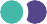 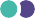 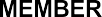 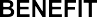 higher educationStaff statistical report 2020Advance HE was formed in March 2018, following the merger of the Equality Challenge Unit, the Higher Education Academy and the Leadership Foundation for Higher Education.Our purpose is to advance the professional practice of higher education to improve outcomes for the benefit of students, staff and society. Advance HE has been created to be “of and for the sector” and is jointly owned by GuildHE and Universities UK.We are driven by the strategic needs of higher education. Through our passion for excellence we aim to create an inclusive culture that champions the continuous development of teaching, leadership and research. We use an evidence-based approach to identify what works, and develop practice-based solutions.Our vision is that the world-class reputation and standing of higher education is enhanced and recognised for transforming lives, enriching society and developing the economy for the better.www.advance-he.ac.ukWritten and produced by Advance HE. Data provided by the Higher Education Statistics Agency (HESA).Further information: Dr Natasha Codiroli Mcmaster | pubs@advance-he.ac.ukContentsIntroductionThis is the thirteenth national staff equality data report for higher education institutions. It aims to assist the sector in better understanding the main equality challenges for staff and directing future efforts to overcome them.This report presents a snapshot of the age, disability, ethnicity and gender of the higher education (HE) workforce in the academic year 2018/19, as well as on the interplay of these identities (for example, female black professors and male disabled senior managers). In addition, our report presents high-level findings on institutional collection and return rates of staff gender reassignment, religion and belief and sexual orientation data.The report provides national figures which can be used:= to consider the diversity and inclusivity of the HE workforce as a whole= to consider change and progress over time= by individual institutions for benchmarking purposes.What’s newIn 2016, Advance HE (formerly Equality Challenge Unit) undertook a review of its annual statistical reports and redeveloped them to present high- level findings, while expanding the detail and coverage in the accompanying set of Excel tables.Further detail, for example, can be found by five-year age bands, impairment type, or ethnic group. The online data tables also include information previously published as part of ourAthena SWAN benchmarking resource; much of the gender information in this report are thus further disaggregated by subject area in the online tables.The section in previous reports ‘New protected characteristics’ has been renamed ‘Experimental data.’ This section is named experimental data because returns are now compulsory for institutions and differ in quality from data presented in other report sections.The characteristics included in this section remain the same.The language used to describe gender identity has been changed to trans data. This better reflects the question wording and data collected. More details are provided on this change in the definition below.We encourage readers to use this report as a starting point for further examination of the data available in these Excel tables. A table mapping out where additional information is available can be found in the Online data tables section.In addition, throughout the report, it is noted under each table when additional detail is available in the Excel tables.We have also refreshed the look of the reports to make printing and viewing electronic copies easier and more accessible. Readers who wish to print this report may find it helpful to do so on A3 paper.An illustrated guide on how to use this report can be found in the How to use this report section.How to use this reportThis indicates that percentages should be read vertically eg within an ethnic group, the percentage of staff in a salary range.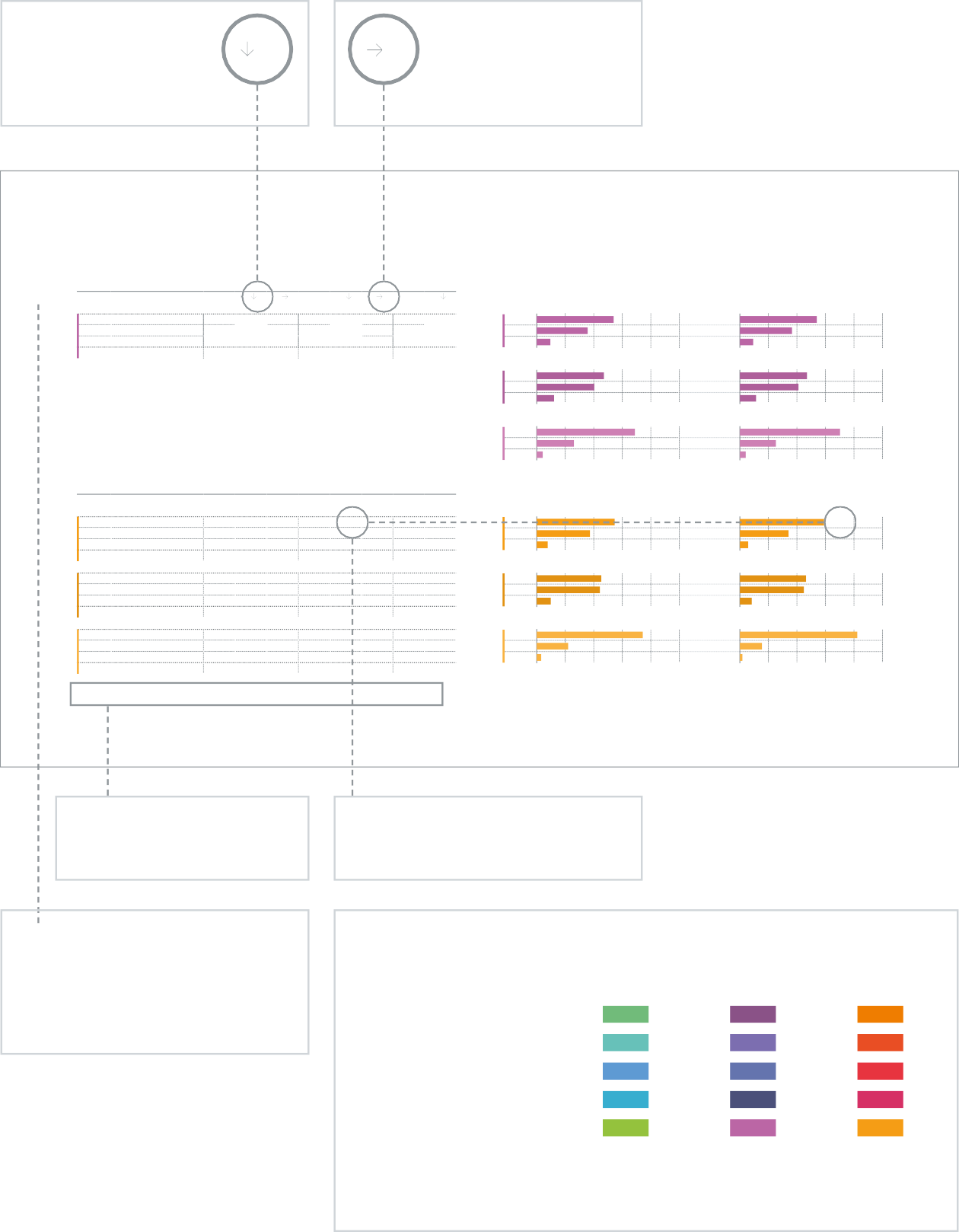 This indicates that%	%	percentages should be readhorizontally eg within asalary range, the percentage of staff in an ethnic group.1783.27≤ Staff activityEthnicityUK/non-UK professional and support staff by mode, salary range and BAME/white identityUK nationals	White	BAME	All staffNo.	%	%	No.	%	%	No.	%All modesProportions of staff in each salary rangeUK	White	BAME20%        40%        60%        80%       100%	20% 40% 60% 80% 100%All modes179definition: see page 14≤ Mode definition: see page 15≤ Salary range definition: see page 20≤ Ethnicity definition: see page 11<£30k     Under £30,000	91,280         54.1             89.7          10,430         54.1             10.3       101,710      54.1 £30–50k £30,000–£50,000	 60,990         36.1             89.2            7,420         36.6             10.8          68,410       36.4 >£50k     Over £50,000	16,570           9.8             92.2           1,405          9.3	7.8         17,975	9.6All	Total	168,840       100.0             89.8          19,255       100.0          10.2      188,095	100.0Full-time<£30k£30–50k>£50kFull-time<£30k£30–50k>£50k9.812.254.136.147.3 40.59.311.636.647.141.354.1Part-timePart-time<£30k£30–50k>£50k4.526.469.04.225.670.2Non-UK nationals	Non-UK nationals  White	BAMEAll modes4,375         59.9             33.6          13,010       58.17,900        35.31,495          6.7All modes<£30k>£50k7.954.736.059.934All	Total	15,775 100.0 70.4 6,630 100.0 29.6 22,400 100.0Full-time6,700        46.26,505        44.81,310          9.0All	Total	10,740       100.0             74.0            3,770       100.0             26.0          14,515    100.0Part-time6,310        80.01,395        17.7185          2.3All	Total	5,030       100.0             63.8            2,855       100.0             36.2            7,890     100.0Full-time<£30k£30–50k>£50kPart-time<£30k£30–50k>£50k3.210.045.444.574.61.98.41546.645.082.5If additional detail is available it is noted here. These are hyperlinked to the relevant Excel table online.Information about the data is noted here.Clicking on a field will take you to the relevant information in About the data.The tables and graphs have been designed on the same grid. This allows you tocross-reference across the tables and graphs.Graphs have also been colour coded for easy identification of groups.Full-time and part-time modes are denoted using darker (full-time) or lighter (part-time) tones of these colours.Online data tablesTo help users access and analyse our data, all data tables presented in this report are available for download in Excel format. Where appropriate, these tables provide additional detail to those in this report. This includes further disaggregating by detailed age bands, impairment type, ethnic group, subject area, or filtering information by academic starters. A table mapping out where additional information is available in our online tablesis below.www.advance-he.ac.uk/knowledge-hub/ equality-higher-education-statistical-report- 2020-data-tablesYear-on-year comparisonsTo see complete data from 2017/18, please see Advance HE’s previous statistical report on staff in higher education: www.advance-he.ac.uk/ knowledge-hub/equality-higher-education- statistical-report-2019.Heidi plusExtra higher education data can be accessed via ‘Heidi plus’, a web-based management information service run by the Higher Education Statistical Agency (HESA) for higher education institutions (HEIs) and approved higher education stakeholder organisations. The database provides easy access to a wide range of national quantitative dataabout higher education, and functionality for analysis, presentation and comparison of the data with other institutions, as well as sophisticated visualisations.Heidi plus allows users to manipulate the data to compare their performance with that of particular groups of institutions. For example, within sector groups, national or regional areas.For further information, seewww.hesa.ac.uk/services/heidi-plus.DefinitionsA list of definitions and notes about the data precedes the body of this report to clarify some of the terms used and how the data hasbeen presented.Please note: in 2012/13, a number of fields in the HESA staff record were either modified or discontinued. As a result, data concerning academic, professional and support staff; gender; departments; professorial status; and senior management status are not comparable to data prior to 2012/13. Additional detail is provided in the About the data section.Additional resourcesIt is important to note that the monitoring information that institutions supply to HESA is not the only source of equality information within an institution. For example, institutions will also collect information via staff surveys, involvement activities and HR records.We have published guidance on equality monitoring and the questions used in monitoring surveys: www.advance-he.ac.uk/guidance/ equality-diversity-and-inclusion/using-data- and-evidence/monitoring-questionsAdvance HE has also put together a series of handbooks for governors of institutions in the UK to provide practical guidance on integrating equality and diversity into an institution’s mission, strategy and culture. The individual handbooks are available online:www.advance-he.ac.uk/knowledge-hub/ equality-handbooks-governorsUsing the national figures within this report alongside institutional figures, qualitative data and information gathered from these other sources will give institutions a fuller picture of equality in their institution, allowing them to set evidence-based equality outcomes and objectives.A number of publications from ECU explore the collection of additional information in further detail:ECU (2018) Monitoring and evaluating impact. www.advance-he.ac.uk/knowledge-hub/ monitoring-and-evaluating-impactECU (2018) Guidance on gathering staff equality data for colleges. www.advance-he.ac.uk/knowledge- hub/guidance-gathering-staff-equality-data- collegesECU (2018) Research insight: the experiences of lesbian, gay and bisexual staff in UK higher education. www.advance-he.ac.uk/knowledge-hub/ research-insight-experiences-lesbian-gay-and- bisexual-staff-uk-higher-educationECU (2017) Ethics in primary research (focus groups, interviews and surveys). www.advance-he.ac.uk/ knowledge-hub/ethics-primary-research- focus-groups-interviews-and-surveysECU (2016) Working with data. www.advance-he. ac.uk/guidance/equality-diversity-and- inclusion/using-data-and-evidence/working- dataECU (2016) Trans staff and students in HE and colleges: improving experiences. www.advance-he.ac.uk/ knowledge-hub/trans-staff-and-students-he- and-colleges-improving-experiencesECU (2015) Understanding adjustments: supporting staff and students who are experiencing mental health difficulties. www.advance-he.ac.uk/knowledge- hub/understanding-adjustments-supporting- staff-and-students-who-are-experiencing- mentalFor guidance on using data and evidence, visit: www.advance-he.ac.uk/guidance/equality- diversity-and-inclusion/using-data-and- evidence.About the dataThe analysis in this report is based upon data drawn from the HESA staff record 2003/04 to 2018/19. Due to changes HESA implementedin 2012/13, some information is not comparable to previous reports.This record covers all academic and professional and support staff holding one or more contracts of employment with a UK HEI. The analysis presented here is based on a small selection of the large amount of data available from HESA.This does not include staff on consultancy contracts or atypical staff. The term ‘atypical’ is used to describe working arrangements that are not permanent, involve complex employment relationships and/or involve work away from the supervision of the normal work provider.Counts of staff represent counts of full person equivalents (FPE). This is to allow for the fact that individuals can hold more than one contract within an institution and each contract may involve more than one activity. FPEs are calculated by dividing staff counts among their activities in proportion to the declared full-time equivalent for each activity. Staff FPE counts are calculated on the basis of contract activities that were active on 1 December of the reporting period. All counts of staff have been rounded to the nearest five in accordance with HESA policy in order to protect the confidentiality of individuals. As totals have also been rounded based on unrounded values,some may be higher or lower than the individual count numbers presented in the report.Percentages are based on known staff data and calculated from unrounded data. Throughout the report, ‘..’ represents a percentage calculated ona population of between 0 and 22.5 inclusive. These percentages have been suppressed to protect against over-interpretation of small numbers. Averages based on seven or fewer staff members have also been suppressed forthis reason.AgeThis report uses the following age categories and is calculated at 31 August in the reporting year:= 25 and under= 26 to 30= 31 to 35= 36 to 40= 41 to 45= 46 to 50= 51 to 55= 56 to 60= 61 to 65= 66 and overIn some cases these categories have been aggregated.DisabilityDisability is recorded within the HESA staff record on the basis of self-assessment using one of three possible categories:= declared disabled= not known to be disabled=  information not providedThis report uses the term ‘disabled staff’ to refer to staff who indicated as disabled on their HESA staff record. From 2012 onwards, ‘non-disabled staff’ refers to staff who have indicated that they are not disabled, or whose disability status is unknown by their institution. This aligns with changes to HESA reporting standards in 2012.Prior to 2012‘Non-disabled staff’ figures did not include staff whose disability status was unknown by their institution; this group therefore constituted a smaller proportion of the staff population and, conversely, ‘disabled staff’ a larger proportion.As a result, the percentage of staff in the disabled category may represent a slight undercount compared with how it was reported prior to our 2012 report.EthnicityEthnicity within the HESA staff record is based upon the 2011 census classification system. For the purposes of this report, the census categories have been aggregated into six groups:= Asian – Asian/ Asian British: Indian, Pakistani, Bangladeshi, and any other Asian background= Black – Black/African/Caribbean/Black British:African, Caribbean, and any other Black/African/ Caribbean background= Chinese= mixed= other ethnic background= White – all white ethnic groups including White British.2012/13 onwardsFrom 2012/13 Arab was added to the coding frame for staff ethnicity. Where ethnicity is aggregated as above,Arab has been grouped into other ethnic background.Where the numbers are large enough, some analyses are reported in more detailed groupings. Further breakdowns can be found in the online data tables.There are a number of issues inherent in grouping individuals into larger categories. The data presented does not allow for a more nuanced or in-depth understanding of the participation andoutcomes of students from sub-groups within each ethnic group presented. Advance HE’s statistical reports aim to convey detailed information about the diversity characteristics of students in the most detailed form possible, while taking account considerations of available data and the formatof presentation. The ethnic groups presented as categories relate to those collected by HESA, and used in research and benchmarking across the HE sector.BAMEBAME stands for Black, Asian and minority ethnic. This definition is widely recognised and used to identify patterns of marginalisation and segregation caused by attitudes toward an individual’s ethnicity. Advance HE recognises the limitations of this acronym, particularly:= the assumption that minority ethnic staff are a homogenous group= the acronym’s function as a label to describeminority ethnic groups of people, rather than identities with which people have chosen to identify= the perception that BAME refer only tonon-white people, which does not consider white minority ethnic groups.Where possible, this report presents data disaggregated by more detailed ethnic groups in addition to data consolidating BAME staff as a group.GenderBeginning in 2012/13, in the staff record, HESA replaced the gender field with the legal sex field, of which the possible options are male and female. For the purposes of this report, data from the legal sex field is referred to as ‘gender’.Prior to 2012/13The HESA staff record included a gender field, with the possible options of male, female or indeterminate. HESA used the category ‘indeterminate’ – which is consistent with the managing information across partnerships (MIAP) common data definitions coding frame – to refer to intersex people. Intersex people are individuals born with anatomy and physiology that differs from contemporary ideals of what constitutes ‘normal’ male and female. It is recognised that some intersex people may find the indeterminate category used by HESA for the previous field offensive. For data return purposes, institutions were able to ask staff about their gender using the intersex terminology and return any positive responses to HESA using the MIAP coding and terminology in 2011/12.Staff who identified as intersex were excluded in any analysis of 2002/03 to 2011/12 data.This is because any statistics drawn from these small numbers would not give accurate information about the proportion of intersex people in the sector.Advance HE recommends when monitoring sex to include categories of ‘other’ and ‘prefer not to say’ alongside male and female. This will allow anyone who associates with terms including intersex, androgyne, intergender, ambigender, gender fluid, polygender and genderqueer to completethe question.Further information on monitoring sex and gender can be found at:www.ecu.ac.uk/guidance-resources/using-data-and-evidence/monitoring-questionswww.ecu.ac.uk/blogs/reporting-staff-data- sex-hesa-hmrc/TransPrevious reports have used the terms gender identity and gender reassignment.The terms have different meanings. Gender identity refers to a person’s internal perception of their gender, whereas gender reassignment is the legal term used in the Equality Act to describe the protected characteristic of anyone who ‘proposes to undergo, is undergoing or has undergone a process (or part of a process) for the purpose of reassigning the person’s sex by changing physiological or other attributes of sex’.Beginning with the 2012/13 student record, institutions have the option of returning information to HESA on whether a person’s gender identity is the same as originally assigned at birth. The possible field options are yes, no and information refused.This information is recorded on the basis of the student’s own self-assessment.The phrasing and options associated with this question refer to whether an individual’s gender is different from their sex assigned at birth, rather than their current gender identity, and this data is used to investigate differences between students who might identify as trans and/or non-binary and students who do not. Individuals who have reported that their gender is different from their sex assigned at birth may use a wide variety of terms to describe themselves. Trans is used as an inclusive umbrella term to describe this data.For further information, see our trans guidance www.advance-he.ac.uk/knowledge-hub/ trans-staff-and-students-he-and-colleges- improving-experiencesImpairment typeImpairment type is recorded within the HESA staff record on the basis of self-assessment using one of 12 possible categories:= non-disabled=  blind or a serious visual impairment=  deaf or serious hearing impairment= general learning disability= a long standing illness or health condition= a mental health condition= a physical impairment or mobility issues= a social/communication impairment= a specific learning difficulty= two or more disabilities, impairments or conditions= other type of disability, impairment or condition.The phrasing of this item does not use ‘D/deaf’ and as such does not distinguish between those who identify as audiologically deaf and those who are deaf and identify as part of a social and cultural community of deaf people. To remain true to the self-assessments provided by staff, this report retains the label ‘deaf or serioushearing impairment’.For further information on monitoring disability and impairment type, see www.ecu.ac.uk/guidance-resources/using- data-and-evidence/monitoring-questionsReligion and beliefReligion or belief refers to the full diversity of religious and belief affiliations within the UK, including non-religious and philosophical beliefs such as atheism, agnosticism and humanism.Beginning with the 2012/13 staff record, institutions have the option of returning religion and belief data to HESA. This information is recorded on the basis of the staff member’s own self-assessment.The possible field options are no religion, Buddhist, Christian (with further denominational options provided in Scotland and Northern Ireland), Hindu, Jewish, Muslim, Sikh, Spiritual, any other religion and belief, and prefer not to say/information refused. For the purposes of this report, all Christian denominational options have been aggregated into a single Christian category.Sexual orientationSexual orientation is a person’s romantic or sexual orientation towards people of the same sex, people of a different sex, or to both sexes. This relates to a person’s feelings rather than their actions.Beginning with the 2012/13 staff record, institutions have the option of returning sexual orientation data to HESA. The HESA sexual orientation field has the following possible options: bisexual, gay man, gay woman/lesbian, heterosexual, other, and information refused. Advance HE acknowledges that the gendering of the response options ‘gay man’ and ‘gay woman/lesbian’ might mean that respondents who do not exclusively identify with the terms man or woman were unable to answer this question as they wished. Advance HE has more recently recommended the inclusion of identities ‘queer’ and ‘asexual’. This information is recorded on the basis of the staff member’s own self-assessment.For further information on monitoring sexual orientation, see www.ecu.ac.uk/guidance- resources/using-data-and-evidence/ monitoring-questionsActivityAcademic staffAcademic staff are defined as staff with at least one academic contract of employment and whose contract activity can be categorised as ‘Managers, directors and senior officials’, ‘Professional occupations’ or ‘Associate professional and technical occupations’ (defined by the 2010 Standard Occupational Classification (SOC) major groups 1, 2 or 3). This may therefore include vice chancellors and other senior academic managers, medical practitioners, dentists, veterinarians and other health care professionals whose contract of employment includes an academic function.The academic employment function may be teaching, research, teaching and research or neither teaching nor research (where an academic professional has taken up a senior administrative responsibility but there is no change to the academic function in their contractof employment).Prior to 2012/13Academic staff were defined as those staff responsible for planning, directing and undertaking academic research and teaching within higher education institutions. This category may also include vice-chancellors, principals, and clinical and healthcare professionals who undertake teaching or research activities.Professional and support staffHESA now refers to these staff as ‘non-academic staff’, and defines them as staff who do not have an academic employment function. However, for the purposes of this report, these staff will continue to be referred to as ‘professional and support staff’.This group includes managers, non-academic professionals, student welfare workers, administrators, maintenance staff, and cleaning staff.Prior to 2012/13Those who did not have an academic employment function, such as managers, non-academic professionals, student welfare workers, cleaners, caterers and secretaries.Country of institutionThe allocation of an institution to a geographical region relates only to the administrative centre of that institution. There may be staff employed at institutions who are working in regions other than that of the administrative centre of the institution.Although the Open University operates throughout the UK, its administrative centre is located in England, and is counted as a whollyEnglish institution.NationalityNationality defines the country of legal nationality.Data is supplied to HESA in the form of country codes.UK nationals staff are those whose country of legal nationality is the UK, including the Channel Islands and Isle of Man.Non-UK nationals staff are those whose country of legal nationality is a country other than the UK.ModeFull-time staff are those whose contracts state that their mode of employment is full-time.This includes staff who work full-time for part of the year and term-time only staff who work full-time during the term. Part-time staff are those whose contracts state that their mode of employmentis part-time.Please note that the mode of employment is an attribute of the contract, not the person. Therefore, a person will be counted as wholly part-time even if they hold a number of part-time contracts that add up to one full-time equivalent (FTE). The FPE allocated to the full-time category will only reflect the people that hold a full-time contract. This is consistent with the treatment of other attributesof the contract.Contract typePermanent or open-ended contract staff Those who were employed on a contract of employment that states the member of staff as permanent or on an open-ended contract.This includes term-time-only staff who were employed on an open-ended contract.Fixed-term contract staffFixed-term contract staff are those employed for a fixed period or who have an end date on their contract of employment. This includes staff on rolling fixed-term contracts.Contract levelContract levels records the Universities and Colleges Employers Association (UCEA) or XpertHR defined level of the contract. Contract levels are used to define professors and senior management (see professorial status and senior management post holder). Please note that where data is split by contract levels, ‘unknown’ is included in the total but not separate breakdowns.Head of institution: vice-chancellor (VC)/ principalThe most senior manager within the institution (ie chief executive officer).2: deputy/pro vice-chancellor (D/PVC), chief operating officer, registrar, university secretary These roles are the highest level appointments reporting directly to the VC and will have primary responsibility for the organisation’s performance and strategic development. They are responsible for a major part of the academic life of the university, and are differentiated from level three by having responsibility across the institution, or have an overseeing role over, all/most of the internal professional/administrative services of the institution. They may have Dean responsibilitiesfor a specific faculty in addition to their D/PVC responsibilities, for more than one functional area at a strategic rather than an operational level.Likely to deputise for the VC and likely to apply to a handful of positions in the institution.3a: head/director of major academic areaThese roles will be heads of major academic areas where a number of schools/departments/divisions are combined into a small number of larger groupings. These roles have significant management and resource responsibility andwill be part of the university’s senior management team (although level two roles may meet separately as the ultimate executive decision- makers). Likely to be a very small number in the institution. Likely to be deans/directors of faculty/ head of academic division.3b: director of major function/group of functions eg finance, corporate services, human resources (HR)These roles have overall responsibility for matters across a major function or group of functions or defined activity. Will be part of the university’s senior management team (although level two roles may meet separately as the ultimate executive decision-makers).3/4a1: head of school/division/department/centre size oneHead of distinct area of academic responsibility, likely to be a school or department. Unlikely to be on the senior management team, unless it is the first level of function head below the role of level two.3/4a2: head of school/division/department/ centre size twoHead of distinct area of academic responsibility, likely to be a school or department and will have responsibility for all staff within the school/ department. Unlikely to be on the senior management team, unless it is the first levelof function head below the role of level two.3/4a3: head of school/division/department/ centre size threeUnlikely to be on the senior management team, unless it is the first level of function head below the role of level two.4a: head of a sub-set of academic area/directors of small centresWill have responsibility for a subset of a division/ department/ school (eg subject discipline group) or research group, or cross school/department responsibility (eg director of research). May include professors who head departments/research centres.4b: senior function headWill have full responsibility for a complete function or activity below senior management team level but will be part of the management team for the overall function.5a: professorSenior academic appointments which may carry the title of professor but which do not have departmental line management responsibilities.5b: function headThese roles have full managerial responsibility for one or more activities and input into policy formation for those activities. Responsibility for staff within the area of activity.Level I – non-academic staff section manager, senior lecturer (pre-92), principal lecturer (post- 92), reader, principal research fellowTo be responsible for the day-to-day management of a significant professional service unit, activity, department or project, with specifically identified responsibilities. Includes academic subject specialists, academic programme coordinators and/or academic staff with high level expertise/ knowledge.Level J – section/team leader (professional, technical, administrative), lecturer B (pre-92), senior lecturer (post-92), senior research fellow Responsible for the day-to-day management of a team of staff. Specialists with experience or seniority but limited management responsibility may be found at this level. In the case of academic staff there may be no responsibility for staff or budgets but substantial responsibility for students.Level K – senior professional/technical staff, lecturer A (pre-92), lecturer (post-92), research fellow, researcher/ senior research assistant, teaching fellowOperates at an experienced, professional level in a single area of work without supervision. Likely to be responsible for less experienced staff at level L and below and may coordinate the activities of a team. In the case of academic staff there may be no responsibility for staff or budgets but significant responsibility for students.Level L – professional/technical/senior administrative staff, research assistant, teaching assistantOperates as a fully competent professional within a single area of work with minimal supervision. This is a standard ‘Officer’ level. For academic jobs this is an assistant or instructor role. In some professional areas this would be the expected entry level.Level M– assistant professional staff, administrative staffTypically, an entry level professional, working under instruction from others within a defined area of work. May be part-qualified in an appropriate professional discipline. May supervise/assist/guide less experienced administrative staff. Would not cover academic roles.Level N – junior administrative staff, clerical staff, technician/craftsman, operativeNormally working under closer supervision than level M staff but experienced in specific areas of job role. Responsibility mainly for performing a range of simple, routine tasks within basic procedures and under regular supervision. May be a school leaver, trainee or modern apprentice. Would not cover academic roles.Level O – routine task providerCarrying out a range of simple tasks within a defined routine and where guidance is readily available/under regular supervision. Some planning and organising of own workload will typically be required (largely around the timing and sequencing of assigned tasks to make sure deadlines are met).Level P – simple task providerCarrying out simple and/or repetitive tasks under close supervision, typically supporting students and staff often as part of a team engaged in the same tasks. These tasks and routines are generally simple and repetitive and are closely supervised.For further information about contract levels, see www.hesa.ac.uk/collection/c15025/combined_ levels.Occupational groupThe standard occupational classification (SOC) provides a national standard for categorising occupational information – it forms the basis of occupational classification in a variety of national surveys that collect statistical information such as the Labour force survey and New earnings survey. The utilisation of SOC for classifying occupations within the HE sector therefore both allows for the heterogeneity of occupations that exist and enables comparisons to be made with other sectors of the economy and from a varietyof data sources.HESA has used the SOC2010 variant of the SOC coding frame. This version maintains the same nine major groups used in previous versions of SOC,but it is no longer possible to replicate the variant previously used by HESA for staff in the HE sector, which permitted staff to be grouped into thirteen broad occupational activities. In addition,the association of academic and non-academic activities solely with SOC major groups is no longer possible, due to the incorporation of both typesof activities at the sub-major level.Consequently, staff may be pursuing an academic or non-academic activity within a given SOC major group, whereas previously certain SOC groups were held to be entirely academic or non-academicin their own right.The publication of staff activities by SOC major group may therefore now occur with or without reference to the academic nature of that activity, whereas previously this was implicit in the titles of the activities published. Care should be taken when comparing data across years.Please note that staff with academic contracts can have a SOC major group other than one to three. In this report, these contracts are included in the academic total and shown separately as ‘clerical and manual occupations’ in the tables where SOC activity groups is shown alongside academic contract marker.Academic contractTeaching-only staffTeaching-only staff are those whose contract of employment states that they are employed only to undertake teaching.Research-only staffResearch-only staff are those whose contract of employment states that their primary academic employment function is research only, even though the contract may include a limited number of teaching hours.Teaching and research staffTeaching and research staff are those whose contract of employment states that they are employed to undertake both teachingand research.Neither teaching nor research staffStaff whose contracted academic employment function is neither teaching nor research,eg vice-chancellor.Academic subject areaThe coding frame for cost centre was revised for the 2012/13 staff record and therefore academic subject area data from 2012/13 onwards is not comparable with previous years.SET/non-SETSET stands for science, engineering and technology.SET departmentsThis report uses generic classification of academic departments from the HESA staff record.SET departments in this report are:= agriculture, forestry and food science= anatomy and physiology= archaeology= architecture, built environment and planning= biosciences= chemical engineering= chemistry= civil engineering= clinical dentistry= clinical medicine= earth, marine and environmental sciences= electrical, electronic and computer engineering= general engineering= geography and environmental studies= IT, systems sciences and computer software= engineering= mathematics= mechanical, aero and production engineering=  mineral, metallurgy and materials engineering= nursing and allied health professions= pharmacy and pharmacology= physics= psychology and behavioural sciences= veterinary science.Non-SET departmentsThis report uses generic classification of academic departments from the HESA staff record.Non-SET departments in this report are:= anthropology and development studies= area studies= art and design= business and management studies= catering and hospitality management= classics= continuing education= economics and econometrics= education=  English language and literature=  health and community studies= history= law= media studies= modern languages= music, dance, drama and performing arts= philosophy= politics and international studies= social work and social policy= sociology= sports science and leisure studies= theology and religious studies= total academic services= central administration and services= premises= residences and catering= staff and student facilitiesProfessorial categoryHESA uses data from the contract level field to derive information about staff members’ professorial category. Staff holding a contract which aligns with the Universities and Colleges Employers Association (UCEA) contract level 5A (Professor) are considered to hold professorial status. This level indicates a senior academic appointment which may carry the title of professor but which does not have departmental line management responsibilities.Senior management categoryHESA uses data from the contract level field to derive information about whether a staff member is a senior manager. Senior management indicates a member of staff holding a contract at levels a0, b1, b2, c1 or c2.SalariesSalary is based on the contract salary for members of staff at each institution at 31 July in the reporting period, or the end date of the contract if earlier.Members of staff for whom the concept of a per annum contractual salary does not apply (eg staff paid hourly, staff with zero-hour contracts etc) have been excluded from the salary analysis.For part-time staff, all data relating to salary has been scaled to full-time equivalent to take into account pay differences between part-time and full-time staff.Clinical academics have been included in all salary analysis.This report presents salary information in two ways:Salary range= under £30,000= £30,000 to £50,000= over £50,000Academic pay spine range= contract salary < £19,202= contract salary > £19,203 and < £25,482= contract salary > £25,483 and < £34,189= contract salary > £34,190 and < £45,892= contract salary > £45,893 and < £61,618= contract salary ≥ £61,619.Contract salaries reported to HESA based on the framework salary spine or framework clinical spine, plus salaries not set against a nationally negotiated pay spine range, are included in this analysis.Where HESA is provided with both a salary point (within the framework pay spine range or framework clinical spine) and an enhanced salary figure (eg London weighting), the actual enhanced salary is used.Median salary and median pay gapIf all salaries were ordered in a list, the median salary would be the middle salary.The median pay gap for disability, ethnicity and gender, has been calculated as:(non-disabled median salary – disabled median salary) ÷ non-disabled median salary(white median salary – BME median salary) ÷ white median salary(male median salary – female median salary) ÷ male median salarySalary is based on the contract salary for members of staff at each institution at 31 July in the reporting period, or the end date of the contract if earlier.Mean salary and mean pay gapThe mean is equal to the sum of the values divided by the number of values. Mean salary is calculated by multiplying the contract salary by FPE and dividing by the sum of the FPE:sum (FPE × salary) ÷ sum (FPE)The mean pay gap for disability, ethnicity and gender has been calculated as:(non-disabled mean salary – disabled mean salary)÷ non-disabled mean salary(white mean salary – BME mean salary) ÷ white mean salary(male mean salary – female mean salary) ÷ male mean salarySalary is based on the contract salary for members of staff at each institution at 31 July in the reporting period, or the end date of the contract if earlier.Academic startersStarters are academic members of staff who commenced their contract of employment on or after 1 December in the previous reporting period and before or on 1 December in the current reporting period.Academic leaversLeavers are academic members of staff for whom all contracts ended on or after 1 December in the previous reporting period and before or on1 December in the current reporting period.A staff member who retired prematurely and received a pension is regarded as a leaver and recorded as retiring, unless they are immediately re-employed in an institution’s service. A memberof staff whose contract ended but who immediately started another contract, and therefore did not leave the HEI, is not included asa staff leaver. Staff on multiple contracts where one of these contracts came to an end are also not included as a staff leaver if they were still employed in institutional service under one or more other contracts. All data on staff leavers excludesa typical staff.HESA collects data on the destination of leavers to enable sector intelligence on cross-fertilisation between HE and other areas of employment and the migration of HE staff to and from the UK.Destinations are presented as:UK destination= another HEI in the UK= other education institution in the UK= research institution in the UK= student in the UK= NHS/general medical or dental practice in the UK= other public sector in the UK= private industry or commerce in the UK= self-employed in the UK= voluntary sector in the UK.Non-UK destination= HEI in an overseas country= other education institution in an overseas country= research institution overseas= student in an overseas country= health service in an overseas country= private industry or commerce in an overseas country= self-employed in an overseas country= voluntary sector in an overseas country.No longer in employment= no longer in regular employment= retired= deceased= not known/not applicable.OverviewBetween 2003/04 and 2018/19 the number of staff employed by HEIs grew considerably. There was a 2.4% increase in staff numbers between 2017/18 and 2018/19, and a 30.1% increase between 2003/04 and 2018/19.Academic and professional and support staff showed similar percentage increases over the last year, and professional and support staff continued to comprise a small majority of those employedby HEIs (50.7%).There were large differences in salaries earned by activity, with the majority of professional and support staff earning £30,000 or less, compared with fewer than one in ten academics. However, while similar proportions of academic staff and professional and support staff worked full-time, a considerably larger proportion of academic staff were on fixed-term contracts.Around half of academic staff were on teaching and research contracts. Just under one in ten academics were professors, the majority of whom worked in SET. However, a considerable majority of academics who held senior management positions were from non-SET disciplines.Leaving rates among academics were higher among non-UK staff than UK staff, and the most common leaving destination both within and outside the UK was another HEI.Staff by country of institution: 82.4% of staff employed by HEIs worked in England. 11.3% worked in Scotland, 4.7% in Wales and 1.6% in Northern Ireland.Trends: Between 2003/04 and 2018/19, the overall number of staff employed by UK HEIs increased by 30.1% from 338,105 to 439,955. This growth has largely been among academic staff, whose number increased by 44.5% from 2003/04 levels, compared with a growth of 18.6% among professional and support staff in the same time period. However, professional and support staff still comprised a small majority of staff employed by HEIs in 2018/19 (50.7%).0.3-0.5 Contract mode and type: A majority of academic and professional and support staff worked full-time (66.1% and 68.5%, respectively). The majority of staff were also on open-ended/ permanent contracts (75.7%). However, this proportion was significantly larger among professional and support staff (84.7%) than academic staff (66.5%). Among both academic staff and professional and support staff, a higher proportion of part-time staff were on fixed-term contracts (49.6% and 19.5%, respectively), thanfull-time staff (25.3% and 13.3%, respectively).Staff nationality: The majority of academic and professional and support staff were UK nationals (79.0%). However, this proportion was significantly greater among professional and support staff (89.1%) than academic staff (68.6%). The majority of non-UK staff were EU nationals (12.3% of all staff compared to 8.7% who were non-EU nationals).Contract level: 12.8% of academic staff were in senior contract levels (HOI-5B), compared with 2.7% of professional and support staff. Academic staff were most commonly employed in contract levels K (senior professional/technical staff, lecturer A, research fellow/researcher, senior research assistant or teaching fellow positions; 33.3%) and J (section/team leader, lecturer B, senior lecturer or senior research fellow positions; 25.7%). In contrast, professional and support staff were most commonly in contract levels M (assistant professional and administrative roles; 20.4%) and L (professional, technical and senior administrative staff, research/teaching assistant positions; 18.5%).Occupational group: The vast majority of academic staff (99.1%) were in professional occupations (SOC2), while professional and support staff were most commonly in administrative and secretarial occupations (SOC4; 32.0%). Mode of employment varied considerably by occupational group. For example, among academic staff,the proportion who worked part-time varied from 18.9% of managers, directors and senior officials to 34.0% of those in professional occupations.Among professional and support staff, 12.3%of managers, directors and senior officials worked part-time, compared with 67.1% of those in elementary occupations.Research/teaching contract: Nearly half of academic staff (45.4%) were on teaching and research contracts, and around a quarter were either on teaching-only contracts (30.6%) orresearch-only contracts (23.4%). 0.6% of academic staff were on contracts which involved neither teaching nor research.SET: SET academic staff were concentratedin certain subject areas. For example, 21.2% of those working in SET were in clinical medicine, 12.0% were in biosciences and 9.2% were in nursing and allied health professions. In comparison, relatively small proportions of academic staff worked in archaeology (0.7%) or mineral, metallurgy and materials engineering (1.0%).Non-SET: Non-SET academic staff also tended to be concentrated in certain subject areas. A large proportion worked in business and management studies (17.2%), art and design(10.0%) and education (9.7%). Less than one percent each worked in area studies (0.5%), catering and hospitality management (0.6%) and classics (0.7%).Professors: Overall, 9.9% of academic staff held professorial roles, of whom 60.9% worked in SET. The proportion of academics who were professors was higher among SET academics (10.8%) than non-SET academics (8.8%). This difference was seen particularly for part-time academic staff members (where 8.6% of SET and4.6% of non-SET academics held professorial roles, compared with 11.6% of SET and 11.9% of non-SET full-time academics).Senior managers: 0.6% of academic staff were in senior management roles, a majority of whom (67.2%) worked in non-SET subjects. A greater proportion of senior managers worked full-time than other academic staff (93.9% comparedwith 65.9%).Salary range: Around a third of academic staff earned over £50,000 (36.1%), compared with 9.2% of professional and support staff. Nearly half of full-time (47.1%) and the majority of part-time (71.3%) professional and support staff earned less than £30,000, compared with 3.1% of full-time and 14.9% of part-time academic staff.Pay spine range: 53.9% of academic staff earned less than £45,892. 15.9% were on the highest pay spine, earning £61,619 or more,and just 0.2% were on the lowest pay spine, earning less than £19,202.Leaving status: Overall, 17.0% of academic staff left their institution between 2017/18 and 2018/19. This rate was higher among non-UK nationals (21.2%) than UK nationals (15.2%).Leaving destinations: Of leavers witha known leaving destination, over half entered UK-based employment (58.6% UK nationals and 51.5% non-UK nationals), with the most common destination being another HEI in the UK (26.8% of UK nationals and 27.5% of non-UK nationals).Approximately a quarter of non-UK leavers moved overseas for employment (26.6%), again with the most common destination being another HEI (14.6%). In comparison, just 3.4% of UK leavers moved to employment outside of the UK. 14.8% of UK leavers retired, compared with 1.7% of non-UK leavers. Nearly a quarter of UK leavers (22.0%) and one in five non-UK leavers (19.8%) were not in regular employment.Staff by country of institution0.1≤ Country of institution                                                                            definition: see page 15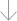 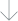 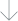 82.490%60%30%England	N. Ireland	Scotland	Wales0.2≤ Staff activity definition: see page 14Profile of staff over time by activityNumbers of staff in each activity03/0404/0504/0506/0707/0808/0909/1010/1111/1212/1313/1414/1515/1616/1717/1818/19240,000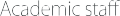 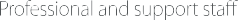 200,000160,000120,00080,00040,0000.3≤ Modedefinition: see page 15≤ Staff activity definition: see page 14Staff by mode and activity60%40%20%Academic		Professional and supportAll staffStaff by contract type and activity0.4≤ Contract type definition:	           see page 15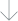 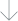 ≤ Staff activity definition: see page 1466.584.775.760%40%20%Academic		Professional and supportAll staff0.5≤ Modedefinition: see page 15≤ Contract type definition: see page 15≤ Staff activity definition: see page 14Staff by mode, contract type and activityAcademic staff	Professional and support staff	All staff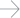 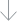 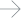 Full-timePart-time86.760%40%20%Academic		Professional and supportAll staffStaff by activity, country of institution, and nationality0.6≤ Staff activity definition:              see page 14≤ Nationality definition: see page 15A breakdown of this table by country of institution is available atwww.advance-he.ac.uk/knowledge-hub/equality-higher-education-statistical-report-2020-data-tables68.689.179.060%40%20%AcademicProfessional and supportAll staffStaff by activity and contract level≤ Staff activityAcademic staff	Professional and support	All staffdefinition:	 	see page 14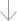 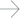 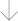 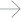 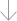 ≤ Contract level definition:  see page 15No.	%	%	No.	%	%	No.	%Proportions of staff by activity and contract level%	25%Staff by activity, occupational group and modedefinition:≤ Occupational group definition: see page 18≤ Modedefinition: see page 15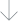 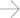 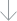 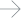 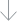 Academic staffProfessional and support staffAll staffAcademic staff by research/teaching contract type≤ Staff activity definition:see page 14	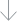 ≤ Academicdefinition: see page 18Proportions of staff who were part-time20%	40%	60%	80%	100%Academic staffProfessional and support staffAll staffAll32.7Proportions of academic staff by research/teaching contract type10%	20%	30%	40%	50%≤ SET/non-SET subject area definition: see page 19SET academic staff by subject areaProportions of SET academic staff by subject area5%	10%	15%	20%	25%≤ SET/non-SET subject area definition: see page 19Non-SET academic staff by subject areaProportions of Non-SET academic staff by subject area5%	10%	15%	20%	25%Academic staff by SET category, mode and professorial categorysubject area see page 19≤ Modedefinition: see page 15≤ Professorial category definition: see page 20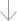 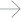 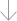 All subject areasSETNon-SETAcademic staff by SET category, mode and senior management categorysubject area see page 19≤ Modedefinition: see page 15≤ Seniormanagement category definition: see page 20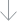 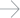 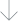 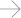 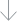 All subject areasSETNon-SETProportions of staff who were part-time10%	20%	30%	40%	50%All subject areasSETNon-SETProportions of staff who were part-time10%	20%	30%	40%	50%All subject areasSETNon-SETStaff by activity, mode and salary range≤ Staff activity definition: see page 14≤ Modedefinition: see page 15≤ Salary range definition: see page 20All modes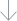 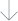 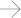 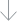 Academic staff	Professional and support	All staffFull-timePart-time≤ Academic pay spine range definition:see page 20Academic staff by academic pay spine rangeProportions of staff by activity, mode and salary range0	0%2Proportions of academic staff by academic pay spine range10%	20%	30%	40%	50%≤ Nationality definition: see page 15≤ Academic leavers definition: see page 21UK/non-UK academic staff by leaving status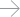 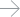 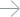 UK/non-UK academic staff leavers by known leaving destination≤ Nationality definition: see page 15≤ Academic leavers definition: see page 21UK employment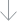 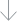 UK nationals	Non-UK nationals	All leaversNon-UK employmentNo longer in employmentAll destinationsProportions of academic staff who left their institution between 2017/18 and 2018/1910%	20%	30%	40%	50%Proportions of academic staff who left their institution between 2016/17 and 2017/18 by destinationUK nationals	Non-UK nationals5%UK employment10%15%20%25%5%	10%15%20%25%27.5Non-UK employmentNo longer in employmentAgeProfessional and support staff had a younger age profile than academic staff. Among academics, those working in SET subjects had a younger profile than those in non-SET subject areas.Staff at both extreme ends of the age spectrum tended to be on different contracts than those in the middle age groups, with higher proportions in fixed-term roles for younger staff and higherproportions in part-time roles for older staff. With regard to academic staff, those in the youngest age groups tended to be on teaching-only or research-only contracts, while older staff tended to be on teaching- only or teaching and research contracts. The leaving rates for the youngest and oldest age groups were markedly higher compared with those of academic staff in the middle age groups.The age categories presented in this section are calculated from staff ages at 31 August of the reporting year.Additional detail for select tables in this section, such as by five-year age bands, is available atwww.advance-he.ac.uk/knowledge-hub/equality-higher-education- statistical-report-2020-data-tablesA list of the additional information included in the online tables can be found in the Online data tables section.Overall figures: Across the UK, the majority of staff employed by HEIs were between the ages of 31 and 55 (65.5%). Only 16.9% were aged 30 and under. However, the proportion of staff in this age group was higher in Scotland (19.0%), England (16.8%) and Wales (14.3%) than in NorthernIreland (11.6%).Employment activity: Professional and support staff had a younger age profile than academic staff, with 19.9% aged 30 and under compared with 13.8% of academic staff. Full-time work was most prevalent among staff aged 31-35 (74.7%) and 26-30 (73.9%). After the age of 35, rates of full-time work declined as age increased. However, with the exception of staff aged 66 and over, the majority of staff in all age groups worked full-time.Contract type: Across all age groups, the majority of professional and support staff were on open-ended/permanent contracts, ranging from 51.0% of those aged 25 and under to 93.4% of those aged 56-60. In contrast, academic staff aged 30 and under were most commonly on fixed-term contracts (83.6% of those aged 25 and under and 70.0% of those aged 26-30).1.4-1.6 Occupational groups: There were marked differences among occupational groups in relation to staff age. For example, just under a third of academic staff working as managers, directors and senior officials (SOC1) were aged 51-60 (31.8%) and over a third were aged 41-50 (35.5%). Among professional and support staff, large proportions of staff aged 30 and under worked in administrative and secretarial occupations (SOC4; 39.4%) and associate professional and technical occupations (SOC3; 25.6%). Those aged 41 to 50 constituted thelargest proportion of professional and support staff employed as managers, directors and senior officials (SOC1) (35.9%).Research/teaching contract: Staff aged 35 and under tended to be concentrated more in research-only roles than older staff. For example, 60.5% of staff aged 51-55 were in teaching and research roles while 52.9% of staff aged 26-30 were in research-only roles. Staff at each extreme end of the age spectrum tended to be in teaching-only roles, namely 47.6% of staff aged 66 and over and 63.0% of staff aged 25 and under, compared with less than one in four of those aged 31-35 (24.0%).SET subject areas: The age profiles of academic staff varied by SET subject. Subjects with the highest proportions of staff aged 40 and under were mineral, metallurgy and materials engineering (61.5%), chemistry (60.3%), physics (59.8%) and chemical engineering (59.2%). In contrast, proportions of staff in this age group were the lowest for nursing and allied health professions (24.7%), clinical dentistry (36.7%), agriculture, forestry and food science (37.8%) and architecture, built environment and planning (38.4%).Non-SET subject areas: Academic staff in non-SET subject areas tended to have an older age profile than those in SET, with 36.4% of non-SET academic staff over the age of 50 compared with 26.6% of SET academic staff. Again, for non-SET subjects the age profile of staff varied considerably by subject area. Subjects with the lowest proportions of staff aged 40 and under were education (21.5%) and premises (21.5%), while more than half of those working in sports science and leisure studies (58.0%), politics and international studies (54.0%) economics and econometrics (52.7%), and philosophy (51.5%) were in thisage group.1.10-1.11 Professorial status: Part-time professors were typically older than full-time professors: 56.3% of professors working part-time were over the age of 60, compared with 17.3% of those who worked full-time. The age profile of professors was similar for academic staff in SET and non-SET subject areas, with 31.8% of SET professors aged 50 and under compared with 32.3% of non-SET professors in this age group.1.12-1.13 Senior managers: Academic senior managers had a markedly older age profile than other academic staff, with 77.5% of academic senior managers over the age of 50 compared with 30.7% of other academic staff in this age group. Academic senior managers who worked part-time tended to be older than those who worked full-time: 43.8%of part-time academic senior managers were aged 61 and over, compared with 17.7% of those who worked full-time. Again, the age profiles of academic senior managers who worked in SET compared with those who worked in non-SET subject areas were broadly similar.Leavers: The largest proportion of academic staff leaving employment at their HEI between 2016/17 and 2017/18 was among staff aged 30 and under (32.4%) for both UK nationals (30.6%) and non-UK nationals (35.0%).Leaving destinations of UK academics: Of UK academic leavers with a known leaving destination, approximately seven out of ten aged 50 and below entered UK employment(73.6%), with the most common destination being another HEI (32.9%), followed by the private sector (9.8%) and the NHS/medical or dental practice (7.9%). In contrast, only 46.5% of those aged 51-60 and 17.1% of those aged 61 and over entered UK employment, with the majority of these leavers no longer in employment (50.9% and 82.5%, respectively). 61.3% of academic leavers whowent into non-UK employment wereaged 40 and under, with the majority of these leavers entering employment at an HEI overseas. However, compared with UK employment, non-UK employment among UK leavers was very low overall, ranging from 0.4% of those aged 61 and over to 5.1% of those aged 30 and under.Leaving destinations of non-UK academics: Among non-UK academic leavers with a known leaving destination, more than half of thoseaged 50 and under left their HEI for employment in the UK (53.4%). Within every age group, leavingrates to non-UK employment were markedly higher for non-UK leavers than UK leavers, ranging from 7.7% of those aged 61 and over to 28.9% of those aged 31-40.Staff by country of institution and age group1.1≤ Country of institution              definition: see page 15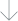 ≤ Age definition: see page 1115%10%5%1.2≤ Staff activity definition: see page 14≤ Modedefinition: see page 15≤ Age definition: see page 11Staff by activity, mode and age groupFull-time	Part-time	All modes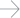 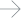 All staffAcademic staffProfessional and support staffProportions of staff who were part-time20%	40%	60%	80%	100%All staffAcademic staffProfessional and support staff1.3≤ Staff activity definition: see page 14≤ Contract type definition:  see page 15≤ Age definition: see page 11Staff by activity, contract type and age groupOpen-ended/permanent	Fixed-term	All contractsAll staffAcademic staffProfessional and support staffProportions of staff who were on fixed-term contracts20%	40%	60%	80%	100%All staffAcademic staffProfessional and support staffStaff by occupational group and age group≤ Occupational group definition: see page 18see page 11Proportions of staff by occupation and age20%	30%	40%	50%Academic staff by occupational group and age group≤ Staff activity definition: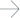 see page 14		 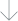 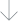 ≤ Occupational group definition: see page 18≤ Age definition: see page 11Additional data by five-year age band is available:www.advance-he.ac.uk/knowledge-hub/equality-higher-education-statistical-report-2020-data-tablesProportions of academic staff by occupation and age0	%	20%	30%	40%	50%Professional and support staff by occupational group and age group≤ Staff activity definition:see page 14		 ≤ Occupational group definition: see page 18≤ Age definition: see page 11Additional data by five-year age band is available:www.advance-he.ac.uk/knowledge-hub/equality-higher-education-statistical-report-2020-data-tablesProportions of professional and support staff by occupation and age20%	30%	40%	50%Academic staff by research/teaching contract type and age group≤ Academic contract definition: see page 18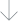 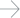 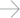 ≤ Age definition:Proportions of academic staff by contract type and age%	25%29.4≤ SET/non-SET subject area definition: see page 19≤ Age definition: see page 11SET academic staff by subject area and age groupProportions of SET academic staff by subject and age≤ SET/non-SET subject area definition: see page 19≤ Age definition: see page 11Non-SET academic staff by subject area and age group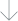 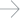 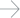 Proportions of Non-SET academic staff by subject and age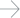 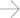 Academic staff by professorial category, mode and age groupcategory see page 20≤ Modedefinition: see page 15≤ Age definition: see page 11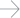 All modesFull-timePart-timeProportions of academic staff by professorial category, mode and ager20	30%	40%	50%Academic staff by professorial and SET categories, mode and age groupcategory see page 20≤ SET/non-SET subject area definition: see page 19≤ Modedefinition: see page 15≤ Age definition: see page 11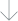 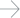 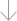 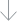 All modesFull-timePart-timeNon-SETAll modesFull-timePart-timeAdditional data by five-year age band is available:www.advance-he.ac.uk/knowledge-hub/equality-higher-education-statistical-report-2020-data-tablesProportions of academic staff by professorial and SET categories, mode and age30%	40%	50%Academic staff by senior management category, mode and age group≤ Seniormanagement category definition: see page 20≤ Modedefinition: see page 15≤ Age definition: see page 11All modesSenior manager	Other academic	All staffNo.	%	%	No.	%	%	No.	%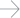 Full-timePart-timeProportions of academic staff by senior management category, mode and age%	30%	40%	50%≤ Seniormanagement category definition: see page 20≤ SET/non-SET subject area definition: see page 19≤ Modedefinition: see page 15≤ Age definition: see page 11Academic staff by senior management and SET categories, mode and age group SET	Senior manager	Other academic	All staff All modesFull-timePart-timeNon-SETAll modesFull-timePart-timeAdditional data by five-year age band is available:www.advance-he.ac.uk/knowledge-hub/equality-higher-education-statistical-report-2020-data-tablesProportions of Academic staff by senior management and SET categories, mode and age%	0%	30%	40%	50%UK/non-UK academic staff by leaving status and age group≤ Nationality definition: see page 15Leavers(proportion of all staff)Known destination(proportion of leavers)Unknown destination(proportion of leavers)All staff≤ Academic leavers definition: see page 21≤ Age definition: see page 11All academic staffNo.	%	No.	%	No.	%	No.UK nationalsNon-UK nationalsProportions of academic staff who left their institution between 2016/17 and 2017/1810%	20%	30%	40%	50%All academic staffUK nationalsNon-UK nationalsUK academic staff leavers by known leaving destination and age group≤ Nationality definition: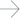 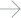 see page 15		 	 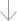 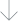 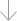 ≤ Academic leavers definition: see page 21≤ Age definition: see page 11UK employmentNon-UK employmentNo longer in employmentAll destinationsUK employment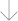 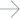 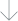 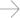 Non-UK employmentNo longer in employmentAll destinationsProportions of UK academic staff leavers by known leaving destination and ageUK employmentNon-UK employmentNo longer in employmentUK employmentNon-UK employmentNo longer in employmentNon-UK academic staff leavers by known leaving destination and age group≤ Nationality definition: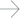 see page 15		 	 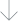 ≤ Academic leavers definition: see page 21≤ Age definition: see page 11UK employmentNon-UK employmentNo longer in employmentAll destinationsUK employment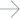 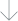 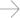 Non-UK employmentNo longer in employmentAll destinationsProportions of Non-UK academic staff leavers by known leaving destination and ageUK employmentNon-UK employmentNo longer in employmentUK employmentNon-UK employmentNo longer in employmentDisabilityDisability disclosure rates among staff working in HEIs have consistently increased in the last decade, with the proportion of staff declaring as disabled in 2018/19 more than double that reported in 2007/08. However, disability disclosure rates remained persistently lower among academic staff than professional and support staff and among professors compared with other academics.A slightly higher proportion of full-time academic staff on open-ended/permanent contracts than on fixed-term contracts disclosed as disabled, while there was little difference in disclosure by contract type among full-time professional and support staff. In contrast, this was not the case for part-time staff, where larger proportions of staff disclosed as disabled on fixed-term contracts.Fewer disabled than non-disabled staff earned more than £50,000 and there has been little change to the overall disability pay gaps reported in 2018/19. The proportion of academic leavers no longer in employment was considerably higher among disabled staff than non-disabled staff.In this section, the term ‘disabled staff’ is used to refer to those who indicated that they are disabled on their HESA staff record. ‘Non- disabled staff’ is used to refer to those who indicated that they are not disabled, or whose disability status is unknown. This aligns with changes made to HESA reporting standards in 2012.Additional detail for select tables in this section, such as by impairment type, is available at www.advance-he.ac.uk/ knowledge-hub/equality-higher-education- statistical-report-2020-data-tablesA list of the additional information includedin the online tables can be found in the Online data tables section.Overall figures: Overall, 5.3% of staff working in HEIs disclosed as disabled in 2018/19. Disability disclosure rates were higher among staff working in Northern Ireland (6.8%), Wales (6.1%) and England (5.4%) than in Scotland (3.8%).Impairment type: Among both professional and support and academic disabled staff, the most commonly disclosed impairment types werea long-standing illness or health condition (22.9% and 25.0%, respectively) or a specific learning difficulty (23.9% and 20.1%, respectively).More than one in ten professional and support disabled staff (15.9%) and academic disabled staff (11.9%) had a mental health condition.Trends: While the proportions of staff who disclosed as disabled have consistently been higher among professional and support staff than academic staff, disclosure rates for both groups have increased over time. 6.1% of professional and support staff and 4.3% of academic staff disclosed as disabled in 2018/19 – similar to proportionsin 2017/18 but around double the proportions in 2007/08 (2.8% and 2.2%, respectively).2.6–2.7 Mode and contract type: Disability disclosure rates were higher among full-time academic staff on open-ended/permanent contracts compared with fixed-term contracts (4.2% compared with 3.5%), while there was little difference between the disclosure rates of full-time professional and support staff by contract type (6.0% on open-ended/permanent contracts compared to 6.1% on fixed-term contracts). The reverse was the case for part-timestaff: 5.3% of academic staff on fixed-term contracts disclosed as disabled compared with 4.8% onopen-ended/permanent contracts, and 7.5% of professional and support staff on fixed-term contracts disclosed as disabled compared with 6.1% on open-ended/permanent contracts.2.8–2.9 Contract levels: Overall, the proportionof staff who disclosed as disabled was higher among those in lower contract levels, and this pattern was generally more pronounced for professional and support staff compared with academic staff.2.10 Occupational groups: Among academic staff, the disability disclosure rate was highest in the associate professional and technical occupational group (SOC3; 6.1%), while for professional and support staff the rate was highest among those in sales and customer service occupations (SOC7; 7.9%). In contrast, only 4.3% of academic staff in professional occupations (SOC2) and 4.6% of professional and support staff who were managers, directors and senior officials (SOC1) disclosedas disabled.Research/teaching contract: 5.3% of academic staff on teaching-only contracts disclosed as disabled, compared to 3.4% of those on research- only contracts. The disability disclosure rate among academic staff on teaching and research contracts was in between the two, at 4.2%.–2.14 SET subject areas: Among disabled academic staff, a slightly higher proportion worked in non-SET departments (51.4%) than SET departments (48.6%). Overall, 3.8% of academic staff working in SET disclosed as disabled. Disability disclosure rates varied considerably by subject area. For example, 7.0% of academic staff in nursing and allied health professions disclosed as disabled compared with only 2.0% of academic staff working in civil engineering.Non-SET subject areas: Among academics working in non-SET departments, 5.1% disclosed as disabled. Disability disclosure rates were particularly high among academic staff working in health and community studies (8.4%) and markedly lower among those working in economics and econometrics (2.0%).Professors: Overall, a lower proportion of professors disclosed as disabled (3.2%) than non-professorial academic staff (4.5%). Disabilitydisclosure rates of professors were lower among those working in SET (2.6%) than non-SET (4.0%) subject areas. Among non-professors, part-time staff had a higher disability disclosure rate than full-time staff (5.2% compared with 4.1%). Similar proportions of full-time and part-time professors disclosed as disabled (3.2%).Senior managers: A lower proportion of academic senior managers overall disclosed as disabled (3.1%) compared with other academics (4.4%). Disability disclosure rates were similar for both senior managers and other academics who worked part-time and those who worked full-time and for those who worked in SET andnon-SET departments.Salary range: The proportion of academics earning £50,000 or more was higher amongnon-disabled staff than disabled staff (36.3% compared with 31.7%, a difference of 4.6 percentage points). Among full-time academic staff, the gap was 2.5 percentage points; it was wider amongpart-time academic staff at 4.8 percentage points. Similarly, among professional and support staff, the proportion of non-disabled staff earning £50,000 or more was higher than the proportion of disabled staff, though the gap was smaller than among academic staff (2.7 percentage points).Pay spine range: Similar proportions of disabled and non-disabled academic staff were on the lowest academic pay spine of less than £19,202 (0.1% and 0.2% respectively). However, there were proportionally fewer disabled than non-disabled academic staff on the highest academic pay spine of £61,619 or more (11.2% compared with 16.1%).–2.21 Pay gaps: The overall mean pay gap between non-disabled and disabled staff was 8.7 percentage points, and the median pay gap was8.5 percentage points. This is similar to the pay gap in 2017/18, when the mean pay gap was 9.0 percentage points and the median pay gap 8.5 percentage points. Both mean and median pay gaps were wider for professional and support staff (5.5 and 5.7 percentage points, respectively) than academic staff (5.0 and 2.9 percentage points, respectively). Disability pay gaps varied considerably by country and region, being greatest in England, and being greater outside London compared to within London. Notably, both median and mean disability pay gaps among academic staff were negative in Northern Ireland, while the same was true for the median disability pay gap in Scotland, meaning that disabled staff earned more than non-disabled staff on average. For academic staff, the widest median disability pay gap was among managers, directors and senior officials (14.4 percentage points). For professional and support staff, the widest median pay gap was among skilled trades occupations (5.8 percentage points).2.22 Academic pay gaps: Mean and median disability pay gaps were wider among non-professors than professors, at 3.6 and4.4 percentage points among professors, and 7.3 and 8.4 percentage points amongnon-professors. However, these pay gaps varied greatly by country and region. In London, for example, the mean and median disability pay gaps among professors were 9.5 and 7.7 percentage points, respectively. In contrast,in Northern Ireland the mean and median disability pay gaps among professors were negative,at -2.1 and -8.8 percentage points, respectively.Leavers: The proportions of academic staff who left their institution between 2017/18 and 2018/19 were similar across both disabled and non-disabled staff (17.3% and 17.0%, respectively).Leaving destinations of UK academics: Among UK leavers with a known leaving destination, the proportion of disabled leavers who went on to UK employment (52.0%) was lower than non-disabled leavers (59.0%). The same proportion of disabled and non-disabled leavers enterednon-UK employment (3.4%). 44.6% of UK disabled leavers were no longer in employment, compared with 37.5% of non-disabled UK leavers.Leaving destinations of non-UK academics: Among non-UK leavers with a known leaving destination, 52.7% of those who disclosed as disabled entered UK employment, and 18.8% left for employment overseas. The remaining 28.6% were no longer in employment, which was a larger proportion than that recorded for non-UKnon-disabled leavers (21.8%).Staff by country of institution and disability status	2.1≤ Country of institution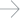 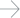 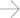 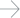                                                                                                                                                                                            definition: see page 15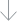 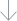 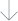 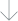 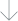 ≤ Disability definition: see page 11Additional data by impairment type is available:www.advance-he.ac.uk/knowledge-hub/equality-higher-education-statistical-report-2020-data-tables94.693.296.293.994.7100%60%30%England	N. Ireland	Scotland	Wales	UK2.2≤ Staff activity definition: see page 14≤ Disability definition: see page 11≤ Impairment type definition: see page 13Staff by activity and impairment typeAll staffProportion of disabled staffProportion ofall staffAcademic staffProfessional and support staffProportions of disabled staff by impairment type10%	20%	30%	40%	50%2.3≤ Staff activity definition: see page 14≤ Disability definition: see page 11Profile of staff over time by activity and disability status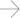 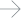 Numbers of staff who disclosed as disabled03/0404/0504/0506/0707/0808/0909/1010/1111/1212/1313/1414/1515/1616/1717/1818/19 		25,000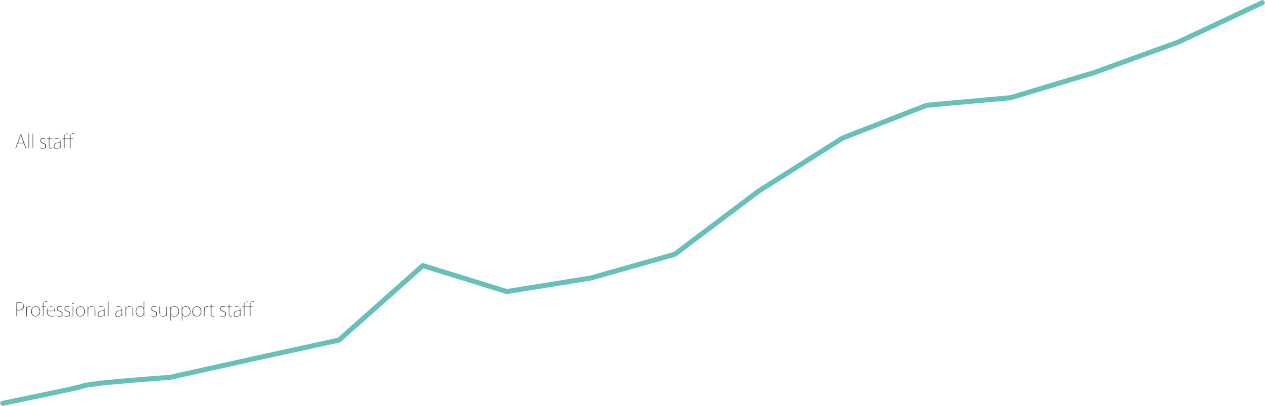 20,00015,00010,0005,000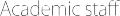 2.4≤ Staff activity definition: see page 14≤ Modedefinition: see page 15≤ Disability definition: see page 1160%40%20%Staff by activity, mode and disability statusNon-disabled	Disabled	All staff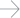 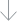 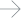 All staffAcademic staffProfessional and support staffNon-disabled	Disabled	All staffStaff by activity, contract type and disability statusNon-disabled	Disabled	All staff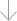 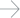 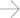 All staffAcademic staffProfessional and support staff2.5≤ Staff activity definition: see page 14≤ Contract level definition:  see page 15≤ Disability definition: see page 1184.883.384.760%40%20%Non-disabled	Disabled	All staff2.6	Academic staff by mode, contract type and disability statusNon-disabled	Disabled	All staff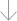 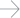 ≤ Staff activity definition: see page 14≤ Modedefinition: see page 15≤ Contract level definition:  see page 15≤ Disability definition: see page 11Full-timePart-time60%40%20%74.678.074.7Non-disabled	Disabled	All staffProfessional and support staff by mode, contract type and disability status	2.7Non-disabled	Disabled	All staff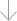 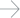 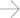 Full-timePart-time≤ Staff activity definition: see page 14≤ Modedefinition: see page 15≤ Contract level definition:  see page 15≤ Disability definition: see page 1186.786.486.760%40%20%Non-disabled	Disabled	All staffStaff by contract level and disability status≤ Contract levelNon-disabled	Disabled	All staffdefinition:	 	see page 15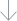 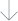 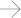 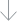 ≤ Disability definition: see page 11No.	%	%	No.	%	%	No.	%Proportions of staff who disclosed as disabled10%	20%	30%	40%	50%Staff by activity, contract level and disability status≤ Staff activity definition: see page 14≤ Contract level definition:  see page 15≤ Disability definition: see page 11Academic staff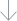 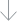 Non-disabled	Disabled	All staffProfessional and support staffProportions of staff who disclosed as disabled10%	20%	30%	40%	50%Academic staffProfessional and support staffStaff by activity, occupational group and disability status≤ Staff activity definition: see page 14≤ Occupational group definition: see page 18≤ Disability definition: see page 11Academic staff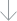 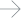 Non-disabled	Disabled	All staffProfessional and support staffAll staffAdditional data by impairment type is available:www.advance-he.ac.uk/knowledge-hub/equality-higher-education-statistical-report-2020-data-tablesProportions of staff who disclosed as disabled10%	20%	30%	40%	50%Full-time and part-time staff by activity, occupational group and disability status≤ Modedefinition: see page 15≤ Staff activity definition: see page 14≤ Occupational group definition: see page 18≤ Disability definition: see page 11Full-time	Non-disabled	Disabled	All staff Academic staffProfessional and support staff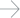 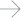 All staffPart-time Academic staffProfessional and support staffAll staffProportions of staff who disclosed as disabled%Academic staff by research/teaching contract type and disability status≤ Academic contractdefinition:		 	                                                                                                                                                                                                                                                                            see page 18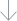 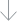 ≤ Disability definition: see page 1160%	 	40%20%45.544.145.4Non-disabled	Disabled	All staffAcademic staff by SET category and disability status	2.13≤ SET/non-SET subject area	 	              definition: see page 19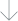 ≤ Disability definition: see page 11 	60%56.255.840%20%Non-disabled	Disabled	All staff2.14≤ SET/non-SET subject area definition: see page 19≤ Disability definition: see page 11SET academic staff by subject area and disability status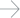 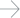 Additional data by impairment type is available:www.advance-he.ac.uk/knowledge-hub/equality-higher-education-statistical-report-2020-data-tablesProportions of staff who disclosed as disabled10%	20%	30%	40%	50%2.15≤ SET/non-SET subject area definition: see page 19≤ Disability definition: see page 11Non-SET academic staff by subject area and disability status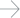 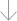 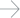 Additional data by impairment type is available:www.advance-he.ac.uk/knowledge-hub/equality-higher-education-statistical-report-2020-data-tablesProportions of staff who disclosed as disabled10%	20%	30%	40%	50%Academic staff by professorial and SET categories, mode and disability statuscategory see page 20≤ SET/non-SET subject area definition: see page 19≤ Modedefinition: see page 15≤ Disability definition: see page 11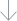 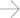 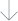 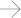 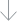 All modesFull-timePart-timeSETAll modesFull-timePart-timeNon-SETAll modesFull-timePart-timeAdditional data by impairment type is available:www.advance-he.ac.uk/knowledge-hub/equality-higher-education-statistical-report-2020-data-tablesFull-timePart-timeSETAll modesFull-timePart-timeNon-SETAll modesFull-timePart-timeAcademic staff by senior management and SET categories, mode and disability status≤ Seniormanagement category definition: see page 20≤ SET/non-SET subject area definition: see page 19≤ Modedefinition: see page 15≤ Disability definition: see page 11All subject areas	Non-disabled	Disabled	All staff All modesFull-time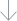 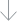 Part-timeSETAll modesFull-timePart-timeNon-SETAll modesFull-timePart-timeAdditional data by impairment type is available:www.advance-he.ac.uk/knowledge-hub/equality-higher-education-statistical-report-2020-data-tablesFull-timePart-timeSETAll modesFull-timePart-timeNon-SETAll modesFull-timePart-timeStaff by activity, mode, salary range and disability status≤ Staff activity definition: see page 14≤ Modedefinition: see page 15≤ Salary range definition: see page 20≤ Disability definition: see page 11Academic staff	Non-disabled	Disabled	All staff All modesFull-time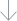 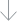 Part-timeProfessional and support staff All modesFull-timePart-timeAdditional data by impairment type is available:www.advance-he.ac.uk/knowledge-hub/equality-higher-education-statistical-report-2020-data-tablesProportions of staff in each salary range%	40%	60%	80%	100%≤ Academic pay spine range definition:see page 20≤ Disability definition: see page 11Academic staff by academic pay spine range and disability status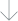 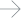 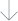 Proportions of staff in each academic pay spine%	20%	30%	40%	50%Median/mean salary and pay gap for staff by country of institution, activity and disability status≤ Median salary and pay gap definition: see page 20≤ Mean salary and pay gap definition: see page 21≤ Country of institution definition: see page 15≤ Staff activity definition: see page 14≤ Disability definition: see page 11All staffAcademic staffMedian	MeanNon-disabled	Disabled	Gap	Non-disabled	Disabled	Gap£	£	%	£	£	%Professional and support staffDisability pay gapsMedian	Mean-30%	0%	30%	-30%	0%	30%All staffAcademic staffProfessional and support staff≤ Median salary and pay gap definition: see page 20≤ Mean salary and pay gap definition: see page 21≤ Occupational group definition: see page 18≤ Disability definition: see page 11Median/mean salary and pay gap for staff by occupational group and disability statusMedian	MeanNon-disabled   Disabled   Gap	Non-disabled Disabled Gap£	£	%	£	£	%Academic staffProfessional and support staffAll staffDisability pay gapsMedian	Mean-30%	0%	30%	-30%	0%	30%Academic staffProfessional and support staffAll staffAll8.58.7Median/mean salary and pay gap for staff by professorial category, country of institution and disability status≤ Median salary and pay gap definition: see page 20≤ Mean salary and pay gap definition: see page 21≤ Professorial category definition: see page 20≤ Country of institution definition: see page 15≤ Disability definition: see page 11ProfessorsNon-professorsMedian	MeanNon-disabled    Disabled	Gap	Non-disabled    Disabled	Gap£	£	%	£	£	%Disability pay gapsMedian	Mean-30%	0%	30%	-30%	0%	30%ProfessorsNon-professorsUK/non-UK academic staff by leaving status and disability status≤ Nationality definition: see page 15Leavers(proportion of all staff)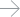 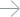 Known destination(proportion of leavers)Unknown destination(proportion of leavers)All staff≤ Academic contract definition: see page 18≤ Disability definition: see page 11All academic staffNo.	%	No.	%	No.	%	No.UK nationalsNon-UK nationalsProportions of academic staff who left their institution between 2017/18 and 2018/1910%	20%	30%	40%	50%All academic staffUK nationalsNon-UK nationalsUK academic staff leavers by known leaving destination and disability status≤ Nationality definition: see page 15≤ Academic contract definition: see page 18≤ Disability definition: see page 11UK employment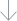 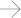 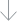 Non-disabled	Disabled	All leaversNon-UK employmentNo longer in employmentAll destinationsProportions of leavers who disclosed as disabled10%	20%	30%	40%	50%UK employmentNon-UK employmentNo longer in employmentAll destinationsAll5.8Non-UK academic staff leavers by known leaving destination and disability status≤ Nationality definition: see page 15≤ Academic contract definition: see page 18≤ Disability definition: see page 11UK employment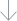 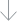 Non-disabled	Disabled	All leaversNon-UK employmentNo longer in employmentAll destinationsProportions of leavers who disclosed as disabled10%	20%	30%	40%	50%UK employmentNon-UK employmentNo longer in employmentAll destinationsAll1.6EthnicityStaff working in HEIs have increasingly become more ethnically diverse, with an increase in black, Asian and minority ethnic (BAME) staff most pronounced among academics.However, inequalities persist, with lower proportions of both UK and non-UK BAME staff than white staff on open-ended/ permanent contracts, in senior management positions, and on higher salary bands.Proportions of BAME academic staff varied greatly between subject areas, with BAME staff comprising relatively high proportions of academics working in SET compared withnon-SET. Leaving rates among BAME academics were also higher than for white academics.In this section, non-white groups have been aggregated into a single BAME group. Where possible, additional detail by the ethnic categories used in the 2011 census in England and Wales is also presented. Data in this section has also been further disaggregated by UK and non-UK nationality. This is in recognition of the different experiences UK and non-UK white and BAME staff may have.Additional detail for select tables in this section, such as by ethnic group or ethnicity, is available at:www.advance-he.ac.uk/knowledge-hub/ equality-higher-education-statistical-report- 2020-data-tablesA list of the additional information includedin the online tables can be found in the Online data tables section.3.1–3.2 Overall figures: Of those UK staff with known ethnicity, 10.3% identified as BAME. However, this proportion varied by country, ranging from 2.5% in Northern Ireland to 11.6% in England. The proportion of staff who identified as BAME was considerably higher among non-UK staff at 30.7%. Again, this proportion varied by country, ranging from 12.7% in Northern Ireland to 35.1%in Wales. Overall, ethnicity was not known for 5.7% of UK staff and 9.0% of non-UK staff.Among both UK and non-UK staff, the largest BAME group was Asian, making up 42.8% of UK BAME staff and 35.8% of non-UK BAME staff. The smallest BAME group for UK staff was other, while fornon-UK staff it was mixed.3.3 Trends: Between 2003/04 and 2018/19, the proportion of all staff who were UK whitesteadily decreased (from 83.1% to 71.4%), while all other groups increased, most notably those from non-UK white backgrounds (from 8.3% to 14.1%). During this same period, the proportion of all staff who were UK BAME increased from 4.8% to 8.2%, and the proportion of non-UK BAME staff from 3.8% to 6.3%. The increase in staff who were UK BAME between 2003/4 and 2018/19 was more pronounced among professional and support staff (from 4.8% to 9.1%; 4.3 percentage points) compared withacademic staff (from 4.8% to 7.2%; 2.4 percentage points). The reverse was the case for non-UK BAME staff: between 2003/04 and 2018/19, the increase in proportions of non-UK BAME professional and support staff was smaller (from 2.4% to 3.1%; 0.7 percentage points) compared with academic staff (from 5.6% to 9.6%; 4.0 percentage points).3.5 Contract type: Among both UK and non-UK academic staff, a higher proportion of BAME staff were on fixed-term contracts (31.4% and 50.8%, respectively) than white staff (27.7% and 38.0%, respectively). This was also the case for professional and support staff, though the difference in contract type between white and BAME staff was less pronounced among non-UK staff, where 26.4% of non-UK BAME staff were on fixed-term contracts compared with 23.1% of non-UK white staff.3.8 Contract level: UK BAME staff were underrepresented in the highest contract levels and overrepresented in the lowest. Just 4.1% of UCEA level 2 staff were BAME (the second highest contract level), compared with 13.7% of simple task providers (the lowest contract level). This was also the case among non-UK staff, although the proportion who were BAME at each level was higher than among UK staff. Among UK staff, BAME representation at the highest contract level (heads of institutions) remained at 3.1% in 2018/19 (compared to 3.1% in 2017/18 and 0.8% in 2016/17).3.11 Occupational group: Among UK academic staff, BAME staff comprised 10.5% of those in professional occupations (SOC2) compared with just 5.2% of those who worked as managers, directors and senior officials (SOC1). This gap was wider among non-UK academics, of whom BAME staff comprised 31.1% of those in SOC2 compared with 9.2% in SOC1.Among UK professional and support staff, BAME staff comprised 15.1% of those in sales and customer service occupations (SOC7) compared with 6.6% of those who worked as managers, directors and senior officials (SOC1). Non-UK BAME staff had higher representation in SOC1 compared to UK BAME staff (15.1%), but the occupational group with the highest representation of BAME staff was SOC7, of which 48.5% were BAME.Research/teaching contracts: A higher proportion of both UK and non-UK BAME staff were on research-only contracts (20.7% and 42.8%, respectively) than white staff (16.7% and 32.7%, respectively). Similar proportions of UK BAMEand white staff were on teaching and research contracts, but among non-UK academics lower proportions of BAME staff were on teaching and research contracts (45.6% of white staff compared with 35.1% of BAME staff). Similar proportions of both UK and non-UK BAME and white staff were on teaching-only contracts., 3.16, 3.18 SET subject areas: Overall, 52.5% of UK white academics and 59.6% of UK BAME academics worked in SET subjects in 2018/19.Subject areas with the highest proportions of UK BAME staff were clinical dentistry (23.1%), chemical engineering (20.4%) and electrical, electronic and computer engineering (19.9%). In contrast, just 2.2% of those who worked in archaeology and 4.0% of those who worked in earth, marine and environmental sciences were BAME.33.7% of non-UK BAME academics worked in SET subject areas in 2018/19. Similar variations in representation of BAME academics by subjects were observed as those among UK staff. For instance, BAME staff comprised more than half of non-UK academics working in electrical, electronic and computer engineering (55.2%), but only 11.3% of those working in archaeology.3.17, 3.19 Non-SET subject areas: Overall, just 9.0% of UK academics who worked in non-SET subjects were BAME. The individual subject areas with the highest proportions of UK BAME academics were economics and econometrics (17.0%) and business and management studies (16.7%). In contrast, just 3.5% of those working in residences and catering and 3.6% of those working in classics were BAME. 26.8% of non-UK BAME academics worked in non-SET subject areas, and similar to SET, there remained clear variations by individual subjects: BAME staff comprised 43.9% of non-UK academics who worked in business and management studies, but just 5.3% of those who worked in classics.3.20 Professors: Among UK academics, there was a small difference between the proportions of white and BAME staff who were professors(11.2% and 9.7% respectively, giving a difference of 1.5 percentage points). However, there were notable differences within BAME groups:for example, 16.7% of UK Chinese academics were professors compared with just 4.5% of UK black academics. The gap in professorial status between non-UK white and non-UK BAME academics was wider, 9.3% of white academics were professors compared with 3.6% of BAME academics.This proportion was again particularly low among non-UK black academics (2.2%).3.23 Senior managers: The proportion of UK white academics that were senior managers (0.9%) was more than double that of UK BAME academics (0.4%). A similar pattern was observed for non-UK academics, where 0.2% of non-UK white academics were senior managers compared with 0.1% non-UK BAME academics.3.28 Pay spine range: A larger proportion of white academic staff were on the highest pay spine of £61,618 or more compared to BAME staff.The difference was most pronounced amongnon-UK academics, with 14.5% of white staff on this pay spine compared with 5.9% of BAME staff.Whereas among UK academics, the gap was small(18.0% of white staff were on this pay spine compared with 17.0% of BAME staff).These proportions were almost identical to those from 2017/18.3.30–3.31 Median/mean pay gaps: Overall, the median and mean pay gap between UK white and UK BAME staff stood at 0.0 and 2.0 percentage points, respectively. The median and mean ethnicity pay gaps were wider among non-UK staff, at 8.5 and 12.7 percentage points, respectively.The ethnicity pay gaps were particularly pronounced between BAME and white non-UK professional and support staff (16.2 percentage point median pay gap and 12.5 percentage point mean pay gap) compared with UK professional and support staff (-0.2 percentage point median pay gap and 2.8 percentage point mean pay gap).Notably, median and mean ethnicity pay gaps among UK staff were largest in England (3.2% and 3.3%, respectively), and especially in London (13.7% and 14.9%, respectively). In the other countries, all ethnicity pay gaps were negative, meaning that UK BAME staff were on average paid more than UK white staff. This was not the case among non-UK staff, where median and mean ethnicity pay gaps varied less across the different countries and none were negative.Leavers: Among both UK and non-UK leavers, a higher proportion of BAME academics left their institution between 2017/18 and 2018/19 than white staff. 17.4% of UK BAME and 23.7% of non-UK BAME academics left in this period, compared with 14.5% of UK white and 19.1% of non-UKwhite academics.–3.36 Leaving destinations: Among UK academic leavers with a known leaving destination, a higher proportion of BAME leavers went into UK employment than white leavers (68.0% compared with 55.9%). This was also the case among non-UK academic leavers, though the difference was smaller (52.8% of BAME leavers compared with 49.3% of white leavers).UK/non-UK staff by country of institution and ethnic groupEngland	N. Ireland	Scotland	Wales	UKNo.	%	No.	%	No.	%	No.	%	No.	%UK nationalsNon-UK nationalsProportions of staff who were UK or non-UK BAME3.1≤ Nationality definition: see page 15≤ Country of institution definition: see page 15≤ Ethnicity definition: see page 1140%35.130%20%10%EnglandN. IrelandScotlandWales	UK3.2≤ Nationality definition: see page 15≤ Country of institution definition: see page 15≤ Ethnicity definition: see page 11BAME UK/non-UK staff by ethnic group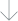 Proportions of ethnic groups of BAME UK/non-UK staff%	%83.3≤ Nationality definition: see page 15≤ Staff activity definition: see page 14≤ Ethnicity definition: see page 11Profile of UK/non-UK staff over time by activity and BAME/white identityAll staff	UK White	UK BAME	Non-UK White	Non-UK BAME	All staffNo.	%	No.	%	No.	%	No.	%	No.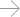 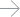 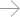 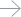 Academic staffProfessional and support staffNumbers of UK/non-UK staff who were BAME03/0404/0504/0506/0707/0808/0909/1010/1111/1212/1313/1414/1515/1616/1717/1818/19 		36,00032,000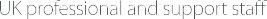 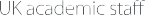 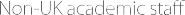 28,00024,00020,00016,00012,0008,0004,000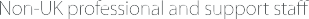 3.4≤ Nationality definition: see page 15≤ Staff activity definition: see page 14≤ Modedefinition: see page 15≤ Ethnicity definition: see page 11UK/non-UK staff by activity, mode and BAME/white identityUK nationals	White	BAME	All staff Academic staff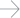 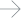 Professional and support staffNon-UK nationals Academic staffProfessional and support staff90%	 	60%30%White	BAME	AllUK/non-UK staff by activity, contract type and BAME/white identity	3.5UK nationals	White	BAME	All staff Academic staff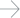 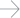 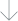 Professional and support staffNon-UK nationals Academic staffProfessional and support staff≤ Nationality definition: see page 15≤ Staff activity definition: see page 14≤ Contract level definition:  see page 15≤ Ethnicity definition: see page 1172.386.762.076.968.682.073.649.2 50.871.986.258.042.075.990%60%27.713.338.023.131.418.024.130%White	BAME	All3.6≤ Nationality definition: see page 15≤ Staff activity definition: see page 14≤ Modedefinition: see page 15≤ Contract level definition:  see page 15≤ Ethnicity definition: see page 11UK/non-UK academic staff by mode, contract type and BAME/white identityUK nationals	White	BAME	All staff Full-timePart-timeNon-UK nationals Full-timePart-time90%	 	60%82.267.877.171.781.663.860.730%17.844.143.832.222.944.928.318.444.639.36.2White	BAMEAll staffUK/non-UK professional and support staff by mode, contract type and BAME/white identity	3.7UK nationals	White	BAME	All staff Full-time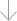 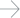 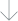 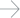 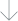 Part-time≤ Nationality definition: see page 15≤ Staff activity definition: see page 14≤ Modedefinition: see page 15≤ Contract level definition:  see page 15≤ Ethnicity definition: see page 11Non-UK nationals Full-timePart-time88.311.783.116.979.420.671.528.584.315.775.824.275.124.971.828.287.882.512.217.578.221.871.628.490%60%30%White	BAMEAll staffUK/non-UK staff by contract level and BAME/white identity≤ NationalityWhite	BAME	All staffdefinition:	 	see page 15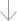 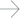 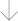 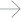 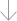 ≤ Contract level definition:  see page 15≤ Ethnicity definition: see page 11UK nationalsNo.	%	%	No.	%	%	No.	%Non-UK nationalsProportions of staff who were BAME10%	20%	30%	40%	50%UK staff by activity, contract level and BAME/white identity≤ Nationality definition: see page 15≤ Staff activity definition: see page 14≤ Contract level definition:  see page 15≤ Ethnicity definition: see page 11Academic staff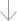 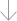 White	BAME	All staffProfessional and support staffProportions of staff who were BAME10%	20%	30%	40%	50%Non-UK staff by activity, contract level and BAME/white identity≤  Nationality	White	BAME	All staffdefinition:	 	see page 15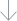 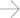 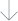 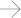 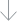 ≤ Staff activity definition: see page 14≤ Contract level definition:  see page 15≤ Ethnicity definition: see page 11Academic staffNo.	%	%	No.	%	%	No.	%Professional and support staffProportions of staff who were BAME10%	20%	30%	40%	50%Academic staffProfessional and support staffUK/non-UK staff by activity, occupational group and BAME/white identity≤ Nationality definition: see page 15≤ Staff activity definition: see page 14≤ Occupational group definition: see page 18≤ Ethnicity definition: see page 11UK nationals	White	BAME	All staff Academic staffProfessional and support staff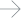 All staffNon-UK nationals Academic staffProfessional and support staffAll staffAdditional data by ethnic group and detailed occupations is available:www.advance-he.ac.uk/knowledge-hub/equality-higher-education-statistical-report-2020-data-tablesProportions of staff who were BAMEUK nationals Academic staff10%	20%	30%	40%	50%Professional and support staffAll staffAllNon-UK nationals Academic staff10.3Professional and support staffAll staffAll13.1Full-time and part-time UK staff by activity, occupational group and BAME/white identity≤ Nationality definition: see page 15≤ Modedefinition: see page 15≤ Staff activity definition: see page 14≤ Occupational group definition: see page 18≤ Ethnicity definition: see page 11Full-time	White	BAME	All staff Academic staffProfessional and support staffAll staffPart-time Academic staffProfessional and support staffAll staff20%	30%	40%	50%0Full-time and part-time non-UK staff by activity, occupational group and BAME/white identity≤ Nationality definition: see page 15≤ Modedefinition: see page 15≤ Staff activity definition: see page 14≤ Occupational group definition: see page 18≤ Ethnicity definition: see page 11Full-time	White	BAME	All staff Academic staffProfessional and support staffAll staffPart-time Academic staffProfessional and support staffAll staffProportions of staff who were BAMEFull-time Academic staff10%	20%	30%	40%	50%Professional and support staffAll staffAllPart-time Academic staff30.4Professional and support staff52.5All staffAll31.4UK/non-UK academic staff by research/teaching contract type and BAME/white identity≤ Nationality definition:see page 15		 	 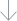 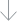 ≤ Academic contract definition: see page 18≤ Ethnicity definition: see page 1160%	 	40%20%White	BAMEAll staffUK academic staff by SET category and ethnic group	3.15≤ Nationality definition:	 	                 see page 15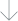 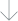 ≤ SET/non-SET subject area definition: see page 19≤ Ethnicity definition: see page 11 	100%88.391.060%30%SET	Non-SET3.16≤ Nationality definition: see page 15≤ SET/non-SET subject area definition: see page 19≤ Ethnicity definition: see page 11UK SET academic staff by subject area and BAME/white identityAdditional data by ethnic group is available:www.advance-he.ac.uk/knowledge-hub/equality-higher-education-statistical-report-2020-data-tablesProportions of staff who were BAME10%	20%	30%	40%	50%3.17≤ Nationality definition: see page 15≤ SET/non-SET subject area definition: see page 19≤ Ethnicity definition: see page 11UK non-SET academic staff by subject area and BAME/white identity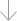 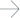 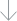 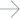 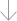 Additional data by ethnic group is available:www.advance-he.ac.uk/knowledge-hub/equality-higher-education-statistical-report-2020-data-tablesProportions of staff who were BAME10%	20%	30%	40%	50%Non-UK SET academic staff by subject area and BAME/white identity≤ Nationality definition:see page 15		 	 ≤ SET/non-SET subject area definition: see page 19≤ Ethnicity definition: see page 11Additional data by ethnic group is available:www.advance-he.ac.uk/knowledge-hub/equality-higher-education-statistical-report-2020-data-tablesProportions of staff who were BAME10%	20%	30%	40%	50%55.2Non-UK non-SET academic staff by subject area and BAME/white identity≤ Nationality definition:see page 15		 	 ≤ SET/non-SET subject area definition: see page 19≤ Ethnicity definition: see page 11Additional data by ethnic group is available:www.advance-he.ac.uk/knowledge-hub/equality-higher-education-statistical-report-2020-data-tablesProportions of staff who were BAME10%	20%	30%	40%	50%≤ Nationality definition: see page 15≤ Professorial category definition: see page 20≤ Ethnicity definition: see page 11Academic staff by professorial category and ethnic groupProfessors	Non-professors	All academic staff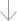 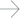 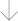 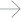 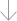 UK nationalsNon-UK nationalsProportions of academic staff who were professors10%	20%	30%	40%	50%UK nationalsNon-UK nationalsUK academic staff by professorial and SET categories, mode and BAME/white identity≤ Nationality definition: see page 15≤ Professorial category definition: see page 20≤ SET/non-SET subject area definition: see page 19≤ Modedefinition: see page 15≤ Ethnicity definition: see page 11All subject areas	White	BAME	All staff All modesFull-time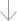 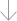 Part-timeSETAll modesFull-timePart-timeNon-SETAll modesFull-timePart-timeAdditional data by ethnic group is available:www.advance-he.ac.uk/knowledge-hub/equality-higher-education-statistical-report-2020-data-tablesProportions of staff who were BAME10%	20%	30%	40%	50%Non-UK academic staff by professorial and SET categories, mode and BAME/white identity≤ Nationality definition: see page 15≤ Professorial category definition: see page 20≤ SET/non-SET subject area definition: see page 19≤ Modedefinition: see page 15≤ Ethnicity definition: see page 11All subject areas	White	BAME	All staff All modesFull-time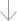 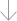 Part-timeSETAll modesFull-timePart-timeNon-SETAll modesFull-timePart-timeAdditional data by ethnic group is available:www.advance-he.ac.uk/knowledge-hub/equality-higher-education-statistical-report-2020-data-tablesProportions of staff who were BAME10%	20%	30%	40%	50%All modesFull-timePart-timeSETAll modesFull-timePart-timeNon-SETAll modesFull-timePart-timeAcademic staff by senior management category and ethnic group≤ Nationality definition: see page 15≤ Seniormanagement category definition: see page 20≤ Ethnicity definition: see page 11UK nationals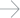 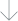 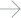 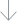 Senior manager	Other academic	All academic staffNon-UK nationalsProportions of academic staff who were senior managers10%	20%	30%	40%	50%UK nationalsNon-UK nationalsUK academic staff by senior management and SET categories, mode and BAME/white identity≤ Nationality definition: see page 15≤ Seniormanagement category definition: see page 20≤ SET/non-SET subject area definition: see page 19≤ Modedefinition: see page 15≤ Ethnicity definition: see page 11All subject areas	White	BAME	All staff All modesFull-time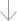 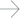 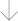 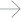 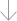 Part-timeSETAll modesFull-timePart-timeNon-SETAll modesFull-timePart-timeProportions of staff who were BAME10%	20%	30%	40%	50%Non-UK academic staff by senior management and SET categories, mode and BAME/white identity≤ Nationality definition: see page 15≤ Seniormanagement category definition: see page 20≤ SET/non-SET subject area definition: see page 19≤ Modedefinition: see page 15≤ Ethnicity definition: see page 11All subject areas	White	BAME	All staff All modesFull-time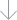 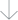 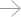 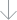 Part-timeSETAll modesFull-timePart-timeNon-SETAll modesFull-timePart-timeProportions of staff who were BAME10%	20%	30%	40%	50%All modesFull-timePart-timeSETAll modesFull-timePart-timeNon-SETAll modesFull-timePart-timeUK/non-UK academic staff by mode, salary range and BAME/white identity≤ Nationality definition: see page 15≤ Staff activity definition: see page 14≤ Modedefinition: see page 15≤ Salary range definition: see page 20≤ Ethnicity definition: see page 11UK nationals	White	BAME	All staff All modesFull-time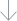 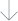 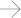 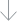 Part-timeNon-UK nationals All modesFull-timePart-timeAdditional data by ethnic group is available:www.advance-he.ac.uk/knowledge-hub/equality-higher-education-statistical-report-2020-data-tables20%	40%	60%	80%	100%	20%	40%	60%	80%	100%All modesFull-timePart-timeNon-UK nationals All modesFull-timePart-time≤ Nationality definition: see page 15≤ Staff activity definition: see page 14≤ Modedefinition: see page 15≤ Salary range definition: see page 20≤ Ethnicity definition: see page 11UK/non-UK professional and support staff by mode, salary range and BAME/white identityUK nationals	White	BAME	All staff All modes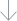 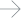 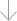 Full-timePart-timeNon-UK nationals All modesFull-timePart-timeAdditional data by ethnic group is available:www.advance-he.ac.uk/knowledge-hub/equality-higher-education-statistical-report-2020-data-tables20%	40%	60%	80%	100%	20%	40%	60%	80%	100%All modesFull-timePart-timeNon-UK nationals  White	BAMEAll modesFull-timePart-time≤ Nationality definition: see page 15≤ Academic pay spine range definition:see page 20≤ Ethnicity definition: see page 11UK/non-UK academic staff by academic pay spine range and BAME/white identityWhite	BAME	All staff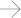 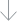 UK nationalsNon-UK nationalsAdditional data by ethnic group is available:www.advance-he.ac.uk/knowledge-hub/equality-higher-education-statistical-report-2020-data-tablesProportions of staff in each academic pay spineWhite	BAMEUK nationals10%	20%	30%40%50%	10%	20%	30%	40%	50%Non-UK nationals≤ Nationality definition: see page 15≤ Median salary and pay gap definition: see page 20≤ Staff activity definition: see page 14≤ Ethnicity definition: see page 11Median salaries of UK/non-UK staff by activity and ethnic groupAcademic staff	Professional and support	All staff£	£	£UK nationalsNon-UK nationalsEthnicity median salaries,	,	,000 £50,000Median/mean salary and pay gap for UK staff by country of institution, activity and BAME/white identity≤ Nationality definition: see page 15≤ Median salary and pay gap definition: see page 20≤ Mean salary and pay gap definition: see page 21≤ Country of institution definition: see page 15≤ Staff activity definition: see page 14≤ Ethnicity definition: see page 11All staffAcademic staffMedian	MeanWhite	BAME	Gap	White	BAME	Gap£	£	%	£	£	%Professional and support staffEthnicity pay gapsMedian	Mean-30%	0%	30%	-30%	0%	30%All staffAcademic staffProfessional and support staffMedian/mean salary and pay gap for non-UK staff by country of institution, activity and BAME/white identity≤ Nationality definition: see page 15≤ Median salary and pay gap definition: see page 20≤ Mean salary and pay gap definition: see page 21≤ Country of institution definition: see page 15≤ Staff activity definition: see page 14≤ Ethnicity definition: see page 11All staffAcademic staffMedian	MeanWhite	BAME	Gap	White	BAME	Gap£	£	%	£	£	%Professional and support staffEthnicity pay gaps30%Median/mean salary and pay gap for UK/non-UK staff by activity, occupational group and BAME/white identity≤ Nationality definition: see page 15≤ Median salary and pay gap definition: see page 20≤ Mean salary and pay gap definition: see page 21≤ Occupational group definition: see page 18≤ Ethnicity definition: see page 11Median	MeanUK nationals	White	BAME	Gap	White	BAME	Gap£	£	%	£	£	%Academic staffProfessional and support staffAll staffNon-UK nationals Academic staffProfessional and support staffAll staffEthnicity pay gapsMedian	MeanUK nationals-30%	0%	30%	-30%	0%	30%Academic staffProfessional and support staffAll staffAllNon-UK nationals Academic staff0.02.0Professional and support staffAll staffAll8.512.7Median/mean salary and pay gap for UK/non-UK staff by professorial category, country of institution and BAME/white identity≤ Nationality definition: see page 15≤ Median salary and pay gap definition: see page 20≤ Mean salary and pay gap definition: see page 21≤ Professorial category definition: see page 20≤ Country of institution definition: see page 15≤ Ethnicity definition: see page 11Median	MeanUK nationals	White	BAME	Gap	White	BAME	Gap£	£	%	£	£	%ProfessorsNon-professorsNon-UK nationals ProfessorsNon-professorsEthnicity pay gapsMedian	MeanUK nationals-30%	0%	30%	-30%	0%	30%ProfessorsNon-professorsNon-UK nationals ProfessorsNon-professorsUK/non-UK academic staff by leaving status and BAME/white identity≤ Nationality definition: see page 15Leavers(proportion of all staff)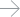 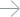 Known destination(proportion of leavers)Unknown destination(proportion of leavers)All staff≤ Academic contract definition: see page 18≤ Ethnicity definition: see page 11All academic staffNo.	%	No.	%	No.	%	No.UK nationalsNon-UK nationalsProportions of academic staff who left their institution between 2017/18 and 2018/1910%	20%	30%	40%	50%All academic staffUK nationalsNon-UK nationalsUK academic staff leavers by known leaving destination and BAME/white identity≤ Nationality definition: see page 15≤ Academic contract definition: see page 18≤ Ethnicity definition: see page 11UK employment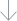 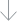 White	BAME	All leaversNon-UK employmentNo longer in employmentAll destinationsProportions of leavers who were BAME10%	20%	30%	40%	50%Non-UK academic staff leavers by known leaving destination and BAME/white identity≤ Nationality definition: see page 15≤ Academic contract definition: see page 18≤ Ethnicity definition: see page 11UK employment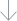 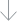 White	BAME	All leaversNon-UK employmentNo longer in employmentAll destinationsProportions of leavers who were BAME10%	20%	30%	40%	50%UK employmentNon-UK employmentNo longer in employmentAll destinationsAll34.3GenderDespite comprising the majority of staff working in UK HEIs, women remained underrepresented among academic staff, staff in SET subject areas and in senior management roles. A larger proportionof women than men worked in professional and support roles, worked part-time, onfixed-term contracts and in lower salary bands. Gender pay gaps remain highest among academic staff, though were still evident among professional and support staff.The proportion of female academic leavers was higher than the proportion of male academic leavers.In 2017/18, HESA replaced the legal sex field with the sexual identification field and presented three options, ‘male’, ‘female’ and ‘other’. For the purposes of this report, data from the sex field is referred to as ‘gender’ and staff who identified as ‘other’ are excluded from analysis.Additional detail for select tables in this section, such as by subject area, academic starters and leavers, is available at: www.advance-he.ac.uk/knowledge-hub/ equality-higher-education-statistical-report- 2020-data-tablesA list of the additional information includedin the online tables can be found in the Online data tables section.Overall figures: In 2018/19, 54.6% of staff working in UK HEIs were women and 45.4% were men. Proportions of men and women were similar across the countries of the UK.Trends: Between 2003/04 and 2018/19,the proportion of female staff working in UK HEIs increased modestly from 52.4% to 54.6%.Over the same period, the proportion of male staff decreased from 47.6% to 45.4%.The proportion of female academic staff increased from 40.0% in 2003/04 to 46.3% in 2018/19.In contrast, the proportion of female professional and support staff has remained relatively constant from 62.2% in 2003/04 to 62.8% in 2018/19.Mode: 76.4% of male staff worked full-time compared to 59.8% of female staff. Among both academic and professional and support staff, the majority of staff on part-time contracts were women (55.4% of academic staff and 79.5% of professional and support staff).–4.6 Contract type: Among professional and support staff, roughly the same proportions of women and men were on open-ended/permanent contracts (84.2% and 85.5%, respectively). There was slightly greater disparity among academic staff on open-ended/permanent contracts (64.7% of women and 68.0% of men).40.8% of academic staff on full-time, open-ended contracts were women, while 59.2% were men.Among academic staff on part-time contracts,a higher proportion of women compared to men had an open-ended/permanent contract (52.0% and 48.5%, respectively).81.6% of part-time professional and support staffon open-ended/permanent contracts were women, 18.4% were men.4.7–4.8 Contract level: In general, as the seniority of contract levels increased, the proportion of female staff decreased. For example, 28.7% of heads of institutions were women compared with 68.9% of assistant professional or administrative staff (XpertHR level M).For both academic and professional and support staff, women were underrepresented in senior positions. For example, at the head of institutions contract level, 70.5% of academic staff and 74.0% of professional and support staff were men.Among professional and support staff, women were overrepresented in junior positions, such as at XpertHR Level M where they constituted 70.2% of staff.4.9–4.10 Staff by activity, occupational group and gender: 54.4% of academic managers, directors and senior officials were men compared to 45.6% women. In contrast, 54.7% of professional and support staff managers, directors and senior officials were women. Among professional and support staff there was a clear gender divide in many occupational groups, such as administrative and secretarial occupations (79.6% women) and skilled trades occupations (77.6% men).Within each occupational group, the majority of professional and support staff on part-time contracts were women except among SOC8 staff (process, plant and machine operatives).Research/teaching contract: While the plurality of both male and female academics held teaching and research contracts, proportionally more men held these contracts than women (49.2% of men, compared with 41.0% of women). More women had teaching-only contracts (34.7%, compared with 27.1% of men).–4.13 SET subject areas: A gender divide was present between SET and non-SET subjects: more male academics were employed in SET subjects (59.6%) than non-SET subjects (40.4%). In contrast, the proportions of female academic staff in SET (51.5%) and non-SET (48.5%) subject areas were more balanced.Overall, 57.4% of SET academic staff were men. Subject areas with notably high proportions of male staff included electrical, electronic and computer engineering (84.1%) and mechanical, aero and production engineering (83.0%).SET subject areas with notably high proportions of female academic staff were nursing and allied health professions (74.4% female staff) and psychology and behavioural sciences(62.2% female staff).Non-SET subject areas: Non-SET subjects had a roughly equal distribution of female and male academic staff (50.8% and 49.2%, respectively). However, within some subject areas a gender divide was present, such as education (68.4% women) and philosophy (69.7% men).Professors: 73.3% of professors were men. The proportion of male professors was greater than the proportion of female professors, regardless of whether they were SET or non-SET, or part- versus full-time. There was a higher proportion of male professors in SET subjects (77.4%) than non-SET subjects (66.9%).Senior managers: Men made up a majority of senior managers (66.3%). This was most evident among SET subjects where men accounted for 71.4% of senior managers compared to 63.8%in non-SET subjects.–4.18 Salary and pay spine range: This difference was also present among professional and support staff, where 7.5% ofwomen earned over £50,000 compared with 12.2% of men. Among those on the highest pay spine range (≥ £61,619), 69.3% were men. The proportion of female staff on the highest pay spine range was half that of male staff (10.6% of women, 20.5%of men).4.19–4.20 Pay gap by activity and occupational group: Overall, the median gender pay gap was13.7 percentage points and the mean pay gap was16.1 percentage points. The pay gap was most notable in Scotland, with a median gender pay gap of 16.2 percentage points and mean gender pay gap of 17.2 percentage points. Both the median and mean pay gaps were wider among academic staff than professional and support staff.Among academic staff, the mean gender pay gap was greatest for managers, directors and senior officials (13.0 percentage points) and the median gender pay gap was greatest for professional occupations (11.0 percentage points). The largest gender pay gap for professional and support staff was in skilled trades occupations (22.5 percentage point median pay gap and 14.9 percentage point mean pay gap).Academic pay gap: The median and mean gender pay gaps for UK professors were 6.2 and 6.6 percentage points, respectively. The gender pay gap was widest among professors in Wales (a median pay gap of 9.4 percentage points and mean pay gap of 7.7 percentage points). Across the UK, the gender pay gap was higher among non-professors(an overall median pay gap of 11.1 percentage points and a mean pay gap of 11.2 percentage points).Academic staff by leaving status and gender: A higher proportion of female academic staff left their position than men (17.8% and 16.4%, respectively). There was a 6.1 percentage point difference between non-UK national male leavers and UK national males, and a 5.8 percentage point difference between non-UK national female leavers and UK national females.UK academic staff leavers by known leaving destination and gender: Among UK academic leavers with a known destination, there was a greater proportion of women in UKemployment (60.9%) compared with men (56.6%). In contrast, the proportion of male academic leavers in non-UK employment was greater than the proportion of female academic leavers(4.3% and 2.5%, respectively). There were more men (39.1%) no longer in regular employment than women (36.6%).Non-UK academic staff leavers by known leaving destination and gender: 53.3% of non-UK female leavers remained in UK employment, compared with 50.1% of non-UK male leavers. In contrast, the majority of non-UK academic leavers in non-UK employment weremen (63.8%, compared with 36.2% women). 24.9% of non-UK female academic leavers were not in regular employment, compared with 19.5% of men.Staff by country of institution and gender	4.1≤ Country of institution definition: see page 15≤ Genderdefinition: see page 12Additional data for academic and professional staff by subject area is available:www.advance-he.ac.uk/knowledge-hub/equality-higher-education-statistical-report-2020-data-tables 	60%54.555.155.055.154.640%20%England	N. Ireland	Scotland	Wales	UK4.2≤ Staff activity definition: see page 14≤ Genderdefinition: see page 12Profile of staff over time by activity and genderNumbers of staff who identified as male or female03/0404/0505/0606/0707/0808/0909/1010/1111/1212/1313/1414/1515/1616/1717/1818/19Additional data by subject area is available:www.advance-he.ac.uk/knowledge-hub/equality-higher-education-statistical-report-2020-data-tables240,000200,000160,000120,00080,00040,0004.3≤ Staff activity definition: see page 14≤ Modedefinition: see page 15≤ Genderdefinition: see page 12Staff by activity, mode and genderFemale	Male	All staff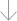 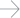 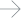 All staffAcademic staffProfessional and support staffAdditional data for academic and professional staff by subject area is available:www.advance-he.ac.uk/knowledge-hub/equality-higher-education-statistical-report-2020-data-tables90%	 	82.760%30%Female	Male	All staffStaff by activity, contract type and genderFemale	Male	All staff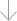 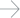 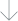 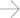 All staffAcademic staffProfessional and support staffAdditional data for academic and professional staff by subject area is available:www.advance-he.ac.uk/knowledge-hub/equality-higher-education-statistical-report-2020-data-tables4.4≤ Staff activity definition: see page 14≤ Contract type definition:  see page 15≤ Genderdefinition: see page 1284.285.584.790%60%30%Female	Male	All staff4.5≤ Staff activity definition: see page 14≤ Modedefinition: see page 15≤ Contract type definition: see page 15≤ Genderdefinition: see page 12Academic staff by mode, contract type and genderFemale	Male	All staff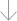 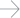 All staffFull-timePart-time90%	 	60%64.773.352.048.068.075.751.548.566.574.750.449.630%35.326.732.024.333.525.3Female	Male	All staffProfessional and support staff by mode, contract type and genderFemale	Male	All staff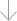 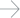 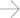 All staffFull-timePart-time4.6≤ Staff activity definition: see page 14≤ Modedefinition: see page 15≤ Contract type definition:  see page 15≤ Genderdefinition: see page 1290%60%30%Female	Male	All staffStaff by contract level and gender≤ Contract levelFemale	Male	All staffdefinition:	 	see page 15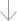 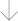 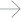 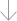 ≤ Genderdefinition: see page 12No.	%	%	No.	%	%	No.	%Proportions of staff who were women20%	40%	60%	80%	100%Staff by activity, contract level and genderdefinition:≤ Contract level definition:  see page 15≤ Genderdefinition: see page 12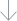 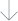 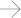 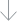 Academic staffProfessional and support staffProportions of staff who were women20%	40%	60%	80%	100%Academic staffProfessional and support staffStaff by activity, occupational group and genderdefinition:≤ Occupational group definition: see page 18≤ Genderdefinition: see page 12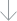 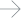 Academic staffProfessional and support staffAll staffProportions of staff who were women20%	40%	60%	80%	100%Academic staffProfessional and support staff79.6All staffAll54.6Full-time and part-time staff by activity, occupational group and gender≤ Staff activity definition: see page 14≤ Modedefinition: see page 15≤ Occupational group definition: see page 18≤ Genderdefinition: see page 12Full-time	Female	Male	All staff Academic staffProfessional and support staffAll staffPart-time Academic staffProfessional and support staffAll staffProportions of staff who were womenFull-time Academic staff20%	40%	60%	80%	100%Professional and support staffAll staffAllPart-time Academic staff48.5Professional and support staffAll staffAll67.2Academic staff by research/teaching contract type and gender≤ Academic contract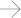 definition:		 	                                                                                                                                                                                                                                                                            see page 18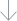 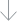 ≤ Genderdefinition: see page 12Additional data by subject area is available:www.advance-he.ac.uk/knowledge-hub/equality-higher-education-statistical-report-2020-data-tables60%	 	49.240%20%Female	Male	All staffAcademic staff by SET category and gender	4.12≤ SET/non-SET subject area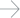 	 	                   definition: see page 19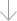 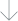 ≤ Genderdefinition: see page 1257.460%40%20%SET	Non-SET	All staff4.13≤ SET/non-SET subject area definition: see page 19≤ Genderdefinition: see page 12SET academic staff by subject area and gender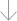 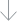 Additional data by starters only is available:www.advance-he.ac.uk/knowledge-hub/equality-higher-education-statistical-report-2020-data-tablesProportions of staff who were women20%	40%	60%	80%	100%4.14≤ SET/non-SET subject area definition: see page 19≤ Genderdefinition: see page 12Non-SET academic staff by subject area and genderAdditional data by starters only is available:www.advance-he.ac.uk/knowledge-hub/equality-higher-education-statistical-report-2020-data-tablesProportions of staff who were women20%	40%	60%	80%	100%Academic staff by professorial and SET categories, mode and gendercategory see page 20≤ SET/non-SET subject area definition: see page 19≤ Modedefinition: see page 15≤ Genderdefinition: see page 12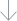 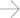 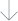 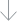 All modesFull-timePart-timeSETAll modesFull-timePart-timeNon-SETAll modesFull-timePart-timeAdditional data by subject area is available:www.advance-he.ac.uk/knowledge-hub/equality-higher-education-statistical-report-2020-data-tablesFull-timePart-timeSETAll modesFull-timePart-timeNon-SETAll modesFull-timePart-timeAcademic staff by senior management and SET categories, mode and gender≤ Seniormanagement category definition: see page 20≤ SET/non-SET subject area definition: see page 19≤ Modedefinition: see page 15≤ Genderdefinition: see page 12All subject areas	Female	Male	All staff All modesFull-time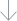 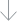 Part-timeSETAll modesFull-timePart-timeNon-SETAll modesFull-timePart-timeFull-timePart-timeSETAll modesFull-timePart-timeNon-SETAll modesFull-timePart-timeStaff by activity, mode, salary range and gender≤ Staff activity definition: see page 14≤ Modedefinition: see page 15≤ Salary range definition: see page 20≤ Genderdefinition: see page 12Academic staff	Female	Male	All staff All modesFull-time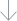 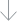 Part-timeProfessional and support staff All modesFull-timePart-timeProportions of staff in each salary range40	0	0%	60%	80%	100%st≤ Academic pay spine range definition:see page 20≤ Genderdefinition: see page 12Academic staff by academic pay spine range and gender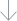 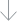 Proportions of staff in each academic pay spine%	20%	30%	40%	50%Median/mean salary and pay gap for staff by country of institution, activity and gender≤ Median salary and pay gap definition: see page 20≤ Mean salary and pay gap definition: see page 21≤ Country of institution definition: see page 15≤ Staff activity definition: see page 14≤ Genderdefinition: see page 12All staffMedian	MeanFemale	Male	Gap	Female	Male	Gap£	£	%	£	£	%Academic staffProfessional and support staffGender pay gaps%≤ Median salary and pay gap definition: see page 20≤ Mean salary and pay gap definition: see page 21≤ Occupational group definition: see page 18≤ Genderdefinition: see page 12Median/mean salary and pay gap for staff by occupational group and genderMedian	MeanFemale	Male	Gap	Female	Male	Gap£	£	%	£	£	%Academic staffProfessional and support staffAll staffGender pay gapsMedian	Mean-30%	0%	30%	-30%	0%	30%Academic staffProfessional and support staffAll staffAll13.716.1Median/mean salary and pay gap for staff by professorial category, country of institution and gender≤ Median salary and pay gap definition: see page 20≤ Mean salary and pay gap definition: see page 21≤ Professorial category definition: see page 20≤ Country of institution definition: see page 15≤ Genderdefinition: see page 12ProfessorsNon-professorsMedian	MeanFemale	Male	Gap	Female	Male	Gap£	£	%	£	£	%Gender pay gaps30%UK/non-UK academic staff by leaving status and gender≤ Nationality definition: see page 15Leavers(proportion of all staff)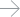 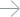 Known destination(proportion of leavers)Unknown destination(proportion of leavers)All staff≤ Academic leavers definition: see page 21≤ Genderdefinition: see page 12All academic staffNo.	%	No.	%	No.	%	No.UK nationalsNon-UK nationalsProportions of academic staff who left their institution between 2017/18 and 2018/1910%	20%	30%	40%	50%All academic staffUK nationalsNon-UK nationalsUK academic staff leavers by known leaving destination and gender≤ Nationality definition: see page 15≤ Academic leavers definition: see page 21≤ Genderdefinition: see page 12UK employment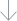 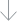 Female	Male	All leaversNon-UK employmentNo longer in employmentAll destinationsProportions of leavers who were women20%	40%	60%	80%	100%UK employmentNon-UK employmentNo longer in employmentAll destinationsAll47.6Non-UK academic staff leavers by known leaving destination and gender≤ Nationality definition: see page 15≤ Academic leavers definition: see page 21≤ Genderdefinition: see page 12UK employment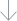 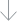 Female	Male	All leaversNon-UK employmentNo longer in employmentAll destinationsProportions of leavers who were women20%	40%	60%	80%	100%UK employmentNon-UK employmentNo longer in employmentAll destinationsAll44.2IntersectionalityIntersectionality means recognising that people’s identities and social positions are shaped by multiple factors, which create unique experiences and perspectives. A person is not, for example, a woman on one hand and disabled on the other; rather they are the combination of these at the same time, ie a disabled woman.Intersectionality is increasingly a topic of consideration for equality and diversity practitioners. Apart from growing general interest in this area, this trend is also driven by institutional and procedural requirements, such as the Athena SWAN charter principle on intersectionality, the inclusion of intersectionality in the Race Equality Charter principles and the addition of requirements on intersectionality to outcome agreements in Scotland.Tables to explore how people’s identities relate to their median and mean pay present information in two ways. For example, in Table 5.11, reading down the female column shows the pay discrepancy between BAME and white female staff, while reading across the BAME row shows the pay gap between BAME female and male staff.Advance HE has produced a research and data briefing on Intersectional approaches to equality research and data that can be downloaded here: www.advance-he.ac.uk/knowledge-hub/intersectional-approaches- equality-research-and-dataAge and disability status: Disability disclosure rates were highest among staff in the 25 and under age group (6.8%), and lowest among those aged 36-40, 41-45 and 66 and over (all 4.7%).Age and ethnicity: Overall, BAME staff have a younger age profile than white staff. 57.1% of BAME staff were aged 40 and under, compared with 42.7% of white staff. This is also true among both UK and non-UK staff, although non-UK staff had a younger profile in general; 47.7% of UK BAME staff were aged 40 and undercompared with 39.5% of UK white staff, and 69.5% of non-UK BAME staff were aged 40 and under compared with 58.8% of non-UK white staff.Age and gender: Across both academic and professional and support staff women made up the majority of staff in all age groups aside from those aged 61-65 and 66 and over. Among academic staff, men comprised the majority within every age group. In general, the proportion of male academics increased with age, rising from 51.1%of academics aged 25 and under to 70.4% of those aged 66 and over. In contrast, women comprised the majority of professional and support staff within every age group, making up over 60% of all age groups except for those aged 66 and over.Ethnicity and disability status:Disability disclosure rates were lower amongnon-UK nationals than UK nationals (2.4% and 6.3%, respectively). There were similar gaps in disclosure rates between UK and non-UK white staff (6.4% and 2.8%, respectively) and between UK andnon-UK BAME staff (5.3% and 1.7%, respectively). However, the proportion of staff disclosing as disabled varied considerably by ethnic group.For both UK and non-UK staff, disability disclosure rates were highest among mixed race staff(8.1% of UK and 3.5% of non-UK nationals) and lowest among Chinese staff (2.0% and 0.7%, respectively).Disability status and gender:Overall disability disclosure rates were higher among women than men (5.6% and 4.8%, respectively). However, disclosure rates by women and men varied by impairment type; more than three out of five disabled staff disclosing a mental health condition (63.7%), a physical impairment/ mobility issues (62.5%), a long standing illness or health condition (61.1%), or two or more disabilities, impairments or conditions (61.4%) were women.In comparison, 65.1% of those disclosing a social communication impairment were men.Ethnicity and gender: A higher proportion of male staff were from BAME backgrounds than female staff (15.6% compared with 13.6% of female staff). Non-UK staff were more ethnically diverse than UK national staff (30.7% of non-UK national staff were BAME, compared with 10.3% of UK national staff). This was more pronounced among non-UK men than women (34.7% of non-UK men were BAME compared with 26.9% of women).This was not the case among UK nationals, where the proportions of staff from BAME backgrounds were similar for men and women (10.2% and 10.4% respectively).Academic roles by ethnicity and gender: For both white and BAME staff, gender imbalances were more pronounced among professors than other academics. For example, 64.9% of professors were white men, and 24.7% white women.In comparison, 41.5% of non-professorial academics were white men and 41.0% were white women.Similarly, 8.0% of professors were BAME men, compared to just 2.5% BAME women.BAME/white identity also differed between UK and non-UK national professors, with a greater gender disparity present between non-UK BAME nationals. 11.8% of non-UK national professors were BAME male, 3.0% were BAME female. In contrast, 6.8%of UK national professors were BAME male, 2.3% were BAME female.Senior managers by ethnicity and gender: The large majority of UK national academic senior managers were from a white background(63.2% white male, 31.8%% white female) withjust 1.6% being BAME female and 3.4% BAME male. Among non-UK national academic senior managers, 9.5% were BAME male and 2.8%BAME female.Academic roles by gender and ethnicity: The largest proportion of BAME female professors was among Asian academics (3.3% compared with 0.7% of black academics and 1.6%, 1.7% and 1.2%of academics from Chinese, mixed and other ethnic backgrounds, respectively). This was true for both UK and non-UK nationals.Senior managers by gender and ethnicity: The lack of BAME representation among academic senior managers identified in Table 5.8 was present across each of the BAME ethnic groups for both men and women.–5.13 Median/mean pay gaps by ethnicity, gender and disability status: Median and mean gender pay gaps were present among both BAME staff (11.0% and 13.4%, respectively) and white staff (13.2% and 16.6%, respectively). There were also gaps between the median and mean salaries of BAME and white men (3.0% and 7.0%, respectively), which were both considerably larger than the gaps between the median and mean salaries of BAME and white women (0.6% and 3.4%, respectively).Median and mean gender pay gaps were larger among non-disabled staff (13.3% and 16.4%, respectively) than among staff disclosing a disability (7.8% and 9.3%, respectively). Median and mean disability pay gaps were present among both female (3.3% and 5.2%, respectively) and male staff (9.1% and 12.6%, respectively), albeit considerably larger among men.Median and mean disability pay gaps were larger among white staff (8.5% and 9.8%, respectively) than among BAME staff (5.7% and 7.4%, respectively). The gap between the median and mean salaries of BAME and white non-disabled staff (2.9% and 4.9%, respectively) was higher than the gap between the median and mean salaries of BAME and white disabled staff (0.0% and2.3%, respectively).5.1≤ Age definition: see page 11≤ Disability definition: see page 11Staff by age group and disability status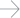 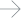 Proportions of staff who disclosed as disabled10%	20%	30%	40%	50%5.2≤ Nationality definition: see page 15≤ Age definition: see page 11≤ Ethnicity definition: see page 11UK/non-UK staff by age group and BAME/White identityWhite	BAME	All staffUK nationalsNon-UK nationalsProportions of staff who were BAME10%	20%	30%	40%	50%UK nationalsNon-UK nationals5.3≤ Staff activity definition: see page 14≤ Age definition: see page 11≤ Genderdefinition: see page 12Staff by activity, age group and genderFemale	Male	All staffAll staffAcademic staffProfessional and support staffProportions of staff who were women20%	40%	60%	80%	100%All staffAcademic staffProfessional and support staff5.4≤ Nationality definition: see page 15≤ Ethnicity definition: see page 11≤ Disability definition: see page 11UK/non-UK staff by ethnic group and disability statusNon-disabled	Disabled	All staffAll staffUK nationalsNon-UK nationalsProportions of staff who disclosed as disabled10%	20%	30%	40%	50%All staffUK nationalsNon-UK nationals5.5≤ Disability definition: see page 11≤ Genderdefinition: see page 12≤ Impairment type definition: see page 13Staff by disability status, impairment type and gender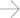 Proportions of staff who were women20%	40%	60%	80%	100%5.6≤ Nationality definition: see page 15≤ Ethnicity definition: see page 11≤ Genderdefinition: see page 12UK/non-UK staff by ethnic group and genderFemale	Male	All staff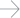 All staffUK nationalsNon-UK nationalsProportions of staff who were women20%	40%	60%	80%	100%All staffUK nationalsNon-UK nationals5.7	UK/non-UK academic staff by professorial category, gender and BAME/white identityProfessor	Non-professor	All staff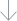 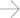 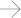 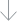 ≤ Nationality definition: see page 15≤ Professorial category definition: see page 20≤ Ethnicity definition: see page 11≤ Genderdefinition: see page 12All staffUK nationalsNon-UK nationalsProportions of BAME and White Professors40%	60%	80%5.8≤ Nationality definition: see page 15≤ Seniormanagement category definition: see page 20≤ Ethnicity definition: see page 11≤ Genderdefinition: see page 12UK/non-UK academic staff by senior management category, gender and BAME/white identitySenior manager	Other academic	All staff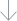 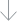 All staffUK nationalsNon-UK nationalsProportions of BAME and White senior managers%	%	60%	80%5.9	Academic staff by gender, professorial category and BAME/white identitycategory see page 20≤ Ethnicity definition: see page 11≤ Genderdefinition: see page 12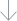 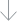 All staffFemaleMaleAdditional data for UK and non-UK academic staff by ethnic group is available:www.advance-he.ac.uk/knowledge-hub/equality-higher-education-statistical-report-2020-data-tablesProportions of staff who were professorsBAME	WhiteAll staff20%	40%	60%80%100%20%	40%	60%80%100%FemaleMale5.10≤ Seniormanagement category definition: see page 20≤ Ethnicity definition: see page 11≤ Genderdefinition: see page 12Academic staff by senior management category, gender and ethnic groupBAME	White	All staff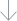 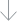 All staffFemaleMaleAdditional data for UK and non-UK academic staff by ethnic group is available:www.advance-he.ac.uk/knowledge-hub/equality-higher-education-statistical-report-2020-data-tablesProportions of staff who were senior managersBAME	WhiteAll staff20%	40%	60%80%100%20%	40%	60%80%100%FemaleMaleMedian/mean salary and pay gap for staff by gender and BAME/White identity≤ Median salary and pay gap definition: see page 20≤ Mean salary and pay gap definition: see page 21≤ Genderdefinition: see page 12≤ Ethnicity definition: see page 11All staffMedian	MeanFemale	Male	Gap	Female	Male	Gap£	£	%	£	£	%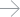 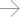 Median/mean salary and pay gap for staff by gender and disability status≤ Median salary and pay gap definition: see page 20≤ Mean salary and pay gap definition: see page 21≤ Genderdefinition: see page 12≤ Disability definition: see page 11All staffMedian	MeanFemale	Male	Gap	Female	Male	Gap£	£	%	£	£	%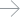 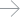 Median/mean salary and pay gap for staff by disability status and BAME/White identity	5.13All staff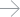 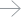 £	£	%	£	£	%≤ Median salary and pay gap definition: see page 20≤ Mean salary and pay gap definition: see page 21≤ Genderdefinition: see page 12≤ Ethnicity definition: see page 11Experimental dataThe Equality Act 2010 extended the number of protected characteristics to cover additional areas including gender reassignment, religion and belief (or none) and sexual orientation. Changes to the HESA staff record for 2012/13 allowed institutions to return this information on an optional basis. This section presents high-level findings on collection and monitoring rates. Figures presented in this section are considered experimental because data is currently voluntary to return, and we therefore do not yet have a national demographic picture of theHE staff population in relation to trans status, religion and belief, or sexual orientation.Advance HE encourages institutions to collect and return this data where appropriate. Advance HE hopes to provide further detail on these characteristics in future reports as the number of institutions returning this data steadily increases and the data becomes more representative.Further guidance can be found at:www.advance-he.ac.uk/guidance/equality-diversity-and-inclusion/ using-data-and-evidence/collecting-equality-datawww.advance-he.ac.uk/guidance/equality-diversity-and-inclusion/ using-data-and-evidence/introducing-new-monitoring-categorieswww.advance-he.ac.uk/guidance/equality-diversity-and-inclusion/ using-data-and-evidence/encouraging-disclosure-equality-informationwww.advance-he.ac.uk/knowledge-hub/developing-staff-disclosureAbout this dataData on a staff record is said to be returned ifthe institution provided any information to HESA about trans status, religion and belief or sexual orientation. This includes where a staff member selected ‘prefer not to say’ or refused to provide information about the characteristic in question. Where a staff record was returned to HESA without data, this section reports it as blank. It is not possible to determine from the data presented whether the blank staff records were due to the question being unanswered or unasked.6.1 Overall figures: Overall, the number of institutions returning information on trans status, religion and belief, and sexual orientation were similar to the proportions reported in 2017/18.For instance, 78.0% of institutions returned data on religion and belief and 78.7% on sexual orientation in 2018/19, compared with 75.8% and 77.6%, respectively, in 2017/18.The proportion of institutions returning information on trans status remained relatively lower, at 63.4% (104 out of 164) in 2018/19, a slight increase from 59.4% in 2017/18.Institutional returns by country: Of the four countries, Wales had the highest proportion of institutions returning data on the additional protected characteristics, with eight in nine returning information on trans status, and all institutions returning data to HESA in 2018/19on religion and belief and sexual orientation. Return rates were lower for the four institutions in Northern Ireland (25.0% for trans status, and 50.0% for both religion and belief, and sexual orientation). A higher proportion of English institutions also returned data on religion and belief (78.9%) and sexual orientation (78.9%) than Scottish institutions (66.7% and 72.2%). However, the opposite was true of trans status, with 72.2% of Scottish institutions returning this information to HESA compared with 61.7% of English institutions.Institutional return rates: Of the institutions that returned information to HESA, more thanhalf had done so for 70% or more of their staff for religion and belief, and sexual orientation (68.3% and 62.8%, respectively). These rates represent substantial increases from 2017/18 return rates (58.4% and 53.1%).However, rates were lower for trans status,with only 46.2% of the institutions that returned information to HESA having a return rate of 70%or more for this characteristic. This again represents an increase from the 2017/18 equivalent return rate of 40.8%., 6.4 Trans status disclosure rates: Of the staff in institutions that returned trans status data to HESA, 50.9% provided information, 5.1% refused to provide information, and for 44.0% the data field was blank. Overall, trans status was unknown for 71.9% of all staff working in HEIs.6.3, 6.5 Religion and belief disclosure rates: Of the staff in institutions that returned religion and belief information to HESA, 58.6% provided information, 12.0% refused to provide information, and for 29.4% the data field was blank.Overall, religion and belief information, including ‘information refused’, was returned to HESA for 55.6% of all staff working in HEIs.6.3, 6.6 Sexual orientation disclosure rates: Of the staff in institutions that returned sexual orientation information to HESA, 55.6% provided information, 12.2% refused to provide information, and for 32.2% the data field was blank.6.7-6.10 Intersection between trans status and staff age, disability status, BAME/white identity and gender: The proportion of all staff for which trans status data was unknown (blank) was comparable across BAME and white staff, and female and male staff. In contrast, the proportion of all staff for which data on trans status was unknown increased across age groups, from 67.2% for staff aged 30 and under, and 64.6% for those aged 31-40, to 73.0% for staff aged 61 and over.There was also a small gap between the proportion of unknown data for disabled and non-disabled staff (62.9% and 69.4%, respectively).The proportions of staff who refused to provide information on trans status showed only small differences between age groups, and across staff who were disabled or non-disabled, identifying as BAME or white, or male or female.Rates of staff indicating that their gender identity differed from that assigned at birth showed little differences across age groups, disability status, BAME/white identity, or gender, although was slightly larger among younger staff members and disabled staff.6.11-6.14 Intersection between religion and belief and staff age, disability status, BAME/ white identity and gender: While information on religion and belief was unknown (blank) for approximately half of all staff, there was a marked difference between the proportion of staff for which this data was unknown among those aged 30 and under (42.2%), aged 31-40 (35.8%) and those aged 61 and over (52.0%), and fordisabled and non-disabled staff (32.8% and 45.1%, respectively). Similar proportions of staff refusedto provide information on religion and belief across each characteristic (ranging from 7.4% among BAME staff to 10.1% of those aged 61 and over).Roughly a third of staff aged 30 and under, and31-40, indicated that they did not follow a religion or belief system (28.1% and 32.3% respectively) compared with roughly one in eight among staff aged 61 and over (13.5%). Just over one quarter of white staff did not follow a religion or belief system (25.7%), compared to only 16.4% of BAME staff.6.15-6.18 Intersection between sexual orientation and staff age, disability status, BAME/white identity and gender:The proportion of staff with unknown (blank) information on sexual orientation was larger for staff aged 61 and over (53.4%) than for staff aged 30 and under or 31-40 (42.9% and 36.2%). There was a similar gap between disabled and non-disabled staff, with information on sexualorientation being unknown for a larger proportion of non-disabled staff (45.9%) than disabled staff (34.3%). In contrast, the proportions of staff for which sexual orientation data was unknown were relatively similar across BAME/white identity and gender. Across each of the characteristics, approximately one in ten staff members refused to provide information on sexual orientation.Rates of staff indicating they were bisexual, a gay man, or a gay woman/lesbian were highest among younger staff (3.7% for those aged 30 and under and 4.0% of those aged 31-40 compared to 1.2%of those aged 61 and over) and for those who had disclosed a disability (6.9% compared to 2.4% of non-disabled staff).6.1Institutional returns for trans status, religion and belief and sexual orientation information by country of institutioninstitution see page 15≤ Transdefinition: see page 13≤ Religion and belief definition: see page 14≤ Sexualorientation definition: see page 14Trans identityReligion and beliefSexual orientation100 10090%60%30%Institutional return rates on trans status, religion and belief and sexual orientation% Within all HEIs, the percentage in each return rate band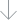 _   %   Within all HEIs that returned data to HESA, the percentage in each return rate band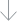 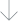 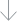 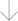 6.2≤ Transdefinition: see page 13≤ Religion and belief definition: see page 14≤ Sexualorientation definition: see page 14 	60%48.440%20%Trans identityReligion and beliefSexual orientation6.3≤ Transdefinition: see page 13≤ Religion and belief definition: see page 14≤ Sexualorientation definition: see page 14Disclosure rates of trans status, religion and belief and sexual orientation in institutions returning data characteristics60% 	58.6	55.650.940%44.032.229.420%12.012.25.1Trans identity	Religion and belief	Sexual orientationAll staff/staff in institutions returning data by trans status6.4≤ Transdefinition: see page 13 	60%50.540%20%Response6.5≤ Religion and belief definition: see page 14All staff/staff in institutions returning data by religion and belief60%	 	40%	 	29.2	29.420%ResponseAll staff/staff in institutions returning data by sexual orientation6.6≤  Sexualorientation definition: see page 14 	60%52.040%20%Response6.7≤ Transdefinition: see page 13≤ Age definition: see page 116.8≤ Transdefinition: see page 13≤ Disability definition: see page 11All staff by trans status and age groupAll staff by trans status and disability statusProportions of staff in trans status categories across age groups0	40%	60%	80%	100%Proportions of staff in trans status categories who disclosed as disabled10%	20%	30%	40%	50%6.9≤ Transdefinition: see page 13≤ Ethnicity definition: see page 116.10≤ Transdefinition: see page 13≤ Genderdefinition: see page 12All staff by trans status and BAME/white identityAll staff by trans status and genderProportions of staff in trans status categories who were BAME20%	40%	60%	80%	100%Proportions of staff in trans status categories who were female20%	40%	60%	80%	100%6.11≤ Religion and belief definition: see page 14≤ Age definition: see page 11All staff by religion and belief and age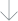 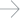 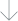 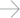 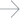 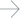 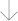 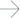 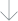 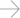 Proportions of staff in religion and belief categories across age groups40%	60%	80%	100%6.12≤ Religion and belief definition: see page 14≤ Disability definition: see page 11All staff by religion and belief and disability status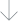 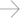 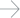 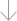 Proportions of staff in religion and belief categories who disclosed as disabled10%	20%	30%	40%	50%6.13≤ Religion and belief definition: see page 14≤ Ethnicity definition: see page 116.14≤ Religion and belief definition: see page 14≤ Genderdefinition: see page 12All staff by religion and belief and BAME/white identityAll staff by religion and belief and gender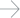 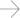 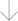 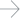 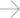 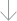 Proportions of staff in religion and belief categories who were BAME9.810.810.220%	40%	60%	80%	100%55.498.790.899.020.314.912.913.414.5Proportions of staff in religion and belief categories who were female20%	40%	60%	80%	100%6.15≤ Sexualorientation definition: see page 14≤ Age definition: see page 11All staff by sexual orientation and age group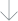 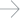 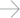 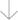 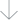 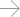 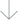 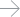 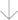 Proportions of staff in sexual orientation categories across age groups40%	60%	80%	100%6.16≤ Sexualorientation definition: see page 14≤ Disability definition: see page 11All staff by sexual orientation and disability status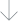 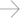 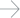 Proportions of staff in sexual orientation categories who disclosed as disabled10%	20%	30%	40%	50%6.17≤ Sexualorientation definition: see page 14≤ Ethnicity definition: see page 116.18≤ Sexualorientation definition: see page 14≤ Genderdefinition: see page 12All staff by sexual orientation and BAME/white identityAll staff by sexual orientation and gender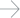 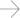 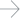 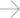 Proportions of staff in sexual orientation categories who were BAME20%	40%	60%	80%	100%Proportions of staff in sexual orientation categories who were female20%	40%	60%	80%	100%69.90.453.452.957.2 58.298.854.6IndexIntersectionality	Experimental dataContact us+44 (0)20 7438 1010enquiries@advance-he.ac.uk www.advance-he.ac.uk @AdvanceHETeaching and Learning (Registered Office) Innovation Way, York Science Park, Heslington, York, YO10 5BREquality, Diversity and Inclusion Napier House, 24 High Holborn, London WC1V 6AZLeadership, Governance and ManagementNapier House, 24 High Holborn, London WC1V 6AZAdvance HE is a company limited by guarantee registered in England and Wales no. 04931031. Registered as a charity in England and Wales no. 1101607.Registered as a charity in Scotland no. SC043946. Advance HE words and logo should not be used without our permission. VAT registered no. GB 152 1219 50.Advance HE was formed in March 2018, following the merger of the Equality Challenge Unit, the Higher Education Academy and the Leadership Foundation for Higher Education.Our purpose is to advance the professional practice of higher education to improve outcomes for the benefit of students, staff and society. Advance HE has been created to be “of and for the sector” and is jointly owned by GuildHE and Universities UK.We are driven by the strategic needs of higher education. Through our passion for excellence we aim to create an inclusive culture that champions the continuous development of teaching, leadership and research. We use an evidence-based approach to identify what works, and develop practice-  based solutions.Our vision is that the world-class reputation and standing of higher education is enhanced and recognised for transforming lives, enriching society and developing the economy for the better.www.advance-he.ac.ukIntroduction4Additional resources8About the data10Overview22Age46Disability84Ethnicity130Gender198Intersectionality242Experimental data268Index294All staffUK nationalsNon-UK nationalsAll staffAcademic staffAcademic staff: SETAcademic staff: non-SETProfessional and support staffOpen-ended/permanent107,210	74.7	44.8132,320	86.7	55.2239,525	80.9Fixed-term	All contracts 	36,305 	25.3 	64.1 143,510	100.0	48.5 	20,355 	13.3 	35.9 152,675	100.0	51.5 	56,660 	19.1 296,185	100.0Open-ended/permanent37,11050.439.656,51580.560.493,62565.1Fixed-term36,44549.672.713,69519.527.350,14534.9All contracts73,555100.051.270,210100.048.8143,765100.0soc1Managers, directors and senior officials10,4056.887.71,4552.112.311,8605.3soc2Professional occupations36,48523.977.510,62515.122.547,11021.1soc3Associate professional and technical38,50025.276.511,81016.823.550,31022.6soc4Administrative and secretarial46,79030.665.524,60535.034.571,39532.0soc5Skilled trades occupations5,8153.886.39251.313.76,7453.0soc6Caring, leisure and other service3,9652.655.23,2204.644.87,1853.2soc7Sales and customer service occupations1,4701.059.11,0201.540.92,4901.1soc8Process, plant and machine operatives1,2250.884.72200.315.31,4450.6soc9Elementary occupations8,0155.332.916,33523.367.124,35510.9AllAll professional and support staff152,675100.068.570,210100.031.5222,885100.0AllAll staff296,18567.3143,76532.7439,955torotarntnragrianatarcharctbioscheechemcengdentmedieartelecgenggeogitcsmathmechmengnurspharphyspsycvetsanthareaartdbusihospclascedueconeducenglhlthhistlawmdialangperfphilpolispolsocisportheoacadadmipremresifaciprofProfessor10,34011.678.92,7658.621.113,10510.8nonpNon-professor78,65588.472.829,43091.427.2108,08589.2AllAll88,995100.073.432,195100.026.6121,190100.0profProfessor6,50011.977.21,9154.622.88,4158.8nonpNon-professor48,01588.154.939,44595.445.187,46091.2AllAll54,515100.056.941,360100.043.195,880100.0profProfessor16,84011.778.34,6806.421.721,5209.9nonpNon-professor126,67088.364.868,87593.635.2195,54590.1AllAll143,510100.066.173,555100.033.9217,065100.0smSenior manager1,2000.893.9800.16.11,2800.6othOther academic142,31099.265.973,48099.934.1215,78599.4AllAll143,510100.066.173,555100.033.9217,065100.0smSenior manager7951.592.9600.17.18600.9othOther academic53,72098.556.541,30099.943.595,02099.1AllAll54,515100.056.941,360100.043.195,880100.0<£30kUnder £30,0004,4303.15.871,96547.194.276,39525.8£30–50k£30,000–£50,00076,99553.655.063,02041.345.0140,01047.3>£50kOver £50,00062,09043.377.817,69511.622.279,78026.9AllTotal143,510100.048.5152,675100.051.5296,185100.0<£30kUnder £30,00010,98514.918.050,08571.382.061,06542.5£30–50k£30,000–£50,00046,21562.872.817,25524.627.263,47044.1>£50kOver £50,00016,35522.285.12,8754.114.919,23013.4AllTotal73,555100.051.270,210100.048.8143,765100.0aps1aps2aps3aps4aps5aps6heiOther HEI2151.917.51,00514.682.51,2206.8oeiOther education institution350.316.41902.783.62251.3resResearch institute600.615.93254.784.13852.1stuStudent50.113.8450.686.2500.3medHealth service00.0..50.1..50.0pubPublic sector00.123.4500.776.6650.4privPrivate sector150.316.71852.783.32201.2selfSelf-employed350.011.8300.488.2350.2volVoluntary sector50.0..50.0..100.0AllAll non-UK employment3803.417.21,83526.682.83,80512.3nregNot in regular employment2,44022.064.11,36519.835.93,80521.2retiRetired1,64014.893.21201.76.81,7609.8deceDeceased1251.182.6250.417.41500.8AllAll no longer employed4,20037.973.51,51021.926.55,71531.8AllAll leavers11,075100.061.66,900100.038.4150100.0Alluknonuk≤2514,8355.055.811,7408.244.226,5756.026–3035,20511.973.912,4558.726.147,66010.831–3546,24015.674.715,64010.925.361,88014.136–4044,25514.970.418,60512.929.662,86014.341–4537,59012.768.817,02511.831.254,62012.446–5038,61513.070.116,49011.529.955,10512.551–5537,16012.569.216,56511.530.853,72512.256–6027,3909.264.215,27010.635.842,6609.761–6512,2454.151.211,6608.148.823,9055.4≥662,6500.924.28,3155.875.810,9602.5All296,185100.067.3143,765100.032.7439,955100.0≤252,3001.634.24,4156.065.86,7103.126–3015,46510.866.57,80010.633.523,26510.731–3524,94017.475.38,18011.124.733,11515.336–4023,32016.271.89,15012.428.232,47015.041–4519,14013.369.88,27511.230.227,41512.646–5018,94013.270.47,97010.829.626,91012.451–5518,14012.669.28,08511.030.826,22512.156–6013,4159.364.87,3009.935.220,7159.561–656,1704.349.66,2658.550.412,4355.7≥661,6851.221.66,1208.378.47,8053.6All143,510100.066.173,555100.033.9217,065100.0≤2512,5358.263.17,33010.436.919,8608.926–3019,74012.980.94,6556.619.124,39510.931–3521,30014.074.17,46510.625.928,76512.936–4020,94013.768.99,45513.531.130,39513.641–4518,45012.167.88,75512.532.227,20512.246–5019,67512.969.88,52012.130.228,19012.651–5519,02012.569.28,48012.130.827,50012.356–6013,9759.263.77,97011.436.321,9459.861–656,0754.053.05,3957.747.011,4705.1≥669650.630.62,1953.169.43,1601.4All152,675100.068.570,210100.031.5222,885100.0≤2511,2203.442.215,35514.457.826,5756.026–3025,7557.754.021,90520.546.047,66010.831–3540,89012.366.120,99019.733.961,88014.136–4048,75014.677.614,11013.222.462,86014.341–4545,61513.783.59,0008.416.554,62012.446–5047,80514.386.87,3006.813.255,10512.551–5547,36014.288.26,3656.011.853,72512.256–6037,70511.388.44,9554.611.642,6609.761–6520,3356.185.13,5753.314.923,9055.4≥667,7152.370.43,2503.029.610,9602.5All333,150100.075.7106,805100.024.3439,955100.0≤251,1000.816.45,6157.783.66,7103.126–306,9854.830.016,28522.470.023,26510.731–3516,75011.650.616,37022.549.433,11515.336–4022,21015.468.410,26014.131.632,47015.041–4521,30014.877.76,1158.422.327,41512.646–5022,12015.382.24,7906.617.826,91012.451–5522,08015.384.24,1455.715.826,22512.156–6017,21511.983.13,5004.816.920,7159.561–659,6406.777.52,7903.822.512,4355.7≥664,9203.463.12,8854.036.97,8053.6All144,315100.066.572,750100.033.5217,065100.0≤2510,1205.451.09,74028.649.019,8608.926–3018,7759.977.05,62016.523.024,39510.931–3524,14512.883.94,62013.616.128,76512.936–4026,54014.187.33,85511.312.730,39513.641–4524,31512.989.42,8908.510.627,20512.246–5025,68513.691.12,5107.48.928,19012.651–5525,28013.491.92,2206.58.127,50012.356–6020,49010.993.41,4554.36.621,9459.861–6510,6905.793.27802.36.811,4705.1≥662,7901.588.43651.111.63,1601.4All188,835100.084.734,055100.015.3222,885100.051 to 6061 and over61 and overAll age groupsAll age groupsNo.%%No.%%No.%agriAgriculture, forestry, food science3601.525.21401.59.71,4251.2anatAnatomy, physiology3501.520.31351.57.91,7201.4archArchaeology1550.719.4850.910.57950.7arctArchitecture, built environment, planning9754.221.55356.011.84,5353.7biosBiosciences2,60011.217.992010.26.314,55012.0cheeChemical engineering2050.915.3850.96.31,3251.1chemChemistry6752.915.42302.55.24,3953.6cengCivil engineering4301.819.71952.28.92,1901.8dentClinical dentistry4001.726.21351.58.91,5351.3mediClinical medicine4,06017.415.81,58017.76.125,74521.2eartEarth, marine, environmental sciences7103.019.02803.17.43,7553.1elecElectrical, electronic, computer engineering7703.316.33303.77.14,7103.9gengGeneral engineering7153.117.13503.98.34,1853.5geogGeography, environmental studies4552.017.51251.44.72,6202.2itcsIT, systems sciences, computer software eng.1,6006.920.16257.07.97,9756.6mathMathematics8403.616.95606.311.34,9854.1mechMechanical, aero, production engineering1,0054.319.24655.28.95,2304.3mengMineral, metallurgy, materials engineering1700.713.7901.07.41,2451.0nursNursing, allied health professions4,01017.236.199011.08.911,1009.2pharPharmacy, pharmacology4852.120.21751.97.22,4002.0physPhysics7753.314.03353.76.05,5504.6psycPsychology, behavioural sciences1,3255.717.05255.96.87,7906.4vetsVeterinary science2551.117.8700.85.01,4351.2SETAll SET subject areas23,325100.019.28,960100.07.4121,190100.051 to 6061 and over61 and overAll age groupsAll age groupsNo.%%No.%%No.%anthAnthropology, development studies1850.818.41051.010.61,0101.1areaArea studies700.316.1400.49.84300.5artdArt, design2,64011.227.48807.89.19,62510.0busiBusiness, management studies4,12017.425.02,17019.213.116,51017.2hospCatering, hospitality management1800.829.6400.46.96000.6clasClassics1150.517.2550.58.56750.7ceduContinuing education2501.129.41851.722.08500.9econEconomics, econometrics4151.814.72702.49.52,8353.0educEducation2,94012.531.61,78515.819.29,2909.7englEnglish language, literature1,1755.023.05705.011.15,1105.3hlthHealth, community studies7453.229.63102.812.42,5152.6histHistory7353.119.73503.19.43,7153.9lawLaw1,3505.722.05955.39.76,1406.4mdiaMedia studies1,3205.626.95004.410.24,9005.1langModern languages1,4306.125.55454.99.85,6105.9perfMusic, dance, drama, performing arts2,0008.524.31,21010.714.88,2108.6philPhilosophy2050.917.5850.77.11,1701.2poliPolitics, international studies5702.415.22602.36.93,7403.9spolSocial work, social policy9303.931.84053.613.92,9203.0sociSociology7503.221.53453.19.93,4903.6sporSports science, leisure studies4401.914.3950.93.23,0603.2theoTheology, religious studies1750.724.4950.913.47200.8acadTotal academic services3551.528.11451.311.31,2601.3admiCentral administration, services4351.837.71851.615.91,1551.2premPremises5.00.0..0.00.0..100.0resiResidences, catering100.039.05.00.019.2300.0faciStaff, student facilities750.327.1350.313.12850.3NSETAll non-SET subject areas23,610100.024.611,280100.011.895,880100.0≤3050.00.017,76014.0100.017,76512.431–407704.61.647,49037.598.448,25533.641–505,29031.413.932,79025.986.138,08026.551–607,86046.724.923,69518.775.131,55522.0≥612,91517.337.14,9353.962.97,8505.5All16,840100.011.7126,670100.088.3143,510100.0≤30150.30.112,20017.799.912,21516.631–401403.00.817,19025.099.217,33023.641–5066014.14.115,58522.695.916,24522.151–601,23526.48.014,14520.592.015,38520.9≥612,63556.321.39,75514.278.712,38516.8All4,680100.06.468,875100.093.673,555100.0≤30150.10.120,64519.199.920,66517.131–405053.91.339,26036.398.739,76532.841–503,63527.812.824,83523.087.228,47523.551–605,79044.224.817,53516.275.223,32519.2≥61 	3,150 	24.1  	35.2  	5,810 	5.4  	64.8  	8,960 	7.4 All13,105100.010.8108,085100.089.2121,190100.0≤3050.00.014,13518.0100.014,14015.931–404053.91.331,37539.998.731,77535.741–503,22531.214.918,38523.485.121,61024.351–605,02048.528.912,37015.771.117,39019.5≥611,69016.341.42,3953.058.64,0804.6All10,340100.011.678,655100.088.488,995100.0≤30100.40.26,51522.199.86,52520.331–401053.71.37,88526.898.77,99024.841–5041515.06.06,45021.994.06,86521.351–6077027.913.05,16517.687.05,94018.4≥611,46052.930.03,41511.670.04,88015.2All2,765100.08.629,430100.091.432,195100.0≤300.00.00.09,31510.6100.09,3159.731–404004.81.625,42029.198.425,82026.941–502,31527.58.923,54026.991.125,85527.051–603,30539.314.020,31023.286.023,61024.6≥612,39528.521.38,88010.278.711,28011.8All8,415100.08.887,460100.091.295,880100.0≤300.00.00.03,6257.6100.03,6256.731–403655.62.216,11533.697.816,48030.241–502,07031.812.614,40030.087.416,47030.251–602,84043.720.011,33023.680.014,17026.0≥611,22518.932.52,5455.367.53,7706.9All6,500100.011.9247801848,015100.088.0752198254,515100.0≤300.00.10.05,68514.4100.05,69013.831–40351.80.49,30523.699.69,34022.641–5024512.72.69,13523.297.49,38022.751–6046524.24.98,98022.895.19,44522.8≥611,17061.115.66,33516.184.47,51018.2All1,915100.04.639,445100.095.3683711441,360100.0≤300.00.10.017,76512.5100.017,76512.431–40252.00.148,23533.999.948,25533.641–5025521.10.737,82526.699.338,08026.551–6071059.02.230,84521.797.831,55522.0≥6121517.72.77,6405.497.37,8505.5All1,200100.00.8142,310100.099.2143,510100.0≤300.00.00.012,21516.6100.012,21516.631–400.00.30.017,33023.6100.017,33023.641–50109.70.016,23522.1100.016,24522.151–603546.20.215,34520.999.815,38520.9≥613543.80.312,35016.899.712,38516.8All80100.00.173,480100.099.973,555100.0≤300.00.20.020,66017.1100.020,66517.131–40101.80.039,76032.9100.039,76532.841–508519.80.328,39023.599.728,47523.551–6024057.21.023,08519.199.023,32519.2≥61 	90 	21.0  	1.0  	8,870 	7.3  	99.0  	8,960 	7.4 All420100.00.3120,765100.099.7121,190100.0≤300.00.20.014,14016.0100.014,14015.931–405.01.80.031,77035.9100.031,77535.741–508020.10.421,53024.399.621,61024.351–6024058.81.417,15019.498.617,39019.5≥617519.01.94,0054.598.14,0804.6All405100.00.588,590100.099.588,995100.0≤300.0..0.06,52520.3100.06,52520.331–400.0..0.07,99024.8100.07,99024.841–500.0..0.06,86021.3100.06,86521.351–605.0..0.05,93518.4100.05,94018.4≥6110..0.24,86515.199.84,88015.2All15..0.132,175100.099.932,195100.0≤300.00.00.09,3159.8100.09,3159.731–40152.00.125,80527.299.925,82026.941–5018020.80.725,67527.099.325,85527.051–6050558.72.123,11024.397.923,61024.6≥6116018.51.411,12011.798.611,28011.8All860100.00.995,020100.099.195,880100.0≤300.00.00.03,6256.8100.03,6256.731–40152.20.116,46530.699.916,48030.241–5017021.71.016,30030.399.016,47030.251–6047059.13.313,69525.596.714,17026.0≥6113517.13.63,6356.896.43,7706.9All795100.01.553,720100.098.554,515100.0≤300.00.00.05,69013.8100.05,69013.831–400.00.00.09,34022.6100.09,34022.641–505.09.20.19,37522.799.99,38022.751–603554.20.49,41022.899.69,44522.8≥612036.60.37,48518.199.77,51018.2All60100.00.141,300100.099.941,360100.0≤305,06030.62,33546.22,72553.816,55531–405,63516.42,78049.32,86050.734,41041–503,84510.11,85048.11,99551.938,12051–604,29011.02,25052.42,04047.638,995≥613,28518.81,85556.41,43543.617,480All22,12515.211,07550.111,05049.9145,560≤304,30035.01,89544.02,40556.012,29531–406,68523.13,56053.33,12546.728,90041–501,81512.294051.688048.414,93051–606259.232552.130047.96,780≥6132016.118056.913543.11,980All13,74521.26,90050.26,84549.864,880heiOther HEI59525.420.01,01036.434.068537.123.1oeiOther education institution753.122.0853.024.7854.725.8resResearch institute753.337.9853.141.9201.110.3stuStudent38016.367.41053.818.8502.68.5medMedical or dental practice1305.520.632511.852.6955.215.4pubPublic sector954.221.51104.024.61055.622.7privPrivate sector27011.533.72659.633.41457.818.2selfSelf-employed502.210.51304.726.41156.223.1volVoluntary sector100.525.1150.526.3100.518.2AllAll UK employment1,68572.126.02,13076.832.81,31070.720.2heiOther HEI602.527.2602.228.6552.924.9oeiOther education institution50.213.5100.429.7150.837.8resResearch institute351.660.7150.524.650.26.6stuStudent50.2..50.1..00.0..medHealth service00.0..00.0..00.0..pubPublic sector50.2..50.2..50.2..privPrivate sector100.427.0150.540.550.418.9selfSelf-employed00.0..00.1..00.0..volVoluntary sector00.0..00.0..00.1..AllAll non-UK employment1205.131.61154.129.7804.421.6nregNot in regular employment53022.721.853019.021.642523.017.4retiRetired00.00.000.00.1150.80.9deceDeceased00.11.650.13.3201.117.1AllAll no longer employed53022.812.753519.212.746024.911.0AllAll leavers2,335100.021.12,780100.025.11,850100.016.751 to 6061 and overAll age groupsNo.%%No.%%No.%heiOther HEI54024.118.21407.54.72,97526.8oeiOther education institution652.919.7251.47.83353.0resResearch institute150.77.450.32.52051.8stuStudent200.93.5100.51.85655.1medMedical or dental practice652.810.1100.41.36205.6pubPublic sector1155.125.2251.56.04554.1privPrivate sector904.011.3251.53.48007.1selfSelf-employed1305.726.2703.713.84954.5volVoluntary sector100.416.250.414.2500.5AllAll UK employment1,05046.516.132017.14.96,49058.6heiOther HEI351.617.450.21.92151.9oeiOther education institution50.318.900.00.0350.3resResearch institute00.13.350.24.9600.6stuStudent00.0..00.0..50.1medHealth service00.0..00.0..00.0pubPublic sector00.1..00.0..150.1privPrivate sector50.213.500.00.0350.3selfSelf-employed00.1..00.0..50.0volVoluntary sector50.1..00.0..50.0AllAll non-UK employment602.615.350.41.83803.4nregNot in regular employment58525.923.937020.115.32,44022.0retiRetired51522.931.41,11059.867.61,64014.8deceDeceased452.138.2502.639.81251.1AllAll no longer employed1,14550.927.31,53082.536.44,20037.9AllAll leavers2,250100.020.31,855100.016.711,075100.030 and under31 to 4041 to 5020%40%60%20%40%60%20%40%60%hei25.436.437.1oei3.13.13.13.13.03.03.04.74.7res3.33.33.33.33.13.13.11.11.11.1stu16.36.33.83.82.62.62.6med5.55.55.511.85.25.2pub4.24.24.24.04.05.65.6priv11.511.59.67.8self2.22.22.22.24.74.76.26.2vol0.50.50.50.50.50.50.50.50.50.5hei2.52.22.9oei0.20.40.8res1.60.50.2stu0.20.10.0med0.00.00.0pub0.20.20.2priv0.40.50.4self0.00.10.0vol0.00.00.1nreg22.719.023.0reti0.00.00.8dece0.10.11.151 to 6061 and overAll age groups20%40%60%20%40%60%20%40%60%hei24.17.526.8oei2.92.91.41.43.03.03.0res0.70.70.30.31.81.81.8stu0.90.90.50.55.15.1med2.82.80.40.45.65.6pub5.11.51.54.14.1priv4.01.51.57.1self5.73.73.74.54.5vol0.40.40.40.40.50.50.5hei1.60.21.9oei0.30.00.3res0.10.20.6stu0.00.00.1med0.00.00.0pub0.10.00.1priv0.20.00.3self0.10.00.0vol0.10.00.0heiOther HEI38520.220.21,12031.459.031533.416.5oeiOther education institution402.224.4902.553.0303.016.7resResearch institute653.327.51504.265.5101.35.2stuStudent33517.669.11253.526.1202.14.0medMedical or dental practice251.317.0952.666.0202.214.9pubPublic sector201.027.2300.844.6101.216.3privPrivate sector1709.037.32356.651.1404.49.0selfSelf-employed150.714.4351.041.1252.525.6volVoluntary sector100.643.1100.345.500.27.6AllAll UK employment1,05555.829.71,89053.053.147050.213.2heiOther HEI22511.822.355015.554.816517.516.3oeiOther education institution452.322.81153.260.8252.713.2resResearch institute904.827.82055.762.9252.57.1stuStudent351.775.3100.220.100.24.6medHealth service00.0..50.1..00.0..pubPublic sector100.624.5300.857.1101.018.4privPrivate sector653.435.01002.854.7151.68.1selfSelf-employed100.426.7150.450.050.310.0volVoluntary sector00.0..50.1..00.0..AllAll non-UK employment47525.125.91,03028.956.224025.713.1nregNot in regular employment36019.026.464017.946.722023.716.3retiRetired00.00.000.00.000.00.0deceDeceased00.17.750.119.250.415.4AllAll no longer employed36019.123.964518.142.622524.115.0AllAll leavers1,895100.027.43,560100.051.6940100.013.651 to 6061 and overAll age groupsNo.%%No.%%No.%heiOther HEI7022.03.8105.00.51,89527.5oeiOther education institution52.14.251.71.81702.4resResearch institute51.21.700.00.02303.3stuStudent00.60.401.10.44807.0medMedical or dental practice50.92.100.00.01402.0pubPublic sector102.411.900.00.0651.0privPrivate sector102.82.051.70.74606.6selfSelf-employed154.014.452.24.4901.3volVoluntary sector00.33.800.00.0250.4AllAll UK employment12036.33.32011.60.63,55551.5heiOther HEI5517.15.6106.11.11,00514.6oeiOther education institution51.83.200.00.01902.7resResearch institute51.81.900.60.33254.7stuStudent00.00.000.00.0450.6medHealth service00.0..00.0..50.1pubPublic sector00.00.000.00.0500.7privPrivate sector50.91.600.60.51852.7selfSelf-employed50.910.000.63.3300.4volVoluntary sector00.0..00.0..50.0AllAll non-UK employment7522.64.0157.70.81,83526.6nregNot in regular employment9529.47.05027.13.61,36519.8retiRetired309.826.79048.673.31201.7deceDeceased51.823.1105.034.6250.4AllAll no longer employed13541.08.914580.79.71,51021.9AllAll leavers325100.04.7180100.02.66,900100.030 and under31 to 4041 to 5020%40%60%20%40%60%20%40%60%hei20.231.433.4oei2.22.22.22.52.52.53.03.0res3.33.33.34.24.21.31.3stu17.63.53.53.52.12.1med1.31.31.32.62.62.62.22.2pub1.01.01.00.80.80.81.21.2priv9.09.06.64.4self0.70.70.71.01.01.02.52.5vol0.60.60.60.30.30.30.20.2hei11.815.517.5oei2.32.32.33.23.23.22.7res4.84.85.75.72.5stu1.71.71.70.20.20.20.2med0.00.00.00.10.10.10.0pub0.60.60.60.80.80.81.0priv3.43.43.42.82.82.81.6self0.40.40.40.40.40.40.3vol0.00.00.00.10.10.10.0nreg19.017.923.7reti0.00.00.0dece0.10.10.451 to 6061 and overAll age groups20%40%60%20%40%60%20%40%60%hei22.05.027.5oei2.12.11.71.72.42.4res1.21.20.00.03.33.3stu0.60.61.11.17.0med0.90.90.00.02.02.0pub2.42.40.00.01.01.0priv2.82.81.71.76.6self4.02.22.21.31.3vol0.30.30.00.00.40.4hei17.16.114.6oei1.81.80.00.02.72.72.7res1.81.80.60.64.74.7stu0.00.00.00.00.60.60.6med0.00.00.00.00.10.10.1pub0.00.00.00.00.70.70.7priv0.90.90.60.62.72.72.7self0.90.90.60.60.40.40.4vol0.00.00.00.00.00.00.0blinBlind or a serious visual impairment2452.60.1deafDeaf or serious hearing impairment4604.90.2genlGeneral learning disability750.80.0illnLong standing illness or health condition2,15522.91.0mentMental health condition1,12011.90.5physPhysical impairment or mobility issues8559.10.4soccSocial/communication impairment1401.50.1specSpecific learning difficulty2,25523.91.0multTwo or more disabilities, impairments or conditions7758.20.4othdOther type of disability, impairment or condition1,36014.40.6disAll disabled staff9,435100.04.3ndNon-disabled staff207,63095.7AllAll staff217,065100.0blinBlind or a serious visual impairment2301.70.1deafDeaf or serious hearing impairment7105.20.3genlGeneral learning disability1301.00.1illnLong standing illness or health condition3,42025.01.5mentMental health condition2,16515.91.0physPhysical impairment or mobility issues1,0307.50.5soccSocial/communication impairment2101.60.1specSpecific learning difficulty2,74520.11.2multTwo or more disabilities, impairments or conditions1,2709.30.6othdOther type of disability, impairment or condition1,75512.90.8disAll disabled staff13,670100.06.1ndNon-disabled staff209,21593.9AllAll staff222,885100.0All staffAll staffAll staffAll staffAll staffAll staffblin2.0deaf5.1genl0.9illnillnillnillnmentmentmentmentphysphysphysphyssocc1.5specspecspecspecmultmultmultmultothdothdothdothdAcademic staffAcademic staffAcademic staffAcademic staffAcademic staffAcademic staffblin2.6deaf4.9genl0.8illnillnillnillnmentmentmentmentphysphysphysphyssocc1.5specspecspecspecmultmultmultmultothdothdothdothdProfessional and support staffProfessional and support staffProfessional and support staffProfessional and support staffblin1.7deaf5.2genl1.0illnillnillnillnmentmentmentmentphys7.socc1.6specspecspecspecmultmultmultmultothdothdothdothdFull-time281,265	67.5	95.014,920	64.6	5.0296,185	67.3Part-time	All modes 	135,580 	32.5 	94.3 416,845	100.0	94.7 	8,185 	35.4 	5.7 23,105	100.0	5.3 	143,765 	32.7 439,955	100.0Full-time137,79566.496.05,71560.54.0143,51066.1Part-time69,83033.694.93,72539.55.173,55533.9All modes207,630100.095.79,435100.04.3217,065100.0Full-time143,46568.694.09,21067.46.0152,67568.5Part-time65,75031.493.64,46032.66.470,21031.5All modes209,215100.093.913,670100.06.1222,885100.0Open-ended/permanent315,515	75.7	94.717,635	76.3	5.3333,150	75.7Fixed-term	All contracts 	101,335 	24.3 	94.9 416,845	100.0	94.7 	5,470 	23.7 	5.1 23,105	100.0	5.3 	106,805 	24.3 439,955	100.0Open-ended/permanent138,07066.595.76,25066.24.3144,31566.5Fixed-term69,56033.595.63,19033.84.472,75033.5All contracts207,630100.095.79,435100.04.3217,065100.0Open-ended/permanent177,44584.894.011,39083.36.0188,83584.7Fixed-term31,77015.293.32,28016.76.734,05515.3All contracts209,215100.093.913,670100.06.1222,885100.0Open-ended/permanent102,75574.695.84,45578.04.2107,21074.7Fixed-term35,04525.496.51,26022.03.536,30525.3All contracts137,795100.096.05,715100.04.0143,510100.0Open-ended/permanent35,315	50.6	95.21,795	48.2	4.837,110	50.4Fixed-term	All contracts 	34,515 	49.4 	94.7 69,830	100.0	94.9 	1,930 	51.8 	5.3 3,725	100.0	5.1 	36,445 	49.6 73,555	100.0hoi23a3b3/4a13/4a23/4/a34a4b5a5bliljlklllmlnlolpAllhoiHead of institution350.097.400.02.6400.02UCEA level 22850.197.950.02.12900.13aUCEA level 3A50.0..00.0..50.03bUCEA level 3B1,3550.696.6500.43.41,4050.63/4a1UCEA level 3/4A100.0..00.0..00.03/4a2UCEA level 3/4A200.0..00.0..00.03/4/a3UCEA level 3/4A3100.090.400.09.6100.04aUCEA level 4A450.092.150.07.9500.04bUCEA level 4B1,9800.996.4750.53.62,0550.95aUCEA level 5A250.096.300.03.7250.05bUCEA level 5B2,1301.095.11100.84.92,2401.0liXpertHR level I6,6053.295.73002.24.36,9053.1ljXpertHR level J19,8759.595.01,0457.65.020,9209.4lkXpertHR level K34,02016.394.22,08015.25.836,10016.2llXpertHR level L38,62518.593.82,55518.76.241,18018.5lmXpertHR level M42,59520.493.52,94021.56.545,53020.4lnXpertHR level N29,10013.992.72,29516.87.331,39514.1loXpertHR level O15,0357.293.61,0307.56.416,0657.2lpXpertHR level P17,4908.493.71,1808.66.318,6708.4AllAll contract levels209,215100.093.913,670100.06.1222,885100.0hoi3.23.222.42.42.43a3.73.73b2.72.72.73/4a13.3.993/4a23.53.53/4/a33.43.44a4.224b1.81.81.81.85a3.23.25b2.92.92.9li4.4.00lj4.64.6lk4.64.6ll4.44.4lm5.25.2ln6.3lo..........lp..........All4.33soc1Managers, directors and senior officials11,3155.495.45454.04.611,8605.3soc2Professional occupations44,46021.394.42,65019.45.647,11021.1soc3Associate professional and technical47,09522.593.63,21523.56.450,31022.6soc4Administrative and secretarial66,58531.893.34,80535.26.771,39532.0soc5Skilled trades occupations6,3903.194.83502.65.26,7453.0soc6Caring, leisure and other service6,7903.294.53952.95.57,1853.2soc7Sales and customer service occupations2,2901.192.11951.47.92,4901.1soc8Process, plant and machine operatives1,3750.795.5650.54.51,4450.6soc9Elementary occupations22,91011.094.11,44510.65.924,35510.9AllAll professional and support staff209,215100.093.913,670100.06.1222,885100.0AllAll staff416,845100.094.723,105100.05.3439,955100.0Academic staffAcademic staffAcademic staffAcademic staffsoc14.6soc24.3soc36.1soc4–9..All4.3Professional and support staffProfessional and support staffProfessional and support staffProfessional and support staffsoc14.6soc25.6soc36.4soc46.7soc55.2soc65.5soc77.9soc84.5soc95.9All6.1All staffAll staffAll staffAll staffAll5.3soc1Managers, directors and senior officials9,9456.995.64605.04.410,4056.8soc2Professional occupations34,49024.094.51,99521.75.536,48523.9soc3Associate professional and technical36,05025.193.62,45026.66.438,50025.2soc4Administrative and secretarial43,64530.493.33,14534.26.746,79030.6soc5Skilled trades occupations5,5103.894.73103.35.35,8153.8soc6Caring, leisure and other service3,7402.694.32252.55.73,9652.6soc7Sales and customer service occupations1,3600.992.51101.27.51,4701.0soc8Process, plant and machine operatives1,1600.895.0600.75.01,2250.8soc9Elementary occupations7,5655.394.44504.95.68,0155.3AllAll professional and support staff143,465100.094.09,210100.06.0152,675100.0AllAll staff281,265100.095.014,920100.05.0296,185100.0soc1Managers, directors and senior officials1,3702.194.1851.95.91,4552.1soc2Professional occupations9,97015.293.965014.66.110,62515.1soc3Associate professional and technical11,04516.893.576517.16.511,81016.8soc4Administrative and secretarial22,94534.993.21,66037.26.824,60535.0soc5Skilled trades occupations8801.395.2451.04.89251.3soc6Caring, leisure and other service3,0504.694.81653.75.23,2204.6soc7Sales and customer service occupations9301.491.5851.98.51,0201.5soc8Process, plant and machine operatives2150.397.750.12.32200.3soc9Elementary occupations15,34023.393.999522.36.116,33523.3AllAll professional and support staff65,750100.093.64,460100.06.470,210100.0AllAll staff135,580100.094.38,185100.05.7143,765100.0agri3.23.23.2anat3.3.999arch4.3.3.3arct3.63.6bios3.23.23.2chee2.12.12.12.1chem3.03.03.0ceng2.02.02.02.0dent2.72.72.7medi3.23.23.2eart3.33.33.3elec3.03.03.0geng3.23.23.2geog4.84.84.8itcs4.74.74.7math2.92.92.9mech3.13.13.1meng2.82.82.8nurs7.0phar3.53.5phys2.72.72.7psyc5.55.5vets3.53.5SET3.83.8anthareaartdbusihospclascedueconeducenglhlthhistlawmdialangperfphilpolispolsocisportheoacadadmipremresifaciNSETprofProfessor20,83510.096.86857.33.221,5209.9nonpNon-professor186,79590.095.58,75092.74.5195,54590.1AllAll207,630100.095.79,435100.04.3217,065100.0profProfessor4,5306.596.81504.03.24,6806.4nonpNon-professor65,30093.594.83,57596.05.268,87593.6AllAll69,830100.094.93,725100.05.173,555100.0profProfessor12,75510.997.43457.62.613,10510.8nonpNon-professor103,84089.196.14,24592.43.9108,08589.2AllAll116,600100.096.24,590100.03.8121,190100.0profProfessor10,08011.797.52608.52.510,34011.6nonpNon-professor75,83588.396.42,82091.53.678,65588.4AllAll85,915100.096.53,080100.03.588,995100.0profProfessor2,6808.796.9855.73.12,7658.6nonpNon-professor28,00591.395.21,42594.34.829,43091.4AllAll30,685100.095.31,510100.04.732,195100.0profProfessor8,0808.996.03407.04.08,4158.8nonpNon-professor82,95591.194.84,51093.05.287,46091.2AllAll91,030100.094.94,845100.05.195,880100.0profProfessor6,22512.095.827510.54.26,50011.9nonpNon-professor45,65588.095.12,36089.54.948,01588.1AllAll51,880100.095.22,635100.04.854,515100.0profProfessor1,8504.796.7652.93.31,9154.6nonpNon-professor37,29595.394.52,15097.15.539,44595.4AllAll39,150100.094.62,215100.05.441,360100.0prof3.23.2nonp4.5All4.3prof3.23.2nonp4.1All4.4.4.0prof3.2nonp5.2All5.1prof2.62.6nonp3.9All3.3.3.8prof2.52.5nonp3.6All3.53.53.5prof3.1nonp4.8All44.7prof4.0nonp5.2All5.1prof4.2nonp4.9All4.8smSenior manager1,1650.897.1350.62.91,2000.8othOther academic	   136,630 	99.2  	96.0  	5,680 	99.4  	4.0    142,310 	99.2 AllAll137,795100.096.05,715100.04.0143,510100.0smSenior manager750.193.450.16.6800.1othOther academic69,76099.994.93,72099.95.173,48099.9AllAll69,830100.094.93,725100.05.173,555100.0smSenior manager4100.497.4100.22.64200.3othOther academic116,19099.696.24,58099.83.8120,76599.7AllAll116,600100.096.24,590100.03.8121,190100.0smSenior manager3950.597.8100.32.24050.5othOther academic85,52099.596.53,07099.73.588,59099.5AllAll85,915100.096.53,080100.03.588,995100.0smSenior manager150.0..00.1..150.1othOther academic30,670100.095.31,51099.94.732,17599.9AllAll30,685100.095.31,510100.04.732,195100.0smSenior manager8300.996.6300.63.48600.9othOther academic90,20099.194.94,82099.45.195,02099.1AllAll91,030100.094.94,845100.05.195,880100.0smSenior manager7701.596.7251.03.37951.5othOther academic51,11098.595.12,61099.04.953,72098.5AllAll51,880100.095.22,635100.04.854,515100.0smSenior manager600.194.950.15.1600.1othOther academic39,09099.994.62,21099.95.441,30099.9AllAll39,150100.094.62,215100.05.441,360100.0sm3.13.1oth4.4All4.3sm2.92.9oth4.0All4.04.04.0sm2.62.6oth3.8All3.83.83.8sm2.22.2oth3.5All3.53.53.5sm....oth4.7All4.74.7sm3.43.4oth5.1All5.15.15.1sm3.33.3oth4.9All4.84.84.8sm5.1oth5.4All5.5.4<£30kUnder £30,0004,2053.194.92253.95.14,4303.1£30–50k£30,000–£50,00073,84053.695.93,15555.24.176,99553.6>£50kOver £50,00059,75043.496.22,33540.93.862,09043.3AllTotal137,795100.096.05,715100.04.0143,510100.0<£30kUnder £30,00010,48515.095.549513.34.510,98514.9£30–50k£30,000–£50,00043,64562.594.42,57069.05.646,21562.8>£50kOver £50,00015,70022.596.066017.74.016,35522.2AllTotal69,830100.094.93,725100.05.173,555100.0<£30kUnder £30,00067,07046.793.24,89553.16.871,96547.1£30–50k£30,000–£50,00059,48541.594.43,53038.45.663,02041.3>£50kOver £50,00016,91011.895.67858.54.417,69511.6AllTotal143,465100.094.09,210100.06.0152,675100.0<£30kUnder £30,00046,81571.293.53,26573.26.550,08571.3£30–50k£30,000–£50,00016,19024.693.81,06523.86.217,25524.6>£50kOver £50,0002,7454.295.41302.94.62,8754.1AllTotal65,750100.093.64,460100.06.470,210100.0engEngland44,55942,0365.749,48646,3066.4lonLondon45,50844,5592.151,89648,9175.7ewlEngland (without London)44,55940,7928.548,65945,5656.4nireNorthern Ireland47,26350,132-6.149,86552,700-5.7scotScotland43,26744,559-3.047,80347,844-0.1walWales40,79240,7920.047,43246,2202.6ukUK42,95541,7092.947,62545,2255.0engEngland29,17727,0257.432,23030,0946.6lonLondon35,33834,3942.738,61537,2163.6ewlEngland (without London)27,02525,4825.730,65028,5426.9nireNorthern Ireland27,02524,02911.130,60628,6556.4scotScotland26,24326,2430.029,98429,6951.0walWales26,24326,2430.030,10029,1103.3ukUK26,82925,2985.730,24028,5855.5eng8.5.110.1510.2lon5.38.5.17.7.7.10.1510.2ewl8888.5.110.1510.2nire2.92.94.04.0scot2.92.94.74.7wal5.77.0uk8.58.7eng5.72.18.56.45.7lon5.72.18.56.45.7ewl8.56.4nire-6.1-5.7scot-3.0-0.1wal0.02.62.6uk2.95.05.05.0eng7.2.77.2.746.3.66.3.669lon7.2.77.2.746.3.66.3.669ewl5.746.69nire11.16.4scot0.00.00.01.01.01.0wal0.00.00.03.33.3uk5.75.75.75.55.55.5soc1Managers, directors and senior officials68,06858,26314.477,25965,26115.5soc2Professional occupations44,55942,8533.849,24046,6345.3soc3Associate professional and technical32,23630,3955.734,11432,4145.0soc4–9Clerical and manual occupations	 	39,614  	..  	..  	38,916  	..  	.. AllAll academic staff42,95541,7092.947,62545,2255.0soc1Managers, directors and senior officials53,17450,1325.759,95355,1068.1soc2Professional occupations39,60939,3040.841,51439,5754.7soc3Associate professional and technical32,23631,3022.933,20231,9793.7soc4Administrative and secretarial25,25424,0294.926,49825,6253.3soc5Skilled trades occupations24,77123,3345.825,56525,0721.9soc6Caring, leisure and other service19,73019,5131.121,61021,5860.1soc7Sales and customer service occupations21,41420,8362.723,36822,0095.8soc8Process, plant and machine operatives23,33422,0175.623,49822,9582.3soc9Elementary occupations16,96516,8480.718,00617,7731.3AllAll professional and support staff26,82925,2985.730,24028,5855.5AllAll staff36,00132,9588.538,86035,4728.7soc114.415.5soc23.83.85.3soc35.75.0soc4–9..........All2.92.95.0soc15.78.1soc20.80.80.84.74.74.7soc32.92.93.73.73.7soc44.93.33.33.3soc55.81.91.91.91.9soc61.11.11.10.10.10.10.1soc72.72.75.85.8soc85.62.32.32.32.3soc90.70.70.71.31.31.31.3All5.75.75.75.55.55.55.5engEngland36,26133,6187.338,53735,4767.9lonLondon40,79238,8934.743,53041,2055.3ewlEngland (without London)35,21132,2438.437,07834,0888.1nireNorthern Ireland35,21134,8661.037,61236,1044.0scotScotland33,19932,2362.936,21834,6784.3walWales35,21133,1995.736,59334,5165.7ukUK36,26133,1998.438,16535,3727.3eng4.74.74.1lon7.79.5ewl3.43.43.42.22.2nire-8.8-2.1scot1.71.71.71.91.9wal3.43.43.42.4uk4.44.44.43.6eng7.37.9lon4.75.35.3ewl8.48.1nire1.01.04.04.0scot2.92.94.34.3wal5.75.75.7uk8.47.3nd	Non-disabled20,860	15.110,430	50.010,430	50.0138,025dis	Disabled1,265	16.8645	50.8620	49.27,535All	All staff22,125	15.211,075	50.111,050	49.9145,560nd	Non-disabled13,495	21.26,790	50.36,710	49.763,645dis	Disabled250	20.1110	45.2135	54.81,235All	All staff13,745	21.26,900	50.26,845	49.864,880heiOther HEI2001.994.8101.75.22151.9oeiOther education institution350.394.600.35.4350.3resResearch institute550.591.850.88.2600.6stuStudent50.1..00.2..50.1medHealth service00.0..00.0..00.0pubPublic sector150.1..00.0..150.1privPrivate sector350.394.600.35.4350.3selfSelf-employed50.0..00.0..50.0volVoluntary sector50.0..00.2..50.0AllAll non-UK employment3603.494.2203.45.83803.4nregNot in regular employment2,28521.993.615524.16.42,44022.0retiRetired1,52014.692.712018.57.31,64014.8deceDeceased1101.189.4152.010.61251.1AllAll no longer employed3,91537.593.228544.66.84,20037.9AllAll leavers10,430100.094.2645100.05.811,075100.0hei5.65.65.6oei4.54.54.54.5res3.3.9999stu8.2med2.12.12.12.1pub3.33.33.3priv4.94.94.94.9self6.16.1vol44.1.1.1.1All5.15.15.15.1hei5.25.25.2oei5.45.45.4res8.2stu..med..pub..priv5.45.45.4self..vol..All5.85.8heiOther HEI99014.698.41514.31.61,00514.6oeiOther education institution1902.899.500.90.51902.7resResearch institute3204.799.401.80.63254.7stuStudent450.6100.000.00.0450.6medHealth service50.1..00.0..50.1pubPublic sector500.7100.000.00.0500.7privPrivate sector1852.799.500.90.51852.7selfSelf-employed300.496.700.93.3300.4volVoluntary sector50.0..00.0..50.0AllAll non-UK employment1,81026.798.92018.81.11,83526.6nregNot in regular employment1,34019.898.32520.51.71,36519.8retiRetired1151.795.854.54.21201.7deceDeceased200.384.653.615.4250.4AllAll no longer employed1,48021.897.93028.62.11,51021.9AllAll leavers6,790100.098.4110100.01.66,900100.0hei1.31.3oei1.21.2res1.71.7stu2.52.5med1.41.4pub3.0priv2.22.2self3.3vol0.00.0All1.71.7hei1.61.6oei0.50.5res0.60.6stu0.00.0med....pub0.00.0priv0.50.5self3.3vol....All1.11.1nreg1.71.7reti4.2dece15.4All2.12.1White238,73088.44,48597.532,26595.916,69095.5292,17589.7BAME total	    31,350 	11.6     31,350 	11.6  	115 	2.5  	115 	2.5  	1,390 	4.1  	1,390 	4.1  	790 	4.5  	790 	4.5     33,645 	10.3     33,645 	10.3 Asian13,5855.0400.95001.52801.614,4104.4Black6,9752.6100.21250.4950.57,2052.2Chinese2,9201.1300.62200.71200.73,2901.0Mixed5,4752.0250.53551.11701.06,0251.8Other2,3950.9100.21900.61200.72,7200.8All staff270,080100.04,600100.033,655100.017,480100.0325,820100.0Unknown14,7305.2751.64,34011.46353.519,7805.7White47,50068.52,00587.36,83071.71,57564.957,91069.3BAME total21,80531.529512.72,70028.385535.125,64530.7Asian7,89011.41356.09009.526510.99,19511.0Black3,3554.8251.02802.9853.53,7404.5Chinese5,3757.8954.16907.324510.26,4107.7Mixed2,3703.4200.82802.9401.72,7103.2Other2,8104.1200.85505.82158.93,5954.3All staff69,300100.02,300100.09,530100.02,430100.083,560100.0Unknown6,0708.1703.01,88516.52258.48,2509.02003/04232,24083.113,3354.823,1458.310,7103.8279,4302004/05244,82582.514,4954.925,7108.711,7554.0296,7852005/06251,37081.515,6605.128,5609.312,9154.2308,5002006/07258,09080.416,6705.231,98510.014,1754.4320,9202007/08261,71579.417,7505.434,76510.515,3154.6329,5402008/09269,74578.919,2455.636,75010.716,2354.7341,9752009/10275,21078.520,4605.838,26510.916,8304.8350,7602010/11270,88577.821,0906.139,30011.317,1004.9348,3752011/12269,37077.222,0206.340,62511.617,0204.9349,0352012/13271,00576.523,0856.542,80512.117,1804.9354,0702013/14276,12075.724,5006.745,93512.618,3355.0364,8952014/15279,67574.825,9256.948,86513.119,3155.2373,7802015/16281,84073.927,5557.251,78013.620,4005.3381,5752016/17285,27073.029,6807.654,45013.921,6455.5391,0452017/18289,60572.231,5857.956,39014.123,5105.9401,0852018/19292,17571.433,6458.257,91014.125,6456.3409,3802003/0496,22076.35,9954.816,80513.37,0505.6126,0702004/05105,30076.46,4254.718,60013.57,5755.5137,8952005/06106,95575.16,7354.720,59014.58,1155.7142,3952006/07110,07573.77,1954.823,12515.58,9056.0149,3002007/08111,43572.47,6104.925,17516.49,6456.3153,8702008/09113,69071.98,1555.226,27016.610,0706.4158,1852009/10115,94571.28,7505.427,41016.810,6606.6162,7652010/11114,80070.29,1555.628,61017.511,0756.8163,6452011/12115,01069.59,5455.829,67517.911,2106.8165,4402012/13116,84068.810,0555.931,41518.511,6456.9169,9452013/14118,61567.310,6906.134,14519.412,7357.2176,1802014/15119,34066.011,2406.236,38020.113,8707.7180,8352015/16119,52564.711,9256.538,33020.814,8758.1184,6552016/17120,80563.812,7056.740,03021.115,7658.3189,3002017/18122,43562.913,4906.941,35521.217,3858.9194,6702018/19123,33562.014,3907.242,14021.219,0209.6198,8802003/04136,02088.77,3404.86,3404.13,6552.4153,3602004/05139,52587.88,0705.17,1154.54,1802.6158,8852005/06144,42086.98,9255.47,9654.84,8002.9166,1102006/07148,01586.29,4805.58,8605.25,2753.1171,6252007/08150,28085.510,1355.89,5905.55,6703.2175,6702008/09156,06084.911,0906.010,4755.76,1653.4183,7902009/10159,26584.711,7106.210,8555.86,1653.3187,9952010/11156,08584.511,9356.510,6905.86,0253.3184,7352011/12154,36084.112,4706.810,9506.05,8153.2183,5952012/13154,16583.713,0307.111,3906.25,5353.0184,1252013/14157,51083.513,8157.311,7906.25,6003.0188,7102014/15160,33583.114,6857.612,4806.55,4452.8192,9452015/16162,31582.415,6307.913,4506.85,5302.8196,9252016/17164,46581.516,9808.414,4207.15,8802.9201,7452017/18167,16581.018,0958.815,0357.36,1203.0206,4152018/19168,84080.219,2559.115,7757.56,6303.1210,500Full-time116,25068.989.214,03072.910.8130,28569.3Part-time52,59031.191.05,22527.19.057,81530.7All modes168,840100.089.819,255100.010.2188,095100.0Full-time10,74068.174.03,77056.926.014,51564.8Part-time5,03031.963.82,85543.136.27,89035.2All modes15,775100.070.46,630100.029.622,400100.0Open-ended/permanent146,31586.790.315,79582.09.7162,11086.2Fixed-term22,52513.386.73,46518.013.325,99013.8All contracts168,840100.089.819,255100.010.2188,095100.0Open-ended/permanent12,12576.971.34,88073.628.717,00575.9Fixed-term3,65023.167.61,74526.432.45,39524.1All contracts15,775100.070.46,630100.029.622,400100.0Open-ended/permanent25,975	55.9	91.72,340	50.6	8.328,320	55.4Fixed-term	All contracts 	20,495 	44.1 	90.0 46,475	100.0	90.9 	2,285 	49.4 	10.0 4,630	100.0	9.1 	22,785 	44.6 51,100	100.0Open-ended/permanent4,50543.879.21,18028.320.85,68539.3Fixed-term5,77556.265.92,98571.734.18,76060.7All contracts10,280100.071.24,165100.028.814,440100.0Open-ended/permanent3,60071.563.72,05071.836.35,65071.6Fixed-term1,43528.564.080528.236.02,24028.4All contracts5,030100.063.82,855100.036.27,890100.0hoiHead of institution150.0..50.0..200.02UCEA level 2450.191.550.08.5450.13aUCEA level 3A500.187.450.012.6550.13bUCEA level 3B700.190.850.09.2750.13/4a1UCEA level 3/4A1650.188.0100.012.0750.13/4a2UCEA level 3/4A2800.185.9150.114.1950.13/4/a3UCEA level 3/4A31300.289.7150.110.31450.24aUCEA level 4A2700.586.3450.213.73150.44bUCEA level 4B950.291.3100.08.71050.15aUCEA level 5A3,9156.885.36752.614.74,5905.55bUCEA level 5B1500.382.0350.118.01850.2liXpertHR level I6,53511.379.61,6706.520.48,2059.8ljXpertHR level J11,45519.871.64,55517.828.416,01019.2lkXpertHR level K17,33529.964.99,36036.535.126,69532.0llXpertHR level L8,83015.265.54,65018.134.513,48016.1lmXpertHR level M3,7956.672.31,4555.727.75,2506.3lnXpertHR level N2,1603.774.67352.925.42,8953.5loXpertHR level O1,1852.059.28153.240.82,0002.4lpXpertHR level P1,7253.052.01,5956.248.03,3204.0AllAll contract levels57,910100.069.325,645100.030.783,560100.0UK nationalshoi	3.12	4.13a3b	3.93/4a13/4a23/4/a34a4b5a5bliljlklllmlnlolpAllNon-UK nationalshoi	..23a3b3/4a13/4a23/4/a34a4b5a5bliljlklllmlnlolpAllhoiHead of institution250.092.500.07.5250.02UCEA level 22500.195.5100.14.52650.13aUCEA level 3A50.0..00.0..50.03bUCEA level 3B1,1900.796.2450.23.81,2350.73/4a1UCEA level 3/4A100.0..00.0..00.03/4a2UCEA level 3/4A200.0..00.0..00.03/4/a3UCEA level 3/4A3100.0..00.0..100.04aUCEA level 4A400.0100.000.00.0400.04bUCEA level 4B1,7351.094.11100.65.91,8451.05aUCEA level 5A200.087.150.012.9250.05bUCEA level 5B1,8251.192.41500.87.61,9801.1liXpertHR level I5,6703.493.24152.26.86,0903.2ljXpertHR level J16,5109.890.71,7008.89.318,2109.7lkXpertHR level K27,85016.590.42,97515.49.630,82516.4llXpertHR level L31,04018.488.83,91020.311.234,95018.6lmXpertHR level M35,01020.789.34,18021.710.739,19020.8lnXpertHR level N24,32514.490.72,50013.09.326,83014.3loXpertHR level O11,4106.889.31,3757.110.712,7856.8lpXpertHR level P11,9207.186.31,8859.813.713,8057.3AllAll contract levels168,840100.089.819,255100.010.2188,095100.0Academic staffhoi	1.92	3.93a	6.13b	83/4a1	6.83/4a2	5.73/4/a3	7.54a	7.34b	4.55a.15b	7.1li9.lj10lk0.lllmlnlo	..lp	..All0.4Professional and support staffhoi	7.52	4.53a	..3b	3.83/4a1	..3/4a2	..3/4/a3	..4a	0.04b	5.95a5b	7.6li	6.8lj	9.3lk9.ll1lm10.ln	9.3lo10.lpAll.2hoiHead of institution50.0..00.0..50.02UCEA level 2150.1..00.0..150.13aUCEA level 3A00.0..00.0..00.03bUCEA level 3B650.490.350.19.7700.33/4a1UCEA level 3/4A100.0..00.0..00.03/4a2UCEA level 3/4A200.0..00.0..00.03/4/a3UCEA level 3/4A300.0..00.0..00.04aUCEA level 4A00.0..00.0..00.04bUCEA level 4B900.693.650.16.4950.45aUCEA level 5A00.0..00.0..00.05bUCEA level 5B1400.981.9300.518.11700.8liXpertHR level I3902.585.1701.014.94602.0ljXpertHR level J1,3208.476.64006.123.41,7207.7lkXpertHR level K2,62516.674.291013.725.83,53515.8llXpertHR level L3,07519.575.01,02515.425.04,09518.3lmXpertHR level M3,05019.374.01,07516.226.04,12518.4lnXpertHR level N2,08513.275.069510.525.02,78012.4loXpertHR level O1,1857.559.281512.340.82,0008.9lpXpertHR level P1,72511.052.01,59524.048.03,32014.8AllAll contract levels15,775100.070.46,630100.029.622,400100.0soc1Managers, directors and senior officials9,9105.993.47053.66.610,6105.6soc2Professional occupations35,79521.290.43,81519.89.639,60521.1soc3Associate professional and technical38,45522.889.24,65024.210.843,10522.9soc4Administrative and secretarial54,57532.389.16,66034.610.961,23532.6soc5Skilled trades occupations5,3803.294.33251.75.75,7053.0soc6Caring, leisure and other service5,4303.290.75552.99.35,9853.2soc7Sales and customer service occupations1,7751.184.93151.615.12,0901.1soc8Process, plant and machine operatives1,0800.694.7600.35.31,1400.6soc9Elementary occupations16,4459.788.32,17511.311.718,6209.9AllAll professional and support staff168,840100.089.819,255100.010.2188,095100.0AllAll staff292,175100.089.733,645100.010.3325,820100.0soc1Managers, directors and senior officials5903.784.91051.615.16953.1soc2Professional occupations3,74523.873.71,33520.126.36,49522.7soc3Associate professional and technical3,41021.673.31,24018.726.753520.8soc4Administrative and secretarial4,92031.275.71,57523.824.370529.0soc5Skilled trades occupations3952.573.31452.226.72502.4soc6Caring, leisure and other service4653.066.12403.633.91253.2soc7Sales and customer service occupations1601.065.5851.334.53,8651.1soc8Process, plant and machine operatives950.676.0300.424.022,4000.6soc9Elementary occupations1,99512.651.51,87528.348.575017.3AllAll professional and support staff15,775100.070.46,630100.029.666,015100.0AllAll staff163,800100.086.951,325100.013.1197,030100.0soc1Managers, directors and senior officials8,6607.493.26304.56.89,2907.1soc2Professional occupations27,52023.789.73,17022.610.330,69023.6soc3Associate professional and technical29,14525.188.53,80027.111.532,94525.3soc4Administrative and secretarial35,40530.587.74,95535.312.340,36031.0soc5Skilled trades occupations4,7254.194.92551.85.14,9803.8soc6Caring, leisure and other service3,1452.792.52551.87.53,4002.6soc7Sales and customer service occupations1,0450.983.12151.516.91,2601.0soc8Process, plant and machine operatives9050.894.6500.45.49550.7soc9Elementary occupations5,7004.989.17005.010.96,4004.9AllAll professional and support staff116,250100.089.214,030100.010.8130,285100.0AllAll staff193,110100.089.023,790100.011.0216,900100.0soc1Managers, directors and senior officials1,2502.494.4751.45.61,3202.3soc2Professional occupations8,27515.792.864012.37.28,91515.4soc3Associate professional and technical9,31017.791.685016.28.410,16017.6soc4Administrative and secretarial19,17036.591.81,70532.68.220,88036.1soc5Skilled trades occupations6551.290.6701.39.47201.2soc6Caring, leisure and other service2,2854.388.43005.711.62,5854.5soc7Sales and customer service occupations7301.487.81001.912.28301.4soc8Process, plant and machine operatives1750.395.6100.24.41850.3soc9Elementary occupations10,74020.487.91,48028.312.112,22021.1AllAll professional and support staff52,590100.091.05,225100.09.057,815100.0AllAll staff99,060100.091.09,855100.09.0108,915100.0soc1Managers, directors and senior officials5304.984.41002.615.66304.3soc2Professional occupations2,89527.073.11,06528.226.93,96027.3soc3Associate professional and technical2,69525.174.393524.725.73,63025.0soc4Administrative and secretarial3,22030.075.51,05027.824.54,27029.4soc5Skilled trades occupations3102.976.8952.523.24002.8soc6Caring, leisure and other service2552.476.3802.123.73352.3soc7Sales and customer service occupations1000.969.9451.230.11451.0soc8Process, plant and machine operatives850.876.3250.723.71100.8soc9Elementary occupations6456.062.638510.237.41,0307.1AllAll professional and support staff10,740100.074.03,770100.026.014,515100.0AllAll staff42,600100.069.618,630100.030.461,230100.0soc1Managers, directors and senior officials551.189.350.210.7650.8soc2Professional occupations85016.975.92709.524.11,12014.2soc3Associate professional and technical71514.269.930510.730.11,02012.9soc4Administrative and secretarial1,69533.776.253018.523.82,22528.2soc5Skilled trades occupations851.762.9501.837.11351.7soc6Caring, leisure and other service2104.256.91605.643.13704.7soc7Sales and customer service occupations601.259.2401.540.81001.3soc8Process, plant and machine operatives100.2..50.1..100.1soc9Elementary occupations1,35026.847.51,49052.152.52,83536.0AllAll professional and support staff5,030100.063.82,855100.036.27,890100.0AllAll staff15,310100.068.67,020100.031.422,330100.0agrianatarcharctbioscheechemcengdentmedieartelecgenggeogitcsmathmechmengnurspharphyspsycvetsSETanthareaartdbusihospclascedueconeducenglhlthhistlawmdialangperfphilpolispolsocisportheoacadadmipremresifaciNSETwWhite13,84590.911.2109,48589.488.8123,33589.6bameBAME total1,3909.19.712,99510.690.314,39010.4aAsian5553.69.55,3004.390.55,8554.3bBlack1000.64.52,1051.795.52,2051.6cChinese3352.216.71,6601.483.31,9951.4mMixed2051.37.92,3851.992.12,5851.9o	Othero	Other2001.311.51,5451.388.51,7451.3AllAll staff15,240100.011.1122,485100.088.9137,720100.0wWhite3,91585.39.338,22567.690.742,14068.9bameBAME total67514.73.618,34032.496.419,02031.1aAsian2705.93.96,69011.896.16,96511.4bBlack450.92.21,8753.397.81,9153.1cChinese2004.33.65,2909.496.45,4909.0mMixed501.12.61,8403.397.41,8903.1o	Othero	Other1152.54.22,6454.795.82,7554.5AllAll staff4,590100.07.556,565100.092.561,155100.0w9.9.9.9.9.3bame3.6a3.99b2.22.2c3.6m2.62.6o4.22All7.5profProfessor10,59013.889.71,21012.410.311,80513.6nonpNon-professor	     66,265 	86.2  	88.6  	8,550 	87.6  	11.4      74,815 	86.4 AllAll76,860100.088.79,760100.011.386,620100.0profProfessor3,2557.094.81803.95.23,4356.7nonpNon-professor43,22093.090.74,45096.19.347,67093.3AllAll46,475100.090.94,630100.09.151,100100.0profProfessor8,50513.190.193010.99.99,43512.9nonpNon-professor56,26586.988.07,64589.112.063,91087.1AllAll64,770100.088.38,575100.011.773,345100.0profProfessor6,58014.789.081513.011.07,40014.5nonpNon-professor38,10085.387.55,45087.012.543,55585.5AllAll44,685100.087.76,270100.012.350,950100.0profProfessor1,9259.694.31155.05.72,0409.1nonpNon-professor18,16590.489.22,19095.010.820,35590.9AllAll20,090100.089.72,305100.010.322,395100.0profProfessor5,3409.192.14607.97.95,8009.0nonpNon-professor53,22090.990.95,35592.19.158,57591.0AllAll58,560100.091.05,815100.09.064,375100.0profProfessor4,01012.591.039511.39.04,40512.4nonpNon-professor28,16587.590.13,09588.79.931,26087.6AllAll32,175100.090.23,490100.09.835,670100.0profProfessor1,3305.095.5652.74.51,3954.9nonpNon-professor25,05595.091.72,26097.38.327,31095.1AllAll26,385100.091.92,320100.08.128,705100.0All modesprofnonpAllFull-timeprofnonpAllPart-timeprofnonpAllSETAll modesprofnonpAllFull-timeprofnonpAllPart-timeprofnonpAllNon-SETAll modesprofnonpAllFull-timeprofnonpAllPart-timeprofnonpAllprofProfessor3,20510.184.55904.015.53,7908.1nonpNon-professor	     28,655 	89.9  	66.8      14,270 	96.0  	33.2      42,925 	91.9 AllAll31,860100.068.214,855100.031.846,715100.0profProfessor7106.988.9902.111.18005.5nonpNon-professor9,57093.170.14,07597.929.913,64594.5AllAll10,280100.071.24,165100.028.814,440100.0profProfessor2,2559.084.64103.215.42,6657.1nonpNon-professor22,75091.064.912,32096.835.135,07092.9AllAll25,005100.066.312,730100.033.737,735100.0profProfessor1,8459.083.83553.416.22,2057.1nonpNon-professor18,74591.064.610,29096.635.429,04092.9AllAll20,595100.065.910,650100.034.131,245100.0profProfessor4059.288.6502.511.44607.1nonpNon-professor4,00590.866.42,03097.533.66,03592.9AllAll4,410100.068.02,080100.032.06,490100.0profProfessor1,6609.786.22654.213.81,9258.2nonpNon-professor15,47590.372.06,02095.828.021,49591.8AllAll17,135100.073.26,290100.026.823,420100.0profProfessor1,35512.085.52305.514.51,58510.3nonpNon-professor9,91088.071.43,97594.528.613,88589.7AllAll11,265100.072.84,205100.027.215,470100.0profProfessor3055.289.4351.710.63404.3nonpNon-professor5,56594.873.12,04598.326.97,61095.7AllAll5,870100.073.82,080100.026.27,950100.0wWhite9587.70.242,04568.999.842,14068.9bameBAME total1512.30.119,00531.199.919,02031.1aAsian55.70.16,95511.499.96,96511.4bBlack00.90.11,9153.199.91,9153.1cChinese01.90.05,4909.0100.05,4909.0mMixed01.90.11,8903.199.91,8903.1o	Othero	Other01.90.12,7554.599.92,7554.5AllAll staff105100.00.261,050100.099.861,155100.0w0.90.9bame0.40.4a0.30.3b0.30.3c0.40.4m0.30.3o0.8All0.8w0.2bame0.1a0.1b0.1c0.0m0.1o0.1All0.2smSenior manager9801.395.0500.55.01,0301.2othOther academic	     75,880 	98.7  	88.7  	9,710 	99.5  	11.3      85,590 	98.8 AllAll76,860100.088.79,760100.011.386,620100.0smSenior manager700.195.550.14.5750.1othOther academic46,40599.990.94,62599.99.151,03099.9AllAll46,475100.090.94,630100.09.151,100100.0smSenior manager3350.593.1250.36.93600.5othOther academic64,43599.588.38,55099.711.772,98599.5AllAll64,770100.088.38,575100.011.773,345100.0smSenior manager3200.792.8250.47.23450.7othOther academic44,36599.387.76,24599.612.350,61099.3AllAll44,685100.087.76,270100.012.350,950100.0smSenior manager150.1..00.0..150.1othOther academic20,07099.989.72,305100.010.322,38099.9AllAll20,090100.089.72,305100.010.322,395100.0smSenior manager7151.296.0300.54.07451.2othOther academic57,85098.890.95,78599.59.163,63098.8AllAll58,560100.091.05,815100.09.064,375100.0smSenior manager6602.096.1250.83.96851.9othOther academic31,51598.090.13,46599.29.934,98098.1AllAll32,175100.090.23,490100.09.835,670100.0smSenior manager550.294.150.15.9550.2othOther academic26,33599.891.92,32099.98.128,65099.8AllAll26,385100.091.92,320100.08.128,705100.0All modessmothAllFull-timesmothAllPart-timesmothAllSETAll modessmothAllFull-timesmothAllPart-timesm	..othAllNon-SETAll modessmothAllFull-timesmothAllPart-timesmothAllsmSenior manager900.387.3150.112.71000.2othOther academic	     31,770 	99.7  	68.2      14,845 	99.9  	31.8      46,615 	99.8 AllAll31,860100.068.214,855100.031.846,715100.0smSenior manager50.0..00.0..50.0othOther academic10,275100.071.24,165100.028.814,440100.0AllAll10,280100.071.24,165100.028.814,440100.0smSenior manager350.189.150.010.9350.1othOther academic24,97599.966.212,725100.033.837,70099.9AllAll25,005100.066.312,730100.033.737,735100.0smSenior manager300.288.950.011.1350.1othOther academic20,56099.865.910,645100.034.131,21099.9AllAll20,595100.065.910,650100.034.131,245100.0smSenior manager00.0..00.0..00.0othOther academic4,410100.067.92,080100.032.16,490100.0AllAll4,410100.068.02,080100.032.06,490100.0smSenior manager600.386.9100.113.1700.3othOther academic17,07599.773.16,28099.926.923,35599.7AllAll17,135100.073.26,290100.026.823,420100.0smSenior manager550.586.4100.213.6650.4othOther academic11,21099.572.84,19599.827.215,40599.6AllAll11,265100.072.84,205100.027.215,470100.0smSenior manager50.0..00.0..50.0othOther academic5,865100.073.82,080100.026.27,950100.0AllAll5,870100.073.82,080100.026.27,950100.0<£30kUnder £30,0002,4103.188.63103.111.42,7203.1£30–50k£30,000–£50,00036,01046.887.75,07047.912.341,07547.4>£50kOver £50,00038,44050.089.84,38049.010.242,82549.4AllTotal76,860100.088.79,760100.011.386,620100.0<£30kUnder £30,0004,69010.189.256510.510.85,26010.3£30–50k£30,000–£50,00030,08564.790.93,02064.89.133,10564.8>£50kOver £50,00011,70025.291.81,04024.78.212,73524.9AllTotal46,475100.090.94,630100.09.151,100100.0<£30kUnder £30,0008702.766.84302.833.21,3002.8£30–50k£30,000–£50,00018,73058.862.311,33567.337.730,07064.4>£50kOver £50,00012,25538.579.93,08529.920.115,34532.8AllTotal31,860100.068.214,855100.031.846,715100.0<£30kUnder £30,0002,12020.656.61,62528.943.43,74525.9£30–50k£30,000–£50,0006,18060.173.82,19556.826.28,37058.0>£50kOver £50,0001,98019.385.234514.314.82,32516.1AllTotal10,280100.071.24,165100.028.814,440100.0<£30kUnder £30,00054,97547.389.56,46547.110.561,44047.2£30–50k£30,000–£50,00047,08540.588.26,29541.311.853,38041.0>£50kOver £50,00014,19512.291.81,27011.68.215,46511.9AllTotal116,250100.089.214,030100.010.8130,285100.0<£30kUnder £30,00036,30569.090.23,96570.29.840,27569.7£30–50k£30,000–£50,00013,90526.492.51,12525.67.515,03026.0>£50kOver £50,0002,3754.594.71354.25.32,5104.3AllTotal52,590100.091.05,225100.09.057,815100.0<£30kUnder £30,0004,88045.472.91,82046.627.16,70046.2£30–50k£30,000–£50,0004,78044.573.51,72045.026.56,50544.8>£50kOver £50,0001,08010.082.22358.417.81,3109.0AllTotal10,740100.074.03,770100.026.014,515100.0<£30kUnder £30,0003,75074.659.52,55582.540.56,31080.0£30–50k£30,000–£50,0001,11522.280.128015.619.91,39517.7>£50kOver £50,0001603.288.5201.911.51852.3AllTotal5,030100.063.82,855100.036.27,890100.0<£30k74.682.5£30–50k22.215.6>£50k3.21.91.9aps1< £18,7771000.182.2200.117.81200.1aps2≥ £18,778 and < £24,9831,4901.288.91851.311.11,6751.2aps3≥ £24,984 and < £33,51819,08015.589.42,25015.610.621,33015.5aps4≥ £33,519 and < £44,99239,06531.789.04,85033.711.043,91531.9aps5≥ £44,993 and < £60,41041,38533.689.94,63032.210.146,02033.4aps6> £60,41122,21518.090.12,45017.09.924,66017.9AllAll pay spines123,335100.089.614,390100.010.4137,720100.0aps1< £18,777500.139.6750.460.41250.2aps2≥ £18,778 and < £24,9834251.059.52901.540.57101.2aps3≥ £24,984 and < £33,5187,80518.558.95,45028.741.113,25521.7aps4≥ £33,519 and < £44,99215,99538.065.88,30543.734.224,30039.7aps5≥ £44,993 and < £60,41011,75027.975.73,78019.924.315,53025.4aps6> £60,4116,11514.584.51,1205.915.57,23511.8AllAll pay spines42,140100.068.919,020100.031.161,155100.0wWhite47,26328,66036,261bameBAME total45,89228,70536,261aAsian	45,90229,32335,459bBlack43,26727,83033,199cChinese50,13231,75242,701mMixed43,26727,86335,211oOther47,26330,11740,322AllAll staff46,82428,66036,261wWhite43,26728,66039,609bameBAME total38,46024,02936,261aAsian38,46025,48236,261bBlack36,99519,85531,892cChinese38,46029,51537,412mMixed39,48426,26936,261oOther38,46024,77136,291AllAll staff40,79227,02538,460engEngland29,33528,8501.732,44231,3133.5lonLondon37,41233,35910.841,21435,43714.0ewlEngland (without London)27,51225,4827.431,00028,2658.8nireNorthern Ireland26,24322,01716.130,26926,93111.0scotScotland27,02526,2432.930,77229,0945.5walWales27,02524,7718.330,17528,1166.8ukUK28,66028,705-0.232,08131,1852.8engEngland29,51524,77116.131,90727,55713.6lonLondon34,20029,62213.436,69432,08212.6ewlEngland (without London)26,24322,01716.129,10525,11913.7nireNorthern Ireland27,02521,12521.831,23325,34418.9scotScotland22,65920,27510.527,02024,7178.5walWales24,77121,41413.627,54825,8176.3ukUK28,66024,02916.231,14627,25712.5soc1Managers, directors and senior officials68,16967,7130.778,32469,31311.5soc2Professional occupations47,26345,8922.950,80749,9341.7soc3Associate professional and technical31,30231,577-0.933,91435,535-4.8soc4–9Clerical and manual occupations	     45,822  	..  	..      49,636  	..  	.. AllAll academic staff47,26345,8922.950,75649,8671.8soc1Managers, directors and senior officials53,17450,1325.759,62055,5526.8soc2Professional occupations39,60939,5050.341,68140,4522.9soc3Associate professional and technical32,23632,2360.033,25833,1470.3soc4Administrative and secretarial24,77126,243-5.926,32227,642-5.0soc5Skilled trades occupations24,77123,7364.225,67225,2811.5soc6Caring, leisure and other service20,15019,0545.421,72621,0213.2soc7Sales and customer service occupations21,41421,4240.023,39123,887-2.1soc8Process, plant and machine operatives22,65924,090-6.323,23624,673-6.2soc9Elementary occupations16,96517,079-0.717,99218,429-2.4AllAll professional and support staff28,66028,705-0.232,08131,1852.8AllAll staff36,26136,2610.039,96439,1742.0soc1Managers, directors and senior officials53,17450,0125.960,40051,93414.0soc2Professional occupations39,60937,3455.740,35037,8426.2soc3Associate professional and technical31,30231,0540.832,74231,9062.6soc4Administrative and secretarial25,48224,7712.826,80526,0652.8soc5Skilled trades occupations22,01720,0548.923,61823,641-0.1soc6Caring, leisure and other service20,27518,6887.821,71219,8968.4soc7Sales and customer service occupations20,82820,2842.622,87821,8924.3soc8Process, plant and machine operatives24,06223,9210.623,72623,910-0.8soc9Elementary occupations17,07916,8481.417,91217,7750.8AllAll professional and support staff28,66024,02916.231,14627,25712.5AllAll staff39,60936,2618.543,59838,06312.7soc10.711.5soc22.91.7soc3-0.9-4.8soc4–9....All2.91.8soc15.76.8soc20.30.32.92.9soc30.00.00.30.30.3soc4-5.9-5.0soc54.21.51.51.5soc65.43.23.2soc70.00.0-2.1soc8-6.3-6.2soc9-0.7-2.4All-0.22.82.82.8soc15.95.914.0soc25.75.76.26.2soc30.80.80.80.82.62.62.62.6soc42.82.82.82.82.82.82.8soc58.9-0.1soc67.88.48.4soc72.62.62.64.34.34.3soc80.60.60.60.6-0.8soc91.41.41.41.40.80.80.80.80.8All16.16.16.16.16.212.512.512.512.512.512.512.5engEngland79,41578,7970.883,76183,987-0.3lonLondon85,00085,201-0.288,88188,1070.9ewlEngland (without London)78,00977,1041.282,29082,464-0.2nireNorthern Ireland81,32576,8265.583,56279,9144.4scotScotland76,75075,7521.382,86279,6233.9walWales	 	76,625  	72,411  	5.5  	82,551  	78,234  	5.2 ukUK79,06878,1371.283,59583,3370.3engEngland35,80735,2111.738,12537,1622.5lonLondon42,70137,34512.545,44439,75112.5ewlEngland (without London)34,18933,1992.936,68835,4553.4nireNorthern Ireland34,18939,609-15.936,69940,781-11.1scotScotland33,19936,261-9.236,44938,308-5.1walWales34,18937,345-9.235,90639,198-9.2ukUK35,21135,2110.037,79037,2651.4engEngland39,60936,2618.541,06436,96110.0lonLondon40,91337,4868.444,09139,02511.5ewlEngland (without London)38,46035,2118.439,43536,0598.6nireNorthern Ireland38,46035,2118.439,20736,7686.2scotScotland35,21135,2110.036,90735,5293.7walWales38,46036,2615.738,46037,1203.5ukUK39,13536,2617.340,46036,8139.0eng-0.20.81.20.81.2-0.3-0.20.90.9lon-0.20.81.20.81.2-0.3-0.20.90.9ewl-0.20.81.20.81.2-0.3-0.20.90.9nire5.54.4scot1.31.33.9wal5.55.2uk1.21.20.30.3eng1.71.72.5lon12.512.5ewl2.93.4nire-15.9-11.1scot-9.2-9.2-5.1wal-9.2-9.2-9.2uk0.00.01.41.4eng8.510.0lon8.411.5ewl8.48.6nire8.46.2scot0.03.7wal5.73.5uk7.39.0bame	BAME2,345	17.41,115	47.51,230	52.513,490w	White17,715	14.58,965	50.68,750	49.4122,435All	All staff20,065	14.810,080	50.29,980	49.8135,930bame	BAME4,130	23.72,085	50.52,045	49.517,385w	White7,905	19.13,985	50.43,920	49.641,355All	All staff12,035	20.56,070	50.45,965	49.658,740heiOther HEI1601.887.6252.112.41851.8oeiOther education institution300.385.350.414.7350.3resResearch institute450.585.5100.714.5550.5stuStudent50.1..00.1..50.1medHealth service00.0..00.0..00.0pubPublic sector100.1..50.4..150.1privPrivate sector300.387.950.412.1350.3selfSelf-employed50.0..00.0..50.0volVoluntary sector50.1..00.0..50.0AllAll non-UK employment2903.286.3454.113.73353.3nregNot in regular employment2,06523.089.424521.910.62,31022.9retiRetired1,49016.696.1605.43.91,55015.4deceDeceased1101.294.050.66.01151.2AllAll no longer employed3,66540.992.231027.97.83,97539.4AllAll leavers8,965100.088.91,115100.011.110,080100.0UK employmenthei	11.7oei	13.0res	13.stumedpub	8.2priv	10.8self	8.3vol	9.3All	13.1Non-UK employmenthei	12.4oeiresstu	..med	..pub	..priv	12.1self	..vol	..All1No longer in employmentnreg	10.6reti	3.9dece	6.0All	7.8All destinationsAll	11.1heiOther HEI62515.770.226512.729.889014.6oeiOther education institution1102.866.5552.733.51652.8resResearch institute2105.374.8703.425.22804.6stuStudent250.668.1100.531.9350.6medHealth service00.0..00.0..00.0pubPublic sector250.762.8150.837.2450.7privPrivate sector1203.070.7502.429.31702.8selfSelf-employed200.572.4100.427.6300.5volVoluntary sector50.1..00.0..50.0AllAll non-UK employment1,14028.670.547522.929.51,62026.7nregNot in regular employment77019.361.548023.138.51,25020.6retiRetired952.485.1150.814.91151.9deceDeceased150.4..50.3..200.3AllAll no longer employed88022.163.550524.336.51,38522.8AllAll leavers3,985100.065.72,085100.034.36,070100.0Full-time143,665	59.8	48.5152,395	76.4	51.5296,060	67.3Part-time	All modes 	96,550 	40.2 	67.2 240,215	100.0	54.6 	47,185 	23.6 	32.8 199,575	100.0	45.4 	143,730 	32.7 439,790	100.0Full-time59,63559.441.683,83071.958.4143,46566.1Part-time40,73040.655.432,81028.144.673,54033.9All modes100,365100.046.3116,640100.053.7217,005100.0Full-time84,03060.155.168,56582.744.9152,59568.5Part-time55,82039.979.514,37517.320.570,19031.5All modes139,850100.062.882,940100.037.2222,790100.0Open-ended/permanent182,720	76.1	54.9150,300	75.3	45.1333,020	75.7Fixed-term	All contracts 	57,495 	23.9 	53.8 240,215	100.0	54.6 	49,275 	24.7 	46.2 199,575	100.0	45.4 	106,775 	24.3 439,790	100.0Open-ended/permanent64,90564.745.079,36568.055.0144,27066.5Fixed-term35,46035.348.837,27532.051.272,73533.5All contracts100,365100.046.3116,640100.053.7217,005100.0Open-ended/permanent117,81584.262.470,93585.537.6188,75084.7Fixed-term22,03515.864.712,00514.535.334,04015.3All contracts139,850100.062.882,940100.037.2222,790100.0Open-ended/permanent64,905	64.7	45.079,365	68.0	55.0144,270	66.5Fixed-term contract	All academic staff 	35,460 	35.3 	48.8 100,365	100.0	46.3 	37,275 	32.0 	51.2 116,640	100.0	53.7 	72,735 	33.5 217,005	100.0Open-ended/permanent43,73073.340.863,44075.759.2107,17074.7Fixed-term15,91026.743.820,38524.356.236,29525.3All contracts59,635100.041.683,830100.058.4143,465100.0Open-ended/permanent21,17552.057.115,92548.542.937,10050.4Fixed-term19,55548.053.716,88551.546.336,44049.6All contracts40,730100.055.432,810100.044.673,540100.0Open-ended/permanent117,815	84.2	62.470,935	85.5	37.6188,750	84.7Fixed-term contract	All academic staff 	22,035 	15.8 	64.7 139,850	100.0	62.8 	12,005 	14.5 	35.3 82,940	100.0	37.2 	34,040 	15.3 222,790	100.0Open-ended/permanent71,72585.454.260,52588.345.8132,25086.7Fixed-term12,30514.660.58,04011.739.520,34513.3All contracts84,030100.055.168,565100.044.9152,595100.0Open-ended/permanent46,09082.681.610,41072.418.456,50080.5Fixed-term9,73017.471.13,96527.628.913,69519.5All contracts55,820100.079.514,375100.020.570,190100.0hoi23a3b3/4a13/4a23/4/a34a4b5a5bliljlklllmlnlolpAllhoiHead of institution100.026.0300.074.0400.02UCEA level 21150.140.51700.259.52900.13aUCEA level 3A00.0..50.0..50.03bUCEA level 3B6400.545.77650.954.31,4050.63/4a1UCEA level 3/4A100.0..00.0..00.03/4a2UCEA level 3/4A200.0..00.0..00.03/4/a3UCEA level 3/4A350.0..50.0..100.04aUCEA level 4A250.046.7250.053.3500.04bUCEA level 4B1,0150.749.41,0401.350.62,0550.95aUCEA level 5A150.054.8100.045.2250.05bUCEA level 5B1,1500.851.51,0851.348.52,2401.0liXpertHR level I3,6252.652.53,2804.047.56,9053.1ljXpertHR level J11,3908.154.59,52011.545.520,9109.4lkXpertHR level K21,66015.560.014,42017.440.036,08016.2llXpertHR level L26,42518.964.214,73517.835.841,16018.5lmXpertHR level M31,94522.870.213,56516.429.845,51520.4lnXpertHR level N20,63014.865.710,75013.034.331,38014.1loXpertHR level O8,8806.455.37,1758.744.716,0607.2lpXpertHR level P12,3108.866.06,3557.734.018,6658.4AllAll contract levels139,850100.062.882,940100.037.2222,790100.0soc1Managers, directors and senior officials6,4854.654.75,3756.545.311,8605.3soc2Professional occupations27,18019.457.719,90524.042.347,08021.1soc3Associate professional and technical27,82019.955.322,46027.144.750,28022.6soc4Administrative and secretarial56,81540.679.614,54517.520.471,36032.0soc5Skilled trades occupations1,5051.122.45,2356.377.66,7403.0soc6Caring, leisure and other service4,0902.956.93,0953.743.17,1853.2soc7Sales and customer service occupations1,6451.266.28401.033.82,4901.1soc8Process, plant and machine operatives2650.218.31,1801.481.71,4400.6soc9Elementary occupations14,04510.057.710,30512.442.324,35010.9AllAll professional and support staff139,850100.062.882,940100.037.2222,790100.0AllAll staff240,215100.054.6199,575100.045.4439,790100.0soc1Managers, directors and senior officials5,3156.351.15,0907.448.910,4056.8soc2Professional occupations18,74022.351.417,72525.948.636,46523.9soc3Associate professional and technical18,73522.348.719,74028.851.338,47525.2soc4Administrative and secretarial35,21541.975.311,54516.824.746,76530.6soc5Skilled trades occupations9251.115.94,8907.184.15,8153.8soc6Caring, leisure and other service1,8652.247.02,1003.153.03,9652.6soc7Sales and customer service occupations8751.059.46000.940.61,4701.0soc8Process, plant and machine operatives1800.214.91,0401.585.11,2200.8soc9Elementary occupations2,1752.627.25,8408.572.88,0155.3AllAll professional and support staff84,030100.055.168,565100.044.9152,595100.0AllAll staff143,665100.048.5152,395100.051.5296,060100.0soc1Managers, directors and senior officials1,1702.180.32852.019.71,4552.1soc2Professional occupations8,44015.179.52,18015.220.510,62015.1soc3Associate professional and technical9,08516.377.02,72018.923.011,80016.8soc4Administrative and secretarial21,59538.787.83,00020.912.224,59535.0soc5Skilled trades occupations5801.062.63452.437.49251.3soc6Caring, leisure and other service2,2254.069.19956.930.93,2204.6soc7Sales and customer service occupations7751.476.02451.724.01,0201.5soc8Process, plant and machine operatives800.137.11401.062.92200.3soc9Elementary occupations11,87021.372.74,46531.127.316,33523.3AllAll professional and support staff55,820100.079.514,375100.020.570,190100.0AllAll staff96,550100.067.247,185100.032.8143,730100.0agrianatarcharctbioscheechemcengdentmedieartelecgenggeogitcsmathmechmengnurspharphyspsycvetsSETanthareaartdbusihospclascedueconeducenglhlthhistlawmdialangperfphilpolispolsocisportheoacadadmipremresifaciNSETprofProfessor5,7505.726.715,77013.573.321,5209.9nonpNon-professor94,62094.348.4100,87086.551.6195,48590.1AllAll100,365100.046.3116,640100.053.7217,005100.0profProfessor1,2403.026.53,44010.573.54,6806.4nonpNon-professor39,48597.057.329,37589.542.768,86093.6AllAll40,730100.055.432,810100.044.673,540100.0profProfessor2,9605.722.610,14014.677.413,10010.8nonpNon-professor48,68094.345.159,37585.454.9108,05589.2AllAll51,640100.042.669,515100.057.4121,160100.0profProfessor2,2906.722.18,05014.777.910,33511.6nonpNon-professor31,78093.340.446,85585.359.678,63588.4AllAll34,065100.038.354,905100.061.788,970100.0profProfessor6703.824.32,09514.375.72,7658.6nonpNon-professor16,90596.257.412,52085.742.629,42591.4AllAll17,575100.054.614,615100.045.432,190100.0profProfessor2,7905.733.15,63011.966.98,4158.8nonpNon-professor45,93594.352.541,49588.147.587,43091.2AllAll48,725100.050.847,120100.049.295,845100.0profProfessor2,2208.734.14,28514.865.96,50011.9nonpNon-professor23,35591.348.724,64085.251.347,99588.1AllAll25,570100.046.928,925100.053.154,495100.0profProfessor5702.529.81,3457.470.21,9154.6nonpNon-professor22,58597.557.316,85592.642.739,43595.4AllAll23,155100.056.018,200100.044.041,350100.0smSenior manager4100.734.07950.966.01,2000.8othOther academic	     59,230 	99.3  	41.6      83,035 	99.1  	58.4    142,265 	99.2 AllAll59,635100.041.683,830100.058.4143,465100.0smSenior manager250.129.0550.271.0800.1othOther academic40,70599.955.432,75599.844.673,46099.9AllAll40,730100.055.432,810100.044.673,540100.0smSenior manager1200.228.63000.471.44200.3othOther academic51,52099.842.769,21599.657.3120,73599.7AllAll51,640100.042.669,515100.057.4121,160100.0smSenior manager1150.329.02850.571.04050.5othOther academic33,95099.738.354,61599.561.788,56599.5AllAll34,065100.038.354,905100.061.788,970100.0smSenior manager50.018.6150.181.4150.1othOther academic17,570100.054.614,60099.945.432,17099.9AllAll17,575100.054.614,615100.045.432,190100.0smSenior manager3100.636.25451.263.88600.9othOther academic48,41599.451.046,57598.849.094,99099.1AllAll48,725100.050.847,120100.049.295,845100.0smSenior manager2901.136.65051.763.47951.5othOther academic25,28098.947.128,42098.352.953,70098.5AllAll25,570100.046.928,925100.053.154,495100.0smSenior manager200.131.9400.268.1600.1othOther academic23,13599.956.018,15599.844.041,29099.9AllAll23,155100.056.018,200100.044.041,350100.0<£30kUnder £30,0002,1403.648.32,2902.751.74,4303.1£30–50k£30,000–£50,00035,25059.145.841,71549.854.276,96553.6>£50kOver £50,00022,24537.335.839,82547.564.262,07043.3AllTotal59,635100.041.683,830100.058.4143,465100.0<£30kUnder £30,0005,69514.051.95,28516.148.110,98014.9£30–50k£30,000–£50,00027,23566.958.918,97057.841.146,20562.8>£50kOver £50,0007,80019.147.78,55526.152.316,35522.2AllTotal40,730100.055.432,810100.044.673,540100.0<£30kUnder £30,00041,43049.357.630,49044.542.471,92047.1£30–50k£30,000–£50,00034,27540.854.428,71041.945.662,98541.3>£50kOver £50,0008,3209.947.09,36513.753.017,69011.6AllTotal84,030100.055.168,565100.044.9152,595100.0<£30kUnder £30,00039,18570.278.210,89075.821.850,07571.3£30–50k£30,000–£50,00014,53526.084.32,70518.815.717,24524.6>£50kOver £50,0002,1003.873.07755.427.02,8754.1AllTotal55,820100.079.514,375100.020.570,190100.0engEngland42,70147,2639.746,26252,00711.0lonLondon44,01546,7685.948,39654,80011.7ewlEngland (without London)42,03647,26311.145,51851,07510.9nireNorthern Ireland45,89250,1328.547,25852,2989.6scotScotland40,79246,37212.044,93150,19410.5walWales39,60944,55911.144,18550,21712.0ukUK42,03647,13910.846,03451,72811.0engEngland27,83030,3958.431,00233,9308.6lonLondon34,88636,7695.137,40440,2937.2ewlEngland (without London)26,24328,6608.429,49032,2678.6nireNorthern Ireland24,77128,66013.629,12132,83111.3scotScotland25,48227,9168.728,84331,9429.7walWales26,24327,8305.729,18731,4367.2ukUK27,83030,1177.630,62933,5678.8soc1Managers, directors and senior officials65,36171,5548.770,93181,55113.0soc2Professional occupations42,06347,26311.046,05151,77711.1soc3Associate professional and technical32,23631,302-3.034,19133,872-0.9soc4–9Clerical and manual occupations	 	..  	..  	..  	..  	..  	.. AllAll academic staff42,03647,13910.846,03451,72811.0soc1Managers, directors and senior officials50,13356,66211.556,31963,84611.8soc2Professional occupations39,60940,7922.940,13043,1497.0soc3Associate professional and technical32,23632,2360.033,14733,099-0.1soc4Administrative and secretarial25,09524,771-1.326,33026,8702.0soc5Skilled trades occupations19,75025,48222.522,48526,41714.9soc6Caring, leisure and other service20,27519,730-2.821,86821,263-2.8soc7Sales and customer service occupations20,83622,0175.422,90323,9604.4soc8Process, plant and machine operatives24,02922,659-6.024,04823,343-3.0soc9Elementary occupations16,76617,4083.717,24219,0139.3AllAll professional and support staff27,83030,1177.630,62933,5678.8AllAll staff34,18939,60913.737,06544,18116.1soc18.78.713.0soc211.011.111.1soc3-3.0-0.9soc4–9....All10.811.011.0soc111.511.811.8soc22.92.97.000soc30.00.00.0-0.1soc4-1.32.02.02.0soc522.514.9soc6-2.8-2.8soc75.44.44.4soc8-6.0-3.0soc93.73.79.39.39.3All7.7.7.668.88.88.8engEngland32,95837,07511.134,63539,35512.0lonLondon39,48442,6547.441,65345,5468.5ewlEngland (without London)33,19937,34511.134,86939,54311.8nireNorthern Ireland34,18938,46011.135,04140,70613.9scotScotland32,23636,26111.134,13138,78612.0walWales33,19937,34511.134,69138,77010.5ukUK34,18938,46011.136,35240,93311.2f	Female10,730	16.05,270	49.15,460	50.967,090m	Male11,390	14.55,800	50.95,590	49.178,445All	All staff22,120	15.211,070	50.111,050	49.9145,535f	Female6,410	21.83,050	47.63,365	52.429,375m	Male7,330	20.73,850	52.53,480	47.535,495All	All staff13,745	21.26,900	50.26,845	49.864,870heiOther HEI651.230.01502.670.02151.9oeiOther education institution200.451.4200.348.6350.3resResearch institute250.539.3350.660.7600.6stuStudent50.1..50.1..50.1medHealth service00.0..00.0..00.0pubPublic sector50.1..100.2..150.1privPrivate sector100.224.3300.575.7350.3selfSelf-employed50.1..00.0..50.0volVoluntary sector50.1..00.0..50.0AllAll non-UK employment1302.534.52504.365.53803.4nregNot in regular employment1,26023.951.61,18020.348.42,44022.0retiRetired63012.038.51,01017.461.51,64014.8deceDeceased400.832.5851.467.51251.1AllAll no longer employed1,93036.645.92,27039.154.14,20037.9AllAll leavers5,270100.047.65,800100.052.411,070100.0heiOther HEI34011.233.866517.366.21,00514.6oeiOther education institution802.641.31102.958.71902.7resResearch institute1204.037.92005.262.13204.7stuStudent300.963.5150.436.5450.6medHealth service50.1..00.0..50.1pubPublic sector200.636.7300.863.3500.7privPrivate sector602.033.61203.266.41852.7selfSelf-employed100.436.7200.563.3300.4volVoluntary sector00.1..00.0..50.0AllAll non-UK employment66521.836.21,17030.363.81,83026.6nregNot in regular employment70022.951.266517.348.81,36519.8retiRetired451.539.2751.960.81201.7deceDeceased150.450.0150.350.0250.4AllAll no longer employed76024.950.275019.549.81,51021.9AllAll leavers3,050100.044.23,850100.055.86,900100.0≤256.826–305.65.631–354.94.936–404.74.741–454.74.746–505.25.251–555.55.556–605.65.661–655.65.6≥664.74.7All5.35.3≤2516,7205.785.32,8758.514.719,5956.026–3027,5209.488.03,74011.112.031,2659.631–3533,97511.688.34,51513.411.738,49511.836–4037,14012.788.34,93014.711.742,07012.941–4534,91011.988.74,45513.211.339,36512.146–5039,43013.589.94,43013.210.143,86013.551–5540,77514.091.04,02012.09.044,80013.756–6033,79511.692.42,7658.27.636,56011.261–6519,1206.593.21,4004.26.820,5206.3≥668,7803.094.55151.55.59,2952.9All292,175100.089.733,645100.010.3325,820100.0≤252,7404.764.61,5005.835.44,2405.126–307,80013.563.24,55017.736.812,35014.831–3512,03520.864.36,69526.135.718,73522.436–4011,49519.969.45,07519.830.616,57019.841–458,55514.872.43,26012.727.611,81514.146–506,08010.575.71,9557.624.38,0409.651–554,3907.676.41,3555.323.65,7406.956–602,7354.778.67452.921.43,4754.261–651,4202.579.23751.520.81,7952.1≥666551.182.11450.617.98001.0All57,910100.069.325,645100.030.783,560100.0≤2515,3956.458.011,1655.642.026,5606.026–3026,40511.055.421,23010.644.647,63510.831–3534,00514.255.027,84013.945.061,84514.136–4034,91014.555.627,93014.044.462,83514.341–4530,59012.756.024,02012.044.054,61012.446–5030,72012.855.824,36012.244.255,08012.551–5529,69012.455.324,02512.044.753,71512.256–6022,6859.453.219,96510.046.842,6509.761–6511,7804.949.312,1206.150.723,9005.4≥664,0401.736.86,9253.563.210,9602.5All240,215100.054.6199,575100.045.4439,790100.0≤253,2803.348.93,4252.951.16,7103.126–3010,86010.846.712,40010.653.323,26010.731–3515,90015.848.017,20514.752.033,10015.336–4015,73015.748.416,73514.351.632,46515.041–4513,40013.448.914,01012.051.127,41012.646–5012,78512.747.514,11512.152.526,90012.451–5512,17512.146.414,04012.053.626,22012.156–609,0359.043.611,67010.056.420,7059.561–654,8904.939.37,5456.560.712,4305.7≥662,3102.329.65,4954.770.47,8053.6All100,365100.046.3116,640100.053.7217,005100.0≤2512,1108.761.07,7409.339.019,8508.926–3015,54511.163.88,83010.636.224,38010.931–3518,11012.963.010,63512.837.028,74512.936–4019,18013.763.111,19513.536.930,37513.641–4517,19012.363.210,01012.136.827,19512.246–5017,93512.863.610,24512.436.428,18012.651–5517,51012.563.79,98512.036.327,49512.356–6013,6459.862.28,29510.037.821,9409.861–656,8904.960.14,5805.539.911,4705.1≥661,7301.254.71,4301.745.33,1601.4All139,850100.062.882,940100.037.2222,790100.0wWhite329,83585.294.220,25090.15.8350,08585.5bameBAME total	 	57,070 	14.8  	96.2  	2,225 	9.9  	3.8  	59,295 	14.5 aAsian22,8455.996.87553.43.223,6005.8bBlack10,4002.795.05452.45.010,9502.7cChinese9,5902.598.91050.51.19,7002.4mMixed8,1502.193.35852.66.78,7352.1oOther6,0801.696.32301.03.76,3101.5AllAll staff386,905100.094.522,475100.05.5409,380100.0wWhite273,52089.693.618,65591.36.4292,17589.7bameBAME total31,86010.494.71,7858.75.333,64510.3aAsian13,7854.595.76203.04.314,4104.4bBlack6,7452.293.64602.26.47,2052.2cChinese3,2251.198.0650.32.03,2901.0mMixed5,5351.891.94902.48.16,0251.8oOther2,5700.894.51500.75.52,7200.8AllAll staff305,380100.093.720,440100.06.3325,820100.0wWhite56,31569.197.21,59578.42.857,91069.3bameBAME total25,20530.998.344021.61.725,64530.7aAsian9,06011.198.51356.61.59,19511.0bBlack3,6554.597.7854.32.33,7404.5cChinese6,3657.899.3402.10.76,4107.7mMixed2,6153.296.5954.63.52,7103.2oOther3,5104.397.7804.02.33,5954.3AllAll staff81,525100.097.62,035100.02.483,560100.0w5.85.8bame3.888a3.23.2b5.05.05.0c1.11.11.1m6.7o3.7All5.55.5w2.82.8bame1.71.71.7a1.51.51.5b2.32.3c0.70.70.70.7m3.5o2.32.3All2.42.42.42.4nddisblindeafgenlillnmentphyssoccspecmultothdAllwWhite195,08086.455.7154,90584.444.3349,98585.5bameBAME total	 	30,645 	13.6  	51.7  	28,625 	15.6  	48.3  	59,265 	14.5 aAsian12,0605.351.111,5306.348.923,5955.8bBlack5,8752.653.75,0702.846.310,9452.7cChinese4,6902.148.45,0102.751.69,7002.4mMixed5,0352.257.73,6902.042.38,7252.1oOther2,9851.347.33,3251.852.76,3051.5AllAll staff225,725100.055.2183,530100.044.8409,255100.0wWhite163,62589.656.0128,46589.844.0292,09089.7bameBAME total19,07510.456.714,55010.243.333,62510.3aAsian8,0754.456.16,3304.443.914,4054.4bBlack4,2852.359.52,9152.040.57,2052.2cChinese1,8201.055.41,4701.044.63,2901.0mMixed3,5852.059.62,4301.740.46,0151.8oOther1,3050.748.11,4101.051.92,7150.8AllAll staff182,700100.056.1143,015100.043.9325,715100.0wWhite31,45573.154.326,44565.345.757,90069.3bameBAME total11,57026.945.114,07034.754.925,64030.7aAsian3,9859.343.45,20512.856.69,19011.0bBlack1,5853.742.42,1555.357.63,7404.5cChinese2,8706.744.83,5408.755.26,4107.7mMixed1,4503.453.61,2553.146.42,7053.2oOther1,6753.946.71,9154.753.33,5904.3AllAll staff43,025100.051.540,515100.048.583,535100.0wfWhite female4,90024.76.373,44541.093.778,34539.4wmWhite male12,86064.914.874,23541.585.287,09543.8bamefBAME female4902.53.413,8157.796.614,3057.2bamemBAME male1,5758.08.317,5109.891.719,0859.6AllAll staff19,825100.010.0179,005100.090.0198,835100.0wfWhite female3,79524.96.554,28544.393.558,08042.2wmWhite male10,05066.015.455,18045.184.665,23047.4bamefBAME female3552.315.46,3705.284.66,7254.9bamemBAME male1,0356.811.26,6205.488.87,6605.6AllAll staff15,240100.011.1122,455100.088.9137,690100.0wfWhite female1,10524.05.419,16533.994.620,26533.1wmWhite male2,81061.212.919,05533.787.121,86535.8bamefBAME female1353.01.87,45013.298.27,58512.4bamemBAME male54011.84.710,88519.395.311,43018.7AllAll staff4,590100.07.556,555100.092.561,145100.0wfWhite female39532.50.577,95039.499.578,34539.4wmWhite male75061.90.986,35043.799.187,09543.8bamefBAME female201.70.114,2857.299.914,3057.2bamemBAME male	 	50 	3.9  	0.2      19,040 	9.6  	99.8      19,085 	9.6 AllAll staff1,210100.00.6197,625100.099.4198,835100.0wfWhite female35031.80.657,72542.399.458,08042.2wmWhite male70063.21.164,53547.298.965,23047.4bamefBAME female151.61.16,7054.998.96,7254.9bamemBAME male403.40.97,6205.699.17,6605.6AllAll staff1,105100.00.8136,585100.099.2137,690100.0wfWhite female4039.80.220,22533.199.820,26533.1wmWhite male5047.90.221,81535.799.821,86535.8bamefBAME female52.80.07,58012.4100.07,58512.4bamemBAME male109.50.111,42018.799.911,43018.7AllAll staff105100.00.261,040100.099.861,145100.0profProfessor2,0706.210.417,76010.789.619,82510.0nonpNon-professor31,32593.817.5147,68089.382.5179,00590.0AllAll staff33,395100.016.8165,440100.083.2198,835100.0profProfessor4903.49.14,9006.390.95,3905.8nonpNon-professor13,81596.615.873,44593.784.287,26594.2AllAll staff14,305100.015.478,345100.084.692,650100.0profProfessor1,5758.310.912,86014.889.114,44013.6nonpNon-professor17,51091.719.174,23585.280.991,74586.4AllAll staff19,010100.031.142,130100.068.961,145100.0smSenior manager700.25.61,1400.794.41,2100.6othOther academic33,32599.816.9164,30099.383.1197,62599.4AllAll staff33,395100.016.8165,440100.083.2198,835100.0smSenior manager200.14.93950.595.14150.4othOther academic14,28599.915.577,95099.584.592,24099.6AllAll staff14,305100.015.478,345100.084.692,650100.0smSenior manager500.26.07500.994.07950.7othOther academic19,04099.818.186,35099.181.9105,38599.3AllAll staff19,085100.018.087,095100.082.0106,185100.0Returned data82	61.71	25.013	72.28	88.9104	63.4Did not return data	 	51 	38.3  	3 	75.0  	5 	27.8  	1 	11.1  	60 	36.6 All institutions133	100.04	100.018	100.09	100.0164	100.0Returned data10578.9250.01372.29100.012978.7Did not return data2821.1250.0527.800.03521.3All institutions133100.04100.018100.09100.0164100.0Trans identityReligion and beliefSexual orientationNo.%No.%No.%Provided information123,81050.9202,98558.6197,60055.6Refused to provide12,2905.141,49512.043,23512.2Blank	 	107,010 	44.0  	101,720 	29.4  	114,565 	32.2 Staff total243,115100.0346,195100.0355,395100.030 and under31–40No.%%No.%%samGender identity is the same11,16029.79.135,42032.328.8difGender identity is different1450.414.63750.337.1refInformation refused1,0002.78.22,9652.724.1blaBlank25,23067.28.370,78564.623.3AllAll students37,535100.08.5109,545100.024.941–5051–60No.%%No.%%samGender identity is the same32,55027.726.527,87525.622.7difGender identity is different2100.220.91750.217.4refInformation refused3,2352.826.33,0452.824.8blaBlank81,48569.426.877,73071.425.6AllAll students117,480100.026.7108,830100.024.761 and overAll staffNo.%%No.%%samGender identity is the same15,80523.712.9122,80527.9100.0difGender identity is different1000.210.01,0050.2100.0refInformation refused2,0403.116.612,2902.8100.0blaBlank48,62073.016.0303,85069.1100.0AllAll students66,565100.015.1439,955100.0100.0samdifrefblaAllWhiteBAMEAll staffNo.%%No.%%No.%samGender identity is the same100,98528.884.318,85531.715.7119,84029.2difGender identity is different7800.282.11700.317.99500.2refInformation refused7,8502.282.21,7002.917.89,5502.3blaBlank241,05068.786.238,72065.113.8279,77068.2AllAll staff350,665100.085.559,445100.014.5410,110100.0samdifrefblaAllsamdifrefblaAllnrelbuddchrihindjewmussikhspirothrefblaAllWhiteBAMEAll staffNo.%%No.%%No.%nrelNo religion90,09525.790.29,73516.49.899,83024.3buddBuddhist8400.244.61,0451.855.41,8800.5chriChristian68,87019.689.28,33514.010.877,20018.8hindHindu450.01.33,6406.198.73,6850.9jewJewish1,1250.389.81300.210.21,2550.3musMuslim6200.29.26,11010.390.86,7301.6sikhSikh100.01.01,1902.099.01,2050.3spirSpiritual1,7750.579.74500.820.32,2250.5othAny other religion or belief5,5351.685.19651.614.96,5001.6refInformation refused29,5658.487.14,3957.412.933,9608.3blaBlank152,19043.486.623,45039.413.4175,64042.8AllAll staff350,665100.085.559,445100.014.5410,110100.0nrelbuddchrihindjewmussikhspirothrefblaAllbisegaymgaywhetothrefblaAllWhiteBAMEAll staffNo.%%No.%%No.%biseBisexual3,2100.984.36001.015.73,8050.9gaymGay man4,4051.390.44650.89.64,8701.2gaywGay woman/lesbian2,4050.792.71900.37.32,5950.6hetHeterosexual153,42543.884.228,76548.415.8182,19044.4othOther9800.375.83100.524.21,2900.3refInformation refused30,5008.786.54,7708.013.535,2708.6blaBlank155,74544.486.524,34541.013.5180,09043.9AllAll staff350,665100.085.559,445100.014.5410,110100.0bisegaymgaywhetothrefblaAllOverview	64	1.9	Non-SET academic staff by subject areaOverview	64	1.9	Non-SET academic staff by subject areaOverview	64	1.9	Non-SET academic staff by subject areaOverview	64	1.9	Non-SET academic staff by subject areaOverview	64	1.9	Non-SET academic staff by subject areaOverview	64	1.9	Non-SET academic staff by subject area250.1Staff by country of institutionand age group260.2Profile of staff over time by activity661.10Academic staff by professorial category,280.3Staff by mode and activitymode and age group290.4Staff by contract type and activity681.11Academic staff by professorial and SET300.5Staff by mode, contract type andcategories, mode and age groupactivity701.12Academic staff by senior management310.6Staff by activity, country of institution,category, mode and age groupand nationality721.13Academic staff by senior management320.7Staff by activity and contract leveland SET categories, mode and age340.8Staff by activity, occupational groupgroupand mode741.14UK/non-UK academic staff by leaving340.9Academic staff by research/teachingstatus and age groupcontract type761.15UK academic staff leavers by known360.10SET academic staff by subject arealeaving destination and age group380.11Non-SET academic staff by subject area801.16Non-UK academic staff leavers by400.12Academic staff by SET category,known leaving destination andmode and professorial categoryage group400.13Academic staff by SET category, modeand senior management category42	0.14	Staff by activity, mode and salary range	Disability42	0.14	Staff by activity, mode and salary range	Disability42	0.14	Staff by activity, mode and salary range	Disability42	0.14	Staff by activity, mode and salary range	Disability42	0.14	Staff by activity, mode and salary range	Disability42	0.14	Staff by activity, mode and salary range	Disability420.15Academic staff by academic pay872.1Staff by country of institution andspine rangedisability status440.16UK/non-UK academic staff by882.2Staff by activity and impairment typeleaving status902.3Profile of staff over time by activity and440.17UK/non-UK academic staff leaversdisability statusby known leaving destination922.4Staff by activity, mode anddisability status932.5Staff by activity, contract type andAgedisability status491.1Staff by country of institution and942.6Academic staff by mode, contract typeage groupand disability status501.2Staff by activity, mode and age group952.7Professional and support staff by mode,521.3Staff by activity, contract type andcontract type and disability statusage group962.8Staff by contract level and541.4Staff by occupational group anddisability statusage group982.9Staff by activity, contract level and561.5Academic staff by occupationaldisability statusgroup and age group1002.10Staff by activity, occupational group581.6Professional and support staff byand disability statusoccupational group and age group1022.11Full-time and part-time staff by activity,601.7Academic staff by research/teachingoccupational group and disability statuscontract type and age group1042.12Academic staff by research/teaching621.8SET academic staff by subject areacontract type and disability statusand age group105  2.13	Academic staff by SET category and1413.7UK/non-UK professional and supportdisability status106  2.14	SET academic staff by subject area anddisability status1423.8staff by mode, contract type and BAME/ white identityUK/non-UK staff by contract level and108  2.15	Non-SET academic staff by subject areaand disability status1443.9BAME/white identityUK staff by activity, contract level and110   2.16	Academic staff by professorial and SETcategories, mode and disability status1463.10BAME/white identityNon-UK staff by activity, contract level112   2.17	Academic staff by senior managementand SET categories, mode and1483.11and BAME/white identity UK/non-UK staff by activity,disability status114   2.18	Staff by activity, mode, salary range anddisability status1503.12occupational group and BAME/white identityFull-time and part-time UK staff by116   2.19	Academic staff by academic pay spineactivity, occupational group and BAME/range and disability status118 2.20 Median/mean salary and pay gap1523.13white identityFull-time and part-time non-UK staff byfor staff by country of institution,activity, occupational group and BAME/activity and disability status120 2.21 Median/mean salary and pay gap for1543.14white identityUK/non-UK academic staff by research/staff by occupational group andteaching contract type and BAME/disability status122 2.22 Median/mean salary and pay gap for1553.15white identityUK academic staff by SET category andstaff by professorial category, countryof institution and disability status1563.16ethnic groupUK SET academic staff by subject area124 2.23 UK/non-UK academic staff by leavingstatus and disability status1583.17and BAME/white identityUK non-SET academic staff by subject126 2.24 UK academic staff leavers by knownleaving destination and disability status1603.18area and BAME/white identityNon-UK SET academic staff by subject128 2.25 Non-UK academic staff leavers byknown leaving destination and1623.19area and BAME/white identityNon-UK non-SET academic staff bydisability status1643.20subject area and BAME/white identityAcademic staff by professorial categoryEthnicity1663.21and ethnic groupUK academic staff by professorial and133  3.1	UK/non-UK staff by country ofSET categories, mode and BAME/institution and ethnic group134  3.2	BAME UK/non-UK staff by ethnic group1683.22white identityNon-UK academic staff by professorial136  3.3	Profile of UK/non-UK staff over time byand SET categories, mode and BAME/activity and BAME/white identity138  3.4	UK/non-UK staff by activity, mode and1703.23white identityAcademic staff by senior managementBAME/white identity139  3.5	UK/non-UK staff by activity, contract1723.24category and ethnic groupUK academic staff by seniortype and BAME/white identity140  3.6	UK/non-UK academic staff by mode,management and SET categories,mode and BAME/white identitycontract type and BAME/white identity174 3.25 Non-UK academic staff by senior206 4.5Academic staff by mode, contract typemanagement and SET categories,mode and BAME/white identity207 4.6and genderProfessional and support staff by mode,176 3.26 UK/non-UK academic staff by mode,salary range and BAME/white identity208 4.7contract type and genderStaff by contract level and gender178 3.27 UK/non-UK professional and support210 4.8Staff by activity, contract levelstaff by mode, salary range and BAME/white identity212 4.9and genderStaff by activity, occupational group180 3.28 UK/non-UK academic staff by academicpay spine range and BAME/214 4.10and genderFull-time and part-time staff by activity,white identity182 3.29 Median salaries of UK/non-UK staff216 4.11occupational group and genderAcademic staff by research/teachingby activity and ethnic group184 3.30 Median/mean salary and pay gap for UK217 4.12contract type and genderAcademic staff by SET categorystaff by country of institution, activityand BAME/white identity218 4.13and genderSET academic staff by subject area186 3.31 Median/mean salary and pay gap fornon-UK staff by country of institution,220 4.14and genderNon-SET academic staff by subject areaactivity and BAME/white identity188 3.32 Median/mean salary and pay gap222 4.15and genderAcademic staff by professorial and SETfor UK/non-UK staff by activity,occupational group and BAME/224 4.16categories, mode and genderAcademic staff by senior managementwhite identity190 3.33 Median/mean salary and pay gap226 4.17and SET categories, mode and genderStaff by activity, mode, salary rangefor UK/non-UK staff by professorialcategory, country of institution228 4.18and genderAcademic staff by academic pay spineand BAME/white identity192 3.34 UK/non-UK academic staff by leaving230 4.19range and genderMedian/mean salary and pay gap forstatus and BAME/white identity194 3.35 UK academic staff leavers by knownleaving destination and BAME/232 4.20staff by country of institution, activity and genderMedian/mean salary and pay gap forwhite identity196 3.36 Non-UK academic staff leavers by234 4.21staff by occupational group and genderMedian/mean salary and pay gap forknown leaving destination and BAME/staff by professorial category, country ofwhite identity236 4.22institution and genderUK/non-UK academic staff byGender238 4.23leaving status and genderUK academic staff leavers by known200 4.1	Staff by country of institutionand gender240 4.24leaving destination and genderNon-UK academic staff leavers by202  4.2	Profile of staff over time by activityknown leaving destination and genderand gender204 4.3	Staff by activity, mode and gender205 4.4	Staff by activity, contract typeand gender246 5.1Staff by age group and disability status272 6.1Institutional returns for gender248 5.2UK/non-UK staff by age group andreassignment, religion and belief and250 5.3BAME/white identityStaff by activity, age group and gendersexual orientation information bycountry of institution252 5.4UK/non-UK staff by ethnic group and273 6.2Institutional return rates on gender254 5.5disability statusStaff by disability status, impairmentreassignment, religion and belief andsexual orientation256 5.6type and genderUK/non-UK staff by ethnic group274  6.3	Disclosure rates of gender reassignment,religion and belief and sexual274  6.3	Disclosure rates of gender reassignment,religion and belief and sexual258 5.7and genderUK/non-UK academic staff byorientation in institutions returning data275  6.4	All staff/staff in institutions returningorientation in institutions returning data275  6.4	All staff/staff in institutions returning260 5.8professorial category, gender and BAME/white identityUK/non-UK academic staff by seniordata by gender reassignment276  6.5	All staff/staff in institutions returningdata by religion and beliefdata by gender reassignment276  6.5	All staff/staff in institutions returningdata by religion and beliefmanagement category, gender and277  6.6	All staff/staff in institutions returning277  6.6	All staff/staff in institutions returningBAME/white identitydata by sexual orientationdata by sexual orientation262 5.9Academic staff by gender, professorial278 6.7All staff by gender reassignment264 5.10category and BAME/white identityAcademic staff by senior management278 6.8and ageAll staff by gender reassignment and266 5.11category, gender and ethnic groupMedian/mean salary and pay gap280 6.9disability statusAll staff by gender reassignment andfor staff by gender and BAME/white identity280 6.10BAME/white identityAll staff by gender reassignment266 5.12Median/mean salary and pay gap forstaff by gender and disability status282 6.11and genderAll staff by religion and belief and age267 5.13Median/mean salary and pay gap for284 6.12All staff by religion and belief andstaff by disability status and BAME/white identity286 6.13disability statusAll staff by religion and belief and286 6.14BAME/white identityAll staff by religion and belief288 6.15and genderAll staff by sexual orientation and age290 6.16All staff by sexual orientation and292 6.17disability statusAll staff by sexual orientation and292 6.18BAME/white identityAll staff by sexual orientationand gender